BỘ GIÁO DỤC VÀ ĐÀO TẠO TRƯỜNG ĐH SƯ PHẠM HÀ NỘI TRƯỜNG THPT CHUYÊNĐỀ THI THỬ THPT QUỐC GIA NĂM 2019Môn thi: TIẾNG ANHThời gian làm bài: 60 phút, không kể thời gian phát đềHọ, tên thí sinh: .......................................................................Số báo danh: ............................................................................Mark the letter A, B, C, or D on your answer sheer to indicate the underlined part that needs correction in each of the following questions.Question 1: It is necessary and required that dental technicians and others who work with X-rays limit  their exposure to these highly penetrating rays.A. and required	B. and others	C. highly	D. theirQuestion 2: In a survey of suburban homeowners, a lawn-mower was rated one of the most important  equipments.A. a lawn mower	B. equipments	C. In a survey	D. theQuestion 3: Walking reduces depression and anxiety, lessens stress, self-esteem is raised, and increases energy.A. self-esteem is raised	B. Walking	C. lessens stress	D. depressionMark the letter A, B, C, or D on your answer sheet to indicate the word that differs from the other three in the position of primary stress in each of the following questions.Mark the letter A, B, C, or D on your answer sheet to indicate the sentence that best combines each pair of sentences in the following questions.Question 6: We haven't received any reply to our letter. It is such an insult.We see it an insult to have received no reply to our letter.We haven't received any reply to our letter yet because it is insulting.We have been insulted by the reply to our letter.We don't find it insulting for not receiving any reply to our letter.Question 7: Pete had acquired the money through hard work. He was reluctant to give it away.Having acquired the money through hard work, Pete was reluctant to give it away.Although Pete had acquired the money through hard work, he was reluctant to give it away.Having worked hard to earn the money, it couldn't be given away by Pete.Pete had acquired the money through hard work so that he was reluctant to give it away.Mark the letter A, B, C, or D on your answer sheet to indicate the word(s) OPPOSITE in meaning to the underlined word(s) in each of the following questions.Question 8: In 2018 there was a craze for Bitcoin mining in Vietnam due to the belief that it would bring impressive profits.A. inclination	B. fever	C. sorrow	D. indifferenceQuestion 9: If Jeff Bezos and his wife split their assets equally. MacKenzie could become the richest woman in the world overnight.A. uniformly	B. fifty-fifty	C. unevenly	D. symmetricallyRead the following passage and mark the letter A, B, C, or D on your answer sheer to indicate the correct answer to each of the questions from 10 to 14.In the past, technology and progress was very slow. People “invented” farming 12,000 years ago but it took 8,000 years for the idea to go around the world. Then, about 3,500 years ago, people called “potters” used round wheels to turn and make plates. But it took hundreds of years before some clever person thought, if we join two wheels together and make them bigger, we can use them to move thingsIn the last few centuries, things have begun to move faster. Take a 20th-century invention like the aeroplane, for example. The first acroplane flight on 17 December 1903 only lasted 12 seconds, and the plane only went 37 metres. It can't have been very exciting to watch, but that flight changed the world. Sixteen years later, the first plane flew across the Atlantic, and only fifty years after that, men walked on the moon. Technology is now changing our world faster and faster. So what will the future bring?One of the first changes will be the materials we use. Scientists have just invented an amazing new material called graphene, and soon we will use it to do lots of things. With graphene batteries in your mobile, it will take a few seconds to charge your phone or download a thousand gigabytes of information! Today, we make most products in factories, but in the future, scientists will invent living materials. Then we won't make things like cars and furniture in factories - we will grow them!Thirty years ago, people couldn't have imagined social media like Twitter and Facebook. Now we can't llve without them. But this is only the start. Right now, scientists are putting microchips in some disabled people's brains, to help them see, hear and communicate better. In the future, we may all use these technologies. We won't need smartphones to use social media or search the internet because the internet will be in our heads!More people will go into space in the future, too. Space tourism has already begun, and a hundred years from now, there may be many hotels in space. One day, we may get most of our energy from space too. In 1941, the writer Isaac Asimov wrote about a solar power station in space. People laughed at his idea then, but we should have listened to him. Today, many people are trying to develop a space solar power station. After all, the sun always shines above the clouds!Question 10: The writer says that in the past	.A. people didn't invent many things	B. people didn't want to use wheelsC. most inventions were to do with farming	D. it took time for new ideas to change thingsQuestion 11: Why does the writer use the example of the aeroplane?To explain why transport changed in the 20th century.Because he thinks It's the most important invention in history.To explain how space travel started.To show how an invention developed quickly.Question 12: What does the writer say about the future of communication?We can't know what the most popular social media will be.Microchips will become faster.We won't use the internet as much.We won't need devices like smartphones.Question 13: What does the writer say about space solar power?It's an old idea, but people are only starting to develop it now.It's a science fiction idea, and nobody really thinks it will work.It's much easier to build a solar power station in space than on Earth.People tried it in 1941, but they didn't succeed.Question 14: The best title for the article would be	.A. Man in space	B. Will computers rule the world?C. More and more inventions	D. Progress now and then(307646) Read the following passage and mark the letter A, B, C or D on your answer sheet to indicate the correct answer to each of the questions from 15 to 22.[1] Advertising helps people recognize a particular brand, persuades them to try it, and tries to keep them loyal to it. Brand loyalty is perhaps the most important goal of consumer advertising. Whether they produce cars, canned foods or cosmetics, manufacturers want their customers to make repeated purchases. [2] The quality of the product will encourage this, of course, but so, too, will affect advertising.Advertising relies on the techniques of market research to identify potential users of a product. [3] Are they homemakers or professional people? Are they young or old? Are they city dwellers or country dwellers? Such questions have a bearing on where and when ads should be placed. By  studying readership breakdowns for newspapers and magazines as well as television ratings and other statistics, an advertising agency can decide on the best way of reaching potential buyers. Detailed research and marketing expertise are essential today when advertising budgets can run into thousands of millions of dollars. [4]Advertising is a fast-paced, high-pressure industry. There is a constant need for creative ideas that will establish a personality for a product in the public's mind. Current developments in advertising increase the need for talented workers.In the past, the majority of advertising was aimed at the traditional white family - breadwinner father, non-working  mother, and  two  children.  Research  now  reveals  that only  about  6  percent  of American households fit this stereotype. Instead, society is fragmented into many groups, with working mothers, single people and older people on the rise. To be most successful, advertising must identify a particular segment and aim its message toward that group.Advertising is also making use of new technologies. Computer graphics are used to grab the attention of consumers and to help them see products in a new light. The use of computer graphics in a commercial for canned goods, for instance, gave a new image to the tin can.Question 15: What does the passage mainly discuss?How to develop a successful advertising plan.New techniques and technologies of market researchThe central role of advertising in selling products.The history of advertising in the United States.Question 16: The word “this” in the first paragraph refers to	.A. repeatedly buying the same brand	B. the most important goalC. the quality of the product	D. effective advertisingQuestion 17: It can be inferred from the second paragraph that advertisers must	.aim their message at homemakers and professional peopleknow about the people who will buy the productplace several ads in newspapers and magazinesencourage people to try new productsQuestion 18: According to paragraph 2, market research includes	.searching for talented workershiring researchers with background in many fieldsstudying television ratingsdetermining the price of a productQuestion 19: The author implies that the advertising industry requires	.A. a college-educated workforce	B. government regulationC. innovative thinking	D. millions of dollarsQuestion 20: According to the passage, most advertising used to be directed at	.A. working mothers with children	B. older adultsC. unmarried people	D. two-parent families with childrenQuestion 21: The word “fragmented” in the fourth paragraph is closest in meaning to	.A. divided	B. moved	C. forced	D. collatedQuestion 22: The following sentence can be added to the passage.Advertising is an essential part of the marketing process that can be tremendously influential in selling products.Where would it best fit in the passage?A. [1]	B. [2]	C. [3]	D. [4]Mark the letter A, B, C, or D on your answer sheer to indicate the correct answer to each of the following questions.Question 23: We	on the beach now if we hadn't missed the plane.A. will lie	B. could be lying	C. will be lying	D. might have lain Question 24: My older brother is extremely fond of astronomy, he seems to	a lot of pleasure from observing the stars.A. possess	B. seize	C. reach	D. deriveQuestion 25: More out-of-school activities are expected to be incorporated in the new school   	 proposed by Ministry of Education and Training.A. curriculum	B. handout	C. agenda	D. scheduleQuestion 26: It turned out that I	have bought Frank a present after all.A. oughtn't	B. mustn't	C. needn't	D. mightn'tQuestion 27:	, Stan Lee, passed away at the age of 95 due to heart and respiratory failure.A. Who is the Marvel Comics icon	B. Marvel Comics iconC. The Marvel Comics icon is	D. That Marvel Comics iconQuestion 28: Most teenagers go through a rebellious	for a few years but they soon grow out of it.A. duration	B. stint	C. phase	D. spanQuestion 29: I've just been offered a new job! Things are	.A. clearing up	B. making up	C. looking up	D. turning upQuestion 30: The children had to	in the principal's office after they took part in a fight.A. hit the right notes	B. beat around the bushC. play second fiddle	D. face the musicQuestion 31: I didn't like the town at first, but I grew	it eventually.A. loving	B. to be loved	C. to love	D. to be lovingQuestion 32: The narrow streets were lined with	shops.A. bright-lit	B. brightly-lit	C. brightly-lightning		D. bright-litting Question 33: According to psychologists, children raised with high	of fear in unpredictable or violent environments experience negative emotions for extended periods of time.A. grades	B. numbers	C. quantities	D. levelsQuestion 34: Reports are coming in of a major oil spill in	Mediterranean.A. an	B. ø	C. the	D. aQuestion 35: In Hawaii it is	to greet visitors to the country with a special garland of flowers.A. unaccustomed		B. accustomed	C. customary	D.customized Question 36:	Alan for hours but he just doesn't answer his mobile. I hope nothing's wrong.A. I call	B. I've been calling	C. I'm calling	D. I've calledMark the letter A, B, C, or D on your answer sheer to indicate the sentence that best completes each of the following exchanges.Question 37: Two friends Nic and Mat are talking about a sports match. Nic: “G'day mate. Did you catch the game last night?”Matt: “	.”A. I heard you do taekwondo.	B. Yes, you're getting a bit closer.C. You must be right after all.	D. No, who played? Question 38: Charlott is feeling umwell and has to see the doctor, Ben. Ben: “Do you have a temperature?”Charlotte: “	.”A. Yes I think so. It's been a bit high.	B. I have a sore back.C. What seems to be the problem?	D. I need a prescription, please.(307673) Mark the letter A, B, C, or D on your answer sheet to indicate the word whose underlined part differs from the other three in pronunciation in each of the following questions.Mark the letter A, B, C, or D on your answer sheer to indicate the word(s) CLOSEST in meaning to the underlined word(s) in each of the following questions.Question 41: Researchers have found that people are sleeping almost two fewer hours a night than they were in the 1960s, and our health is deteriorating as a result.A. improving	B. degrading	C. purifying	D. elevatingQuestion 42: It was the book "Brief History of Time" that rocketed the physicist Stephen Hawking tostardom.A. reputation	B. unimportance	C. obscurity	D. universeMark the letter A, B, C, or D on your answer sheel to indicate the sentence that is closest in meaning to each of the following questions.Question 43: Realizing the environmental impact of the fashion industry, some bloggers, vloggers and influencers are now entering the “no-buy” movement.It is a new trend that some bloggers, vloggers and influencers now refuse to buy new stuff regardless of the environmental impact of the fashion industry.Instead of using the things they have already owned, some bloggers , vloggers and influencers make a commitment to buy new stuff because of the environmental impact of the fashion industry.With the fashion industry's environmental impact under consideration, there's a move to avoid new stuff among some bloggers, vloggers and influencers.Some  bloggers,  vloggers  and  influencers,  taking  fashion  industry's  environmental  impact  into account, now deny buying new products.Question 44: Right after Vietnam national football team won the AFF Cup 2018, thousands of fans flocked to the streets to celebrate.No sooner had thousands of fans flocked to the streets to celebrate than Vietnam national football team won the AFF Cup 2018.Only after thousands of fans flocked to the streets to celebrate did Vietnam national football team win the AFF Cup 2018.Hardly had Vietnam national football team won the AFF Cup 2018 than thousands of fans flocked to the streets to celebrate.Scarcely had Vietnam national football team won the AFF Cup 2018 when thousands of fans flocked to the streets to celebrate.Question 45: “What a silly thing to say!”, Martha said.Martha threatened that it was a silly thing to say.Martha exclaimed that it was a silly thing to say.Martha suggested that it was a silly thing to say.Martha offered that it was a silly thing to say.Read the following passage and mark the letter A, B, C, or D on your answer sheet to indicate the correct word or phrase that best fits each of the numbered blanks from 46 to 50.MENTORINGMany adults in America and increasing numbers elsewhere take part in mentoring schemes. A mentor is an adult who provides support and friendship to a young person. There are numerous different (46) of mentoring: passing on skills, sharing experiences, offering guidance. Sometimes the most helpful thing to do is just listen. Mentoring is open to anybody - no particular (47) experience is required, just a desire to make a difference to the life of a young person who needs help. This may seem a difficult thing at first, but many people find they have a real talent for it.The support of a mentor can play an important part in a child's development and can often make up(48)  a lack of guidance in a young person's life. It can also improve young people's attitudes towards society and build up their confidence in dealing with life's challenges. For the mentor, it can be incredibly rewarding to know that they have had a significant influence on a child and helped to give the best possible (49)           in life. Indeed, it is not only adults who are capable of taking on this role. There is now an increasing (50)       for teenagers to mentor young children, for example by helping them with reading or other school work.Question 46:      A. times	B. approach	C. ways	D. suppliesMA TRẬN MÔN TIẾNG ANHĐÁNH GIÁ ĐỀ THI+ Mức độ đề thi: khá khó+ Nhận xét đề thi: Nhìn chung đề thi này kiến thức chủ yếu lớp 12 với mức độ câu hỏi có tính phân loại tốt nên có thể phân loại được học sinh khá, giỏi. Điểm chú ý của đề này phần từ vựng khá phong phú cả trong sách giáo khoa và ngoài sách giáo khoa, khó và lạ nên có nhiều câu phân loại cao.Đề này có thể dành cho học sinh rèn luyện để lấy điểm 8, 9 trong kì thi trung học phổ thông quốc gia.Cấu trúc đề thi sát với cấu trúc đề minh họa 2019. Đề này khó hơn với đề minh họa của bộ giáo dục.HƯỚNG DẪN GIẢI CHI TIẾTQuestion 1. CKiến thức: Từ vựng, từ loạiGiải thích:Sửa: highly => highTrong câu này ta phân biệt giữa hai trạng từ:high (adv): cao, ở mức caohighly (adv): vô cùng, rất, cực kỳVề nghĩa ta sử dụng “high” hợp lý hơnTạm dịch: Điều cần thiết và bắt buộc là các kỹ thuật viên nha khoa và những người khác làm việc với tia X hạn chế tiếp xúc với các tia xuyên thấu cao này.Chọn C Question 2. BKiến thức: Từ vựngGiải thích:Sửa: equipments => equipment hoặc pieces of equipmentDanh từ “equipment” là danh từ không đếm được, do đó ta không thể dùng “s” được. Ngoài ra còn mộtcách sửa lỗi khác, chính là thêm một danh từ đếm được số nhiều khác ở trước (pieces)Tạm dịch: Trong một cuộc khảo sát của các chủ nhà ở ngoại ô, một máy cắt cỏ được đánh giá là mộttrong những thiết bị quan trọng nhất.Chọn B Question 3. AKiến thức: Chủ động bị độngGiải thích: Sửa: self-esteem is raised => raises self-esteemTrong câu này đang sử dụng dạng chủ động, các vế còn lại đều sử dụng dạng “động từ + danh từ”, cho nên ở phần này không thể tự dưng đổi thành bị động.Tạm dịch: Đi bộ làm giảm trầm cảm và lo lắng, giảm căng thẳng, tăng lòng tự trọng và tăng năng lượng.Chọn A Question 4. AKiến thức: Trọng âm của từ có 3 âm tiết trở lênGiải thích:enthusiasm /in'θju:ziæzəm/	punctuality /,pʌŋkt∫ʊ'æləti/anniversary /,æni'vɜ:səri/	intercultural /ˌɪntəˈkʌltʃərəl/Câu A trọng âm rơi vào âm tiết thứ 2, còn lại là thứ 3Chọn A Question 5. AKiến thức: Trọng âm của từ có 2 âm tiếtGiải thích:treasure /'treʒə[r]/	appoint /ə'pɔint/advance /əd'vɑ:ns/	diverse /dai'vɜ:s/ Câu A trọng âm rơi vào âm tiết thứ nhất, còn lại là thứ 2 Chọn AQuestion 6. A Kiến thức: Liên từ Tạm dịch:Chúng tôi đã không nhận được bất kỳ trả lời nào cho thư của chúng tôi. Đó là một sự xúc phạm.Chúng tôi thấy đó là một sự xúc phạm khi không nhận được trả lời cho thư của chúng tôi.Chúng tôi chưa nhận được bất kỳ thư trả lời nào vì nó xúc phạm.Chúng tôi đã bị xúc phạm bởi việc trả lời cho thư của chúng tôi.Chúng tôi không thấy xúc phạm vì không nhận được bất kỳ trả lời nào cho thư của chúng tôi. Câu B, C, D không phù hợp về nghĩa.Chọn A Question 7. BKiến thức: Liên từTạm dịch:Pete đã có được tiền nhờ làm việc chăm chỉ. Anh đã miễn cưỡng cho đi.Có được tiền nhờ làm việc chăm chỉ, Pete đã miễn cưỡng cho đi.Dù Pete có được tiền nhờ làm việc chăm chỉ, anh đã miễn cưỡng cho đi.Đã làm việc chăm chỉ để kiếm tiền, Pete không thể cho đi.Pete đã có được tiền nhờ làm việc chăm chỉ nên anh đã miễn cưỡng cho đi.Câu A, C, D không phù hợp về nghĩa.Chọn B Question 8. DKiến thức: Từ vựng, từ trái nghĩaGiải thích:craze (n): mốt, cơn sốtinclination (n): xu hướng	fever (n): cơn cảm sốtsorrow (n): sự buồn rầu, sự buồn phiền	indifference (n): sự thờ ơ, sự lãnh đạm=> craze >< indifferenceTạm dịch: Năm 2018 đã có một cơn sốt khai thác Bitcoin tại Việt Nam do niềm tin rằng nó sẽ mang lại lợi nhuận ấn tượng.Chọn D Question 9. CKiến thức: Từ vựng, từ trái nghĩaGiải thích:equally (adv): một cách đều nhau, như nhauuniformly (adv): đều, giống nhau, đồng dạng	fifty-fifty (a, adv): chia đôi; ngang nhau unevenly (adv): một cách không đều	symmetrically (adv): một cách đối xứng=> equally >< unevenlyTạm dịch: Nếu Jeff Bezos và vợ chia tài sản của họ như nhau. MacKenzie có thể trở thành người phụ nữgiàu nhất thế giới chỉ sau một đêm.Chọn C Question 10. DKiến thức: Đọc hiểuGiải thích:Nhà văn nói rằng trong quá khứmọi người đã không phát minh ra nhiều thứmọi người không muốn sử dụng bánh xehầu hết các phát minh là để làm nông nghiệpphải mất thời gian để những ý tưởng mới thay đổi mọi thứThông tin: In the past, technology and progress was very slow. People “invented” farming 12,000 years ago but it took 8,000 years for the idea to go around the world.Tạm dịch: Trong quá khứ, công nghệ và tiến bộ rất chậm. Người dân "đã phát minh" ra canh tác cáchđây 12.000 năm nhưng phải mất 8.000 năm để ý tưởng đi khắp thế giới.Chọn D Question 11. DKiến thức: Đọc hiểuGiải thích:Tại sao nhà văn sử dụng ví dụ về máy bay?Để giải thích tại sao giao thông thay đổi trong thế kỷ 20.Bởi vì ông nghĩ rằng đó là phát minh quan trọng nhất trong lịch sử.Để giải thích cách du lịch vũ trụ bắt đầu.Để cho thấy một phát minh đã phát triển nhanh chóng như thế nào.Thông tin: In the last few centuries, things have begun to move faster. Take a 20th-century invention like the aeroplane, for example.Tạm dịch: Trong vài thế kỷ qua, mọi thứ đã bắt đầu tiến bước nhanh hơn. Lấy một phát minh của thế kỷ20 như máy bay chẳng hạn.Chọn D Question 12. DKiến thức: Đọc hiểuGiải thích:Nhà văn nói gì về tương lai của truyền thông?Chúng ta không thể biết phương tiện truyền thông xã hội phổ biến nhất sẽ là gì.Vi mạch sẽ trở nên nhanh hơn.Chúng ta sẽ không sử dụng internet nhiều.Chúng ta sẽ không cần các thiết bị như điện thoại thông minh.Thông tin: We won't need smartphones to use social media or search the internet because the internet will be in our heads!Tạm dịch: Chúng ta sẽ không cần điện thoại thông minh để sử dụng phương tiện truyền thông xã hội hoặc tìm kiếm internet vì internet sẽ ở trong đầu chúng ta!Chọn D Question 13. AKiến thức: Đọc hiểuGiải thích:Nhà văn nói gì về năng lượng mặt trời trong không gian?Đó là một ý tưởng cũ, nhưng mọi người chỉ bắt đầu phát triển nó lúc này.Đó là một ý tưởng khoa học viễn tưởng và không ai thực sự nghĩ rằng nó sẽ hoạt động.Việc xây dựng một trạm năng lượng mặt trời trong không gian dễ dàng hơn nhiều so với trên Trái đất.Mọi người đã thử nó vào năm 1941, nhưng họ đã không thành công.Thông tin: In 1941, the writer Isaac Asimov wrote about a solar power station in space. People laughed at his idea then, but we should have listened to him. Today, many people are trying to develop a space solar power station.Tạm dịch: Năm 1941, nhà văn Isaac Asimov đã viết về một trạm năng lượng mặt trời trong không gian. Mọi người cười nhạo ý tưởng của ông, nhưng chúng ta lẽ ra nên lắng nghe ông. Ngày nay, nhiều người đang cố gắng phát triển một trạm năng lượng mặt trời trong không gian.Chọn A Question 14. DKiến thức: Đọc hiểuGiải thích:Tiêu đề tốt nhất cho bài viết sẽ làA. Con người trong không gian	B. Máy tính sẽ thống trị thế giới?C. Ngày càng nhiều phát minh	D. Tiến bộ bây giờ và sau đó Bài viết nói về các tiến bộ ở quá khứ, hiện tại đồng thời dự đoán về tương lai Chọn DDịch bài đọc:Trong quá khứ, công nghệ và tiến bộ rất chậm. Người dân "đã phát minh" ra canh tác cách đây 12.000 năm nhưng phải mất 8.000 năm để ý tưởng đi khắp thế giới. Sau đó, khoảng 3.500 năm trước, người ta đã gọi "những người thợ gốm" sử dụng bánh xe tròn để quay và chế tạo những chiếc đĩa. Nhưng phải mất hàng trăm năm trước khi một người thông minh nghĩ rằng, nếu chúng ta kết hợp hai bánh xe lại với nhau và làm cho chúng lớn hơn, chúng ta có thể sử dụng chúng để di chuyển mọi thứTrong vài thế kỷ qua, mọi thứ đã bắt đầu tiến bước nhanh hơn. Lấy một phát minh của thế kỷ 20 như máy bay chẳng hạn. Chuyến bay đầu tiên vào ngày 17 tháng 12 năm 1903 chỉ kéo dài 12 giây và máy bay chỉ đi được 37 mét. Nó không thể rất thú vị khi xem, nhưng chuyến bay đó đã thay đổi thế giới. Mười sáu năm sau, chiếc máy bay đầu tiên bay qua Đại Tây Dương, và chỉ năm mươi năm sau đó, con người đi trên mặt trăng. Công nghệ hiện đang thay đổi thế giới của chúng ta ngày càng nhanh hơn. Vậy tương lai sẽ mang lại điều gì?Một trong những thay đổi đầu tiên sẽ là các vật liệu chúng ta sử dụng. Các nhà khoa học vừa phát minh ra một vật liệu mới tuyệt vời có tên là graphene, và chúng ta sẽ sớm sử dụng nó để làm rất nhiều thứ. Với pin graphene trong điện thoại di động của bạn, sẽ mất vài giây để sạc điện thoại hoặc tải xuống hàng ngàn GB thông tin! Ngày nay, chúng ta tạo ra hầu hết các sản phẩm trong các nhà máy, nhưng trong tương lai, các nhà khoa học sẽ phát minh ra vật liệu sống. Sau đó, chúng ta sẽ không làm những thứ như xe hơi và đồ nội thất trong các nhà máy - chúng ta sẽ trồng chúng!Ba mươi năm trước, mọi người không thể tưởng tượng ra các phương tiện truyền thông xã hội như Twitter và Facebook. Bây giờ chúng ta không thể thiếu chúng. Nhưng đây mới chỉ là khởi đầu. Ngay bây giờ, các nhà khoa học đang đưa vi mạch vào bộ não của một số người khuyết tật, để giúp họ nhìn, nghe và giao tiếp tốt hơn. Trong tương lai, tất cả chúng ta có thể sử dụng các công nghệ này. Chúng ta sẽ không cần điện thoại thông minh để sử dụng phương tiện truyền thông xã hội hoặc tìm kiếm internet vì internet sẽ ở trong đầu chúng ta!Nhiều người cũng sẽ đi vào vũ trụ trong tương lai. Du lịch vũ trụ đã bắt đầu, và một trăm năm nữa, có thể có nhiều khách sạn trong vũ trụ. Một ngày nào đó, chúng ta cũng có thể nhận được phần lớn năng lượng từ vũ trụ. Năm 1941, nhà văn Isaac Asimov đã viết về một trạm năng lượng mặt trời trong không gian. Mọi người cười nhạo ý tưởng của ông, nhưng chúng ta lẽ ra nên lắng nghe ông. Ngày nay, nhiều người đang cố gắng phát triển một trạm năng lượng mặt trời trong không gian. Rốt cuộc, mặt trời luôn tỏa sáng trên những đám mây!Question 15. B Kiến thức: Đọc hiểu Giải thích:Đoạn văn chủ yếu thảo luận gì?Làm thế nào để phát triển một kế hoạch quảng cáo thành công.Kỹ thuật và công nghệ mới của nghiên cứu thị trườngVai trò trung tâm của quảng cáo trong việc bán sản phẩm.Lịch sử quảng cáo tại Hoa Kỳ.Thông tin: Advertising helps people recognize a particular brand, persuades them to try it, and tries to keep them loyal to itTạm dịch: Quảng cáo giúp mọi người nhận ra một thương hiệu cụ thể, thuyết phục họ thử nó và cố gắng giữ họ trung thành với nóCác đáp án còn lại chỉ là ý chính của từng đoạn trong bài.Chọn B Question 16. AKiến thức: Đọc hiểuGiải thích:Từ “this” trong đoạn đầu tiên đề cập đếnA. liên tục mua cùng một thương hiệu	B. mục tiêu quan trọng nhấtC. chất lượng sản phẩm	D. quảng cáo hiệu quảWhether they produce cars, canned foods or cosmetics, manufacturers want their customers to make repeated purchases. The quality of the product will encourage this, of course, but so, too, will affect advertisingTạm dịch: Cho dù họ sản xuất ô tô, thực phẩm đóng hộp hay mĩ phẩm, thì nhà sản xuất vẫn muốn khách hàng mua hàng lại lần nữa. Chất lượng của sản phẩm tất nhiên sẽ khuyến khích điều này, nhưng sẽ tác động tới tới quảng cáoChọn A Question 17. BKiến thức: Đọc hiểuGiải thích:Có thể suy ra từ đoạn thứ hai rằng các nhà quảng cáo phảinhắm thông điệp của họ vào người nội trợ và những người chuyên nghiệpbiết về những người sẽ mua sản phẩmđặt một số quảng cáo trên báo và tạp chíkhuyến khích mọi người dùng thử sản phẩm mớiThông tin: Advertising relies on the techniques of market research to identify potential users of a product. Are they homemakers or professional people? Are they young or old? Are they city dwellers or country dwellers?Tạm dịch: Quảng cáo dựa vào các kỹ thuật nghiên cứu thị trường để xác định những người dùng tiềm năng của một sản phẩm. Họ là những người nội trợ hay những người chuyên nghiệp? Họ trẻ hay già? Họ là những người sống ở thành phố hay những người sống ở vùng quê?Chọn B Question 18. CKiến thức: Đọc hiểuGiải thích:Theo đoạn 2, nghiên cứu thị trường bao gồmtìm kiếm công nhân tài năngthuê các nhà nghiên cứu có nền tảng trong nhiều lĩnh vựcnghiên cứu xếp hạng truyền hìnhxác định giá của sản phẩmThông tin: By studying readership breakdowns for newspapers and magazines as well as television ratings and other statistics, an advertising agency can decide on the best way of reaching potential buyers Tạm dịch: Bằng cách nghiên cứu thống kê các độc giả của những tờ báo hoặc tạp chí cũng như là các xếp hạng trên truyền hình và những số liệu thống kê khác, một cơ quan quảng các có thể đi đến quyết định sáng suốt nhất trong việc tiếp cận những khách hàng tiềm năngChọn C Question 19. CKiến thức: Đọc hiểuGiải thích:Tác giả ngụ ý rằng ngành quảng cáo yêu cầuA. một lực lượng lao động có trình độ đại học	B. quy định của chính phủC. tư duy đổi mới	D. hàng triệu đô laThông tin: Advertising is a fast-paced, high-pressure industry. There is a constant need for creative ideas that will establish a personality for a product in the public's mindTạm dịch: Quảng cáo là ngành công nghiệp tốc độ nhanh và áp lực cao. Luôn có nhu cầu về các ý tưởngsáng tạo để thiết lập nên một đặc điểm tiêu biểu cho một sản phẩm trong lòng công chúngChọn C Question 20. DKiến thức: Đọc hiểuGiải thích:Theo đoạn văn, hầu hết các quảng cáo từng hướng tớiA. bà mẹ làm việc có con	B. người lớn tuổiC. người chưa lập gia đình	D. gia đình hai bố mẹ có con cáiThông  tin:  In  the  past,  the  majority  of  advertising  was  aimed  at  the  traditional  white  family  - breadwinner father, non- working mother, and two childrenTạm dịch: Trong quá khứ, phần lớn quảng cáo nhắm vào những gia đình truyền thống- có người cha làtrụ cột trong gia đình, người mẹ nội trợ và 2 đứa conChọn D Question 21. AKiến thức: Đọc hiểuGiải thích:Từ “fragmented” trong đoạn thứ tư có nghĩa làA. phân chia       B. di chuyển	C. ép buộc	D. đối chiếufragmented = divided: phân chia, chia nhỏChọn A Question 22. AKiến thức: Đọc hiểuGiải thích:Câu văn phù hợp ở vị trí [1] nhất, vì câu sau [1] nói rõ hơn về tác dụng của quảng cáo trong việc bán hàng Advertising is an essential part of the marketing process that can be tremendously influential in selling products. Advertising helps people recognize a particular brand, persuades them to try it, and tries to keep them loyal to it.Tạm dịch: Quảng cáo là một phần thiết yếu của quá trình tiếp thị có thể có ảnh hưởng rất lớn trong việc bán sản phẩm. Quảng cáo giúp mọi người nhận ra được một thương hiệu cụ thể, thuyết phục họ thử nó và cố gắng giữ họ trung thành với nó.Chọn ADịch bài đọc:Quảng cáo giúp mọi người nhận ra được một thương hiệu cụ thể, thuyết phục họ thử nó và cố gắng giữ họ trung thành với nó. Sự trung thành với thương hiệu có lẽ là mục tiêu quan trọng nhất của quảng cáo tiêu dùng. Cho dù họ sản xuất ô tô, thực phẩm đóng hộp hay mĩ phẩm, thì nhà sản xuất vẫn muốn khách hàng mua hàng lại lần nữa. Chất lượng của sản phẩm tất nhiên sẽ khuyến khích điều này, nhưng sẽ tác động tới quảng cáo.Quảng cáo dựa vào các kỹ thuật nghiên cứu thị trường để xác định những người dùng tiềm năng của một sản phẩm. Họ là những người nội trợ hay những người chuyên nghiệp? Họ trẻ hay già? Họ là những người sống ở thành phố hay những người sống ở vùng quê?. Những câu hỏi như vậy có ảnh hưởng đến vị trí và thời điểm nên đặt quảng cáo. Bằng cách nghiên cứu thống kê các độc giả của những tờ báo hoặc tạp chí cũng như là các xếp hạng trên truyền hình và những số liệu thống kê khác, một cơ quan quảng các có thể đi đến quyết định sáng suốt nhất trong việc tiếp cận những khách hàng tiềm năng. Nghiên cứu chi tiết và tiếp thị chuyên môn là rất cần thiết trong ngày nay khi mà ngân sách cho quảng cáo có thể rơi vào hàng triệu đô la.Quảng cáo là ngành công nghiệp tốc độ nhanh và áp lực cao. Luôn có nhu cầu về các ý tưởng sáng tạo để thiết lập nên một đặc điểm tiêu biểu cho một sản phẩm trong lòng công chúng. Sự phát triển hiện của quảng cáo làm gia tăng nhu cầu về những nhân viên có tài năng.Trong quá khứ, phần lớn quảng cáo nhắm vào những gia đình truyền thống- có người cha là trụ cột trong gia đình, người mẹ nội trợ và 2 đứa con. Các nghiên cứu cho thấy chỉ có khoảng 6 phần trăm các hộ gia đình Mỹ là phù hợp với khuôn mẫu này. Thay vào đó, xã hội được phân ra thành nhiều nhóm, với những bà mẹ đi làm, người độc thân và người cao tuổi đang gia tăng. Để thành công nhất, quảng cáo phải xác định được một phân khúc cụ thể và nhắm mục đích thông điệp của nó tới nhóm đó.Quảng cáo cũng đang tận dụng các công nghệ mới. Đồ họa máy tính được sử dụng để thu hút sự chú ý của người tiêu dùng và giúp họ hiểu được sản phẩm theo một cách khác. Việc sử dụng đồ họa máy tính trong thương mại cho những loại thực phẩm đóng hộp, ví dụ như, đưa ra hình ảnh bao bì mới cho chiếc hộp thiếc.Question 23. BKiến thức: Câu điều kiệnGiải thích:Ta dùng câu điều kiện hỗn hợp (giữa loại 2 và loại 3) để diễn tả một hành động trong quá khứ ảnh hưởng đến hiện tạiCấu trúc: If + mệnh đề quá khứ hoàn thành, S + would/could + V +…Tạm dịch: Bây giờ chúng ta có thể nằm trên bãi biển nếu chúng ta không lỡ máy bay.Chọn B Question 24. DKiến thức: Từ vựngGiải thích:possess (v): có, chiếm hữu, ám ảnh	seize (v): nắm lấy, chộp lấyreach (v): với tới	derive (v): thu được, có đượcTạm dịch: Anh trai tôi cực kỳ thích thiên văn học, anh ấy dường như có được rất nhiều niềm vui từ việcquan sát các vì sao.Chọn D Question 25. AKiến thức: Từ vựngGiải thích:curriculum (n): chương trình giảng dạy	handout (n): bản thông cáoagenda (n): chương trình nghị sự	schedule (n): chương trình, thời gian biểuTạm dịch: Nhiều hoạt động ngoài trường dự kiến sẽ được đưa vào chương trình giảng dạy mới do BộGiáo dục và Đào tạo đề xuất.Chọn A Question 26. CKiến thức: Modal verbGiải thích:oughtn’t to: không phải, không nên	mustn’t: không đượcneedn’t: không cần	mightn’t: không thể (chỉ khả năng xảy ra)Tạm dịch: Hóa ra tôi không cần phải mua quà cho Frank.Chọn C Question 27. BKiến thức: Mệnh đề quan hệ, chủ từGiải thích:Ở vị trí này ta cần một danh từ để làm chủ ngữ trong câu, về phần làm rõ cho danh từ này đã được ghi saudấu phảy, ở đây không cần dùng mệnh đề quan hệ nữaTạm dịch: Biểu tượng của Marvel Comics, Stan Lee, đã qua đời ở tuổi 95 do suy tim và hô hấp.Chọn B Question 28. DKiến thức: Từ vựngGiải thích:duration (n): thời gian	stint (n): phần việcphase (n): kỳ, tuần trăng	span (n): khoảng thời gianTạm dịch: Hầu hết thanh thiếu niên trải qua một giai đoạn nổi loạn trong một vài năm nhưng họ sớm lớnlên khỏi nó. Chọn D Question 29. CKiến thức: Phrasal verbGiải thích:clear up (v): trở nên quang đãng, trở nên đẹp trời; dọn dẹpmake up (v): dựng lên, tạo lênlook up (v): trở nên tốt hơn, được cải thiện (công việc…)turn up (v): xuất hiệnTạm dịch: Tôi vừa được mời làm một công việc mới! Mọi thứ đang trở nên tốt hơn.Chọn C Question 30. DKiến thức: Cụm từGiải thích:hit the right note (v): làm việc một cách đúng đắn, hợp lí beat around the bush (v): nói vòng voplay second fiddle (v): đóng vai phụ, ở thế yếu hơnface the music (v): lãnh trách nhiệm, phê bình, hoặc hình phạtTạm dịch: Những đứa trẻ phải chịu hình phạt trong văn phòng hiệu trưởng sau khi chúng tham gia vàomột cuộc đánh nhau.Chọn D Question 31. CKiến thức: Cụm từGiải thích: Ta có cụm “to grow to do sth” (v): dần bắt đầu làm cái gìTạm dịch: Ban đầu tôi không thích thị trấn này, nhưng cuối cùng tôi cũng thích nó.Chọn C Question 32. BKiến thức: Từ vựngGiải thích:Ta có “trạng từ-quá khứ phân từ” tạo thành một tính từbrightly-lit (a): sáng rựcTạm dịch: Những con đường hẹp được xếp nối bằng những cửa hàng rực rỡ.Chọn B Question 33. DKiến thức: Từ vựngGiải thích:grade (n): cấp, bậc	number (n): số lượngquantity (n): số lượng	level (n): mứcTạm dịch: Theo các nhà tâm lý học, trẻ em lớn lên với mức độ sợ hãi cao trong môi trường không thể đoán trước hoặc bạo lực trải qua những cảm xúc tiêu cực trong thời gian dài.Chọn D Question 34. CKiến thức: Mạo từGiải thích: Ta dùng mạo từ “the” trước danh từ chỉ tên sông, biểnTạm dịch: Các báo cáo đang đến từ một sự cố tràn dầu lớn ở Địa Trung Hải.Chọn C Question 35. CKiến thức: Từ vựngGiải thích:unaccustomed (a): bất thường, không bình thườngaccustomed (a): thường lệ, quen thuộc; accustomed to sth/doing sth: quen với cái gì/làm gì customary (a): theo thường lệcustomized (customize, customized, customized) (v): tuỳ chỉnhTạm dịch: Ở Hawaii, người ta thường chào đón du khách đến đất nước này bằng một vòng hoa đặc biệt.Chọn C Question 36. BKiến thức: Thì trong tiếng AnhGiải thích:Ta dùng thì hiện tại hoàn thành tiếp diễn diễn tả một hành động bắt đầu trong quá khứ và kéo dài đến hiện tại, nhấn mạnh vào tính liên tục của hành động.Cấu trúc: S + have/has + been + V-ing +…Tạm dịch: Tôi đã gọi cho Alan hàng giờ nhưng anh ấy không trả lời điện thoại. Tôi hy vọng không có gìxảy ra.Chọn B Question 37. DKiến thức: Văn hoá giao tiếpTạm dịch:Hai người bạn Nic và Mat đang nói về một trận đấu thể thao. Nic: “Ngày tốt lành. Bạn có xem trận đấu tối qua không?” Matt: “	”.A. Tôi nghe nói bạn tập taekwondo.	B. Có, bạn đang tiến gần hơn một chút.C. Bạn phải đúng sau tất cả.	D. Không, ai đã chơi vậy?Chọn D Question 38. AKiến thức: Văn hoá giao tiếpTạm dịch:Charlott đang cảm thấy không khoẻ và phải gặp bác sĩ, Ben. Ben: “Bạn có bị sốt không?”Charlotte: “	”.A. Có, tôi nghĩ vậy. Sốt hơi cao.	B. Tôi bị đau lưng.C. Điều gì có vẻ là vấn đề?	D. Tôi cần một đơn thuốc.Chọn A Question 39. BKiến thức: Phát âm “-ch”Giải thích:chocolate /'t∫ɒklət/	champagne /∫æm'pein/challenge /'t∫ælindʒ/	cheerful /'t∫jəfl/ Phần gạch chân câu B được phát âm là /∫/ còn lại là /t∫/Chọn B Question 40. BKiến thức: Phát âm “-o”Giải thích:flora /'flɔ:rə/	trophy /'trəʊfi/glory /'glɔ:ri/	orally /'ɔ:rəli/Phần gạch chân câu B được phát âm là /əʊ/ còn lại là /ɔ:/Chọn B Question 41. BKiến thức: Từ vựng, từ đồng nghĩaGiải thích:deteriorate (v): hư hỏng, làm xấu điimprove (v): cải thiện, nâng cao	degrade (v): xuống cấp, xấu đi, giảm giá trịpurify (v): lọc sạch; làm trong	elevate (v): nâng lên, nâng cao=> deteriorate = degradeTạm dịch: Các nhà nghiên cứu đã phát hiện ra rằng mọi người đang ngủ ít hơn gần hai tiếng mỗi đêm sovới những năm 1960 và kết quả là sức khỏe của chúng ta đang xấu đi.Chọn B Question 42. AKiến thức: Từ vựng, từ đồng nghĩaGiải thích:stardom (n): minh tinh, người nổi tiếngreputation (n): nổi tiếng	unimportance (n): tính chất không quan trọngobscurity (n): sự tối tăm, tình trạng ít ai biết đến	universe (n): vũ trụ=> stardom = reputationTạm dịch: Cuốn sách "Lược sử thời gian" chính là cuốn đã khiến nhà vật lý Stephen Hawking trở thành ngôi sao nổi tiếng.Chọn A Question 43. DKiến thức: Liên từTạm dịch:Nhận thấy tác động môi trường của ngành công nghiệp thời trang, một số blogger, vlogger và những người có ảnh hưởng hiện đang tham gia vào phong trào "không mua".Đây là một xu hướng mới khi một số blogger, vlogger và những người có ảnh hưởng hiện nay từ chốimua đồ mới bất kể tác động môi trường của ngành thời trang.Thay vì sử dụng những thứ họ đã có, một số blogger, vlogger và người có ảnh hưởng cam kết mua đồ mới vì tác động môi trường của ngành thời trang.Với tác động môi trường của ngành công nghiệp thời trang đang được xem xét, có một động thái tránhnhững thứ mới giữa một số blogger, vlogger và những người có ảnh hưởng.Một số blogger, vlogger và người có ảnh hưởng, tính đến tác động môi trường của ngành thời trang,hiện từ chối mua sản phẩm mới.Câu A, B, C không phù hợp về nghĩaChọn D Question 44. DKiến thức: Đảo ngữ với Hardly/Scarcely… whenGiải thích:Ta có cấu trúc đảo ngữ với Hardly/Scarcely… when: Hardly/Scarcely + had + S + PP + when + S + Ved Các đáp án sai:Không đúng về nghĩa (Ngay sau khi hàng ngàn người hâm mộ đổ ra đường để ăn mừng thì đội tuyểnbóng đá quốc gia Việt Nam vô địch AFF Cup 2018)Không đúng về nghĩa (Chỉ sau khi hàng ngàn người hâm mộ đổ ra đường để ăn mừng, đội tuyển bóngđá quốc gia Việt Nam đã vô địch AFF Cup 2018.)Dùng sai từ, “than” => “when”Tạm dịch: Ngay sau khi đội tuyển bóng đá quốc gia Việt Nam vô địch AFF Cup 2018, hàng ngàn ngườihâm mộ đã đổ ra đường để ăn mừng.Chọn D Question 45. BKiến thức: Reported speechTạm dịch:“Thật là một điều ngớ ngẩn để nói!”, Martha nói.Martha đe dọa rằng đó là một điều ngớ ngẩn để nói.Martha đã thốt lên rằng đó là một điều ngớ ngẩn để nói.Martha gợi ý rằng đó là một điều ngớ ngẩn để nói.Martha đề nghị rằng đó là một điều ngớ ngẩn để nói. Câu A, C, D không phù hợp về nghĩaChọn B Question 46. CKiến thức: Từ vựngGiải thích:time (n): thời gian, thời kì	approach (n): sự đến gần, sự lại gầnway (n): cách, phương pháp	supply (n): sự cung cấpThere are numerous different (46)	of mentoring: passing on skills, sharing experiences, offering guidance.Tạm dịch: Có rất nhiều cách khác nhau để cố vấn: truyền lại các kỹ năng, chia sẻ kinh nghiệm, đưa rahướng dẫn. Chọn C Question 47. DKiến thức: Từ vựngGiải thích:difficult (a): khó, khó khăn	trained (a): lành nghề, được huấn luyệnskilled (a): đòi hỏi kỹ năng	professional (a): chuyên nghiệp, chuyên môn Mentoring is open to anybody - no particular (47)		experience is required, just a desire to make a difference to the life of a young person who needs help.Tạm dịch: Cố vấn là dành cho bất kỳ ai - không yêu cầu kinh nghiệm chuyên môn cụ thể, chỉ mongmuốn tạo sự khác biệt cho cuộc sống của một người trẻ tuổi cần sự giúp đỡ.Chọn D Question 48. DKiến thức: Phrasal verbGiải thích:Ta có cụm “to make up to” (v): bù vào, lấp vào…The support of a mentor can play an important part in a child's development and can often make up (48) 	a lack of guidance in a young person's life.Tạm dịch: Sự hỗ trợ của một người cố vấn có thể đóng một phần quan trọng trong sự phát triển của trẻ vàthường có thể bù đắp vào sự thiếu hướng dẫn trong cuộc sống của một người trẻ.Chọn D Question 49. BKiến thức: Từ vựngGiải thích:difficulty (n): sự khó khăn	chance (n): cơ hộiavailability (n): khả năng có thể	risk (n): điều rủi roFor the mentor, it can be incredibly rewarding to know that they have had a significant influence on a child and helped to give the best possible (49)	in life.Tạm dịch: Đối với người cố vấn, có thể rất bổ ích khi biết rằng họ đã có ảnh hưởng đáng kể đến một đứa trẻ và giúp chúng có cơ hội tốt nhất có thể trong cuộc sống.Chọn B Question 50. CKiến thức: Từ vựngGiải thích:wish (n): mong ước	want (n,v): muốn, sự mong muốndemand (n): nhu cầu	lack (n): sự thiếu thốnThere is now an increasing (50)	for teenagers to mentor young children, for example by helping them with reading or other school work.Tạm dịch: Hiện nay có nhu cầu ngày càng tăng đối với thanh thiếu niên để cố vấn cho trẻ nhỏ, ví dụ bằngcách giúp chúng đọc sách hoặc các việc khác ở trường.Chọn CDịch bài đọc:Nhiều người lớn ở Mỹ và số lượng ngày càng tăng ở nơi khác tham gia vào các chương trình cố vấn. Một người cố vấn là một người trưởng thành cung cấp hỗ trợ và tình bạn cho một người trẻ tuổi. Có rất nhiều cách khác nhau để cố vấn: truyền lại các kỹ năng, chia sẻ kinh nghiệm, đưa ra hướng dẫn. Đôi khi điều hữu ích nhất chỉ là lắng nghe. Cố vấn là dành cho bất kỳ ai - không yêu cầu kinh nghiệm chuyên môn cụ thể, chỉ mong muốn tạo sự khác biệt cho cuộc sống của một người trẻ tuổi cần sự giúp đỡ. Điều này có vẻ là một điều khó khăn lúc đầu, nhưng nhiều người thấy họ có một tài năng thực sự cho nó.Sự hỗ trợ của một người cố vấn có thể đóng một phần quan trọng trong sự phát triển của trẻ và thường có thể bù đắp vào sự thiếu hướng dẫn trong cuộc sống của một người trẻ. Nó cũng có thể cải thiện thái độ của người trẻ đối với xã hội và xây dựng sự tự tin của họ trong việc đối phó với các thách thức của cuộc sống. Đối với người cố vấn, có thể rất bổ ích khi biết rằng họ đã có ảnh hưởng đáng kể đến một đứa trẻ và giúp chúng có cơ hội tốt nhất có thể trong cuộc sống. Thật vậy, không chỉ người lớn mới có khả năng đảm nhận vai trò này. Hiện nay có nhu cầu ngày càng tăng đối với thanh thiếu niên để cố vấn cho trẻ nhỏ, ví dụ bằng cách giúp chúng đọc sách hoặc các việc khác ở trường.ĐẠI HỌC QUỐC GIA HÀ NỘI TRƯỜNG ĐẠI HỌC NGOẠI NGỮ ĐỀ THI THỬ LẦN 1ĐỀ THI THỬ THPT QUỐC GIA NĂM 2019Môn thi: TIẾNG ANHThời gian làm bài: 60 phút, không kể thời gian phát đềHọ, tên thí sinh: .......................................................................Số báo danh: ............................................................................Mark the letter A, B, C, or D on your answer sheet to indicate the word whose underlined part differs from the other three in pronunciation in each of the following questions.Mark the letter A, B, C, or D on your answer sheet to indicate the word that differs from the rest in the position of the primary stress in each of the following questions.Mark the letter A, B, C, or D on your answer sheet to indicate the correct answer to each of the following questions.Question 5: She hasn’t read any technological books or articles on the subject for a long time. She’s afraid that she may be with recent developments.out of touch	B. out of condition	C. out of reach	D. out of the questionQuestion 6: Before a long journey, people normally take their cars to service stations to	.A. keep the oil refill	B. make the oil refilledC. have the oil refill	D. get the oil refilledQuestion 7: The online game “Dumb ways to die” quickly	with young people after being released in 2013.A. took on	B. caught up	C. caught on	D. took upQuestion 8: No one on the plane was alive in the accident last night,	?A. wasn’t he	B. weren’t they	C. were they	D. was heQuestion 9: “ Have you seen Jack? He’s the man wearing a	bow tie.”A. woolen lovely red	B. lovely red woolen	C. lovely woolen red	D. red lovely woolenQuestion 10: The more you practice speaking in public,	.A. the more you become confident	B. the more you become confidentlyC. the greater confidence you become	D. the more confident you becomeQuestion 11: He looks for any excuse he can to blow off his	to do housework.A. commitment	B. obligation	C. assignment	D. responsibilityQuestion 12: “You	the report yesterday as the director won’t need it until next week.”A. should have finished	B. needn’t have finishedC. could have finished	D. mustn’t have finishedQuestion 13: It is hardly possible to	the right decision all the time.A. do	B. arrive	C. make	D. takeQuestion 14: Not until he did he	realize that he was adopted by his parents.A. has grown up	B. grew up	C. grows up	D. had grown upQuestion 15: Peter: “ Have you ever been to a live concert?”Mary: “ No, I haven’t. But I’d very much like to,	.”A. yet	B. although	C. though	D. moreoverQuestion 16: They have planted a row of trees	a natural protection from the sun’s ray.A. that form	B. formed	C. that is formed	D. formingQuestion 17: Of all the world’s major oceans,	Arctic Ocean is the shallowest.A. an	B. the	C. a	D. ØQuestion 18:	as the representative at the conference, she felt extremely proud of herself.A. Be chosen	B. Having been chosenC. On choosing	D. Having chosenMark the letter A, B, C, or D on your answer sheet to indicate the most suitable response to complete each of the following exchanges.Question 19: Alex is talking to his teammate, Tim, about aquatic sports.Alex: “ Do you think windsurfing is a dangerous sport?”Tim: “	”A. You’re right. There’s no doubt about it.	B. No, I don’t think so. It’s perfectly safe.C. You can say that again but it’s still true.	D. I see what you mean but that’s a good idea.Question 20: The teacher is talking to Laura about her presentation in class today.Teacher: “ Your speech this morning was beyond my expectation.”Laura: “	”A. Thanks. Without your help, I couldn’t have.	B. Are you kidding me? It’s terrible.C. It’s OK. It was the least I could do.	D. That’s alright. I’m glad I could help.Mark the letter A, B, C, or D on your answer sheet to indicate the word(s) OPPOSITE in meaning to the underlined word(s) in each of the following questions.Question 21: His book is said to provide accurate information about life in the desert.A. man-made	B. valueless	C. correct	D. falseQuestion 22: She wasn’t close to her mum. She was thought to confide all her secrets to her best friend only.A. explore	B. deny	C. hide	D. discussMark the letter A, B, C, or D on your answer sheet to indicate the sentence that is closest in meaning to each of the following questions.Question 23: “Why don’t you talk to her face-to-face?” asked Bill.Bill suggested that I should talk to her face-to-face.Bill advised that I could talk to her face-to-face.Bill asked me why I hadn’t talked to her face-to-face.Bill wondered why I don’t talk to her face-to-face.Question 24: People believed that Jane failed the test because of her laziness.It is believed that Jane failed the test because of her laziness.Jane was believed to fail the test on account of her laziness.Jane is believed to fail the test owing to her laziness.It was believed that Jane had failed the test due to laziness.Question 25: The problem was so complicated that the students couldn’t understand it.It was such complicated problem that the students couldn’t understand.The problem wasn’t simple enough for the students to understand it.The problem was too complicated for the students to understand.It was so complicated problems that the students couldn’t understand.Read the passage and mark the letter A, B, C, or D on your answer sheet to indicate the correct answer to each of the questions from 26 to 30.Mandatory volunteering made many members of Maryland high school class of 1997 rumble with indignation. They didn’t like a new requirement that made them take part in the school’s community service program.Future seniors, however, probably won't be as resistant now that the program has been broken in. Some, like John Maloney, already have completed their required hours of approved community service. The Bowie High School sophomore earned his hours in eighth grade by volunteering two nights a week at the Larkin-Chase Nursing and Restorative Center in Bowie. He played shuffleboard, cards, and other games with the senior citizens. He also helped plan parties for them and visited their rooms to keep them company. That experience inspired him to continue volunteering in the community.John, 15, is not finished volunteering. Once a week he videotapes animals at the Prince George County animal shelter in Forestville. His footage is shown on the Bowie public access television channel in hopes of finding homes for the animals."Volunteering is better than just sitting around," says John, "and I like animals; I don't want to see them put to sleep. "He's not the only volunteer in his family. His sister, Melissa, an eighth grader, has completed her hours also volunteering at Larkin-Chase. "It is a good idea to have kids go out into the community, but it's frustrating to have to write essays about the work," she said. "It makes you feel like you're doing it for the requirement and not for yourself."The high school's service learning office, run by Beth Ansley, provides information on organizations seeking volunteers so that students will have an easier time fulfilling their hours. "It's ridiculous that people are opposing the requirements," said Amy Rouse, who this summer has worked at the Ronald McDonald House and has helped to rebuild a church in Clinton. "So many people won't do the service unless it's mandatory," Rouse said, "but once they start doing it, they'll really like it and hopefully it will become a part of their lives - like it has become a part of mine."Question 26: What is the main idea of the passage?Advantages of madatory volunteering programs for studentsAn obligatory volunteer program at high school in MarylandStudents of 1997’s attitutes towards obligatory volunteeringVolunteering at a variety of organizations in Maryland in USAQuestion 27: What is the word “footage” in paragraph 3 closest in meaning to?A. video	B. animal	C. volunteer	D. footwearQuestion 28: What does the word “It” in paragraph 4 refer to?A. doing obligatory volunteer work	B. writing essays on their volunteer workC. helping out the community	D. completing a mandatory requirementQuestion 29: Which of the following can be inferred from the passage about Melissa?She volunteers to help out at Larkin-Chase because it makes her feel good.She no longer volunteers at Larkin-Chase as she hates writing essays.She helps out at Larkin-Chase because it is a requirement of her course.She doesn’t like to volunteer there unless she is forced to do so by the school.Question 30: Which of the following is NOT mentioned in the passage?Students can work for a variety of different organizations.Students are required to perform community service jobs.Many high school students enjoy their volunteer work.Students with difficulties can choose not to volunteer.Read the following passage and mark the letter A, B, C, or D on your answer sheet to indicate the correct word or phrase that best fits each of the numbered blanks from 31 to 35.The fictitious androids written about in the mid-1900s are becoming a reality with advances in the field of robotics. Japan and Korea have been pioneers in this field. They regularly compete to be the first. The focus on most reseachers is in (31)	life-like, attractive female androids. A Japanese research group led by Hiroshi Ishiguro created ther world’s first female android, which is called Actroid in 2003. The early model was limited so upgrades were made and the dramatic entertainment model was released in  2006.  Actroids  are  covered  with  a  silicone  skin  and  have  built-in  sensors  making  them  (32)  	 of reacting to humans, and they can also mimic many human behaviors. (33)	, they can be programmed to speak in any language. The Korean android, EveR-2, released in 2006, was designed by ateam from Kitech. They claim that she is more life-like than Actroids, and she can mimic emtions. She can also speak and move her lips to match her (34)	. Future models are expected to have higher mobility and even be proficient in dancing. Research teams have also created male androids. One in particular is the Germinoid HI-I.Regardless of the competition, it’s clear that this technology will one day present us (35)	the dilemma of determining human from machine.Mark the letter A, B, C, or D on your answer sheet to indicate the word(s) CLOSEST in meaning to the underlined word(s) in each of the following questions.Question 36: I think we should tell Peter that the location of the picnic has been changed. Let’s put him  in the picture.A. show him	B. take his photo	C. explain to him	D. inform himQuestion 37: She couldn’t believe when he told her his age. He looked so young but he was a good ten years older than her.A. not quite	B. no more than	C. not less than	D. no wayMark the letter A, B, C, or D on your answer sheet to indicate the sentence that best combines each pair of sentences in the following questions.Question  38:  Greenpeace  has  realized  the  seriousness  of  environmental  pollution.  It  urges  the government worldwide to take action soon.Having realized the seriousness of environmental pollution, Greenpeace urges the government worldwide to take action soon.Greenpeace has realized the seriousness of environmental pollution so that it urges the government worldwide to take action soon.Greenpeace has realized the seriousness of environmental pollution whereas it urges the government worldwide to take action soon.Realized the seriousness of environmental pollution, or else Greenpeace urges the government worldwide to take action soon.Question 39: Not many students get high scores today. The tests are to hard.If the tests today were easy, more students would get high scores.Not all students would get high scores with such easy tests.Unless the tests were easy, no students could get high scores.The tests are difficult, but all students will get high scores.Mark the letter A, B, C, or D on your answer sheet to show the underlined part that needs correction in each of the following questions.Question 40: It is the job interview (A) that you should be (B) prepared to mention (C) a salary range(D).Question 41: Factories located (A) on the coastlines have (B) released untreated pollution (C) directly(D) into the ocean.Question 42: Parents’ choice (A) for their (B) children’s names are based (C) on names of their relativesor ancestors.(312328) Read the following passage and mark the letter A, B, C, or D on your answer sheet to indicate the correct answer to each of the questions from 43 to 50.Less than a year ago marketing director, David Smith, 33 was behaving like a secet agent. He used to secretly taped all his conversations, he refused to sign his name and he would ask his secretary to check all his emails. Anything he wrote was photocopied and kept as “evidence”. But David isn’t mad, or even  mildly eccertric. He suffers from ‘resposibility OCD’, one of more common form of obsessive compulsive disorder, or OCD, as it is usually known.OCD is now recognized as the second most prevalent mental-health problem, after depression – and the number of reported cases is soaring. Experts estimate that 2% - 3% of the population suffer from the full-blown syndrome, with as many as one in five suffering from a milder form.OCD sufferers are tortured by obsessional thoughts, such as worrying that their hands are contaminated by germs. The terrible anxiety is only relieved by performing a particular set of behaviours. Unfortunately, any sense of relief is short-lived, which is why the behaviour must be repeated again and again. OCD sufferers know their behavior is irrational, yet feel powerless to stop.Common treatments are either antidepressants or behavioral therapy with a psychologist, but only 60% of patients show some improvement. However, a new treatment from America is bringing fresh hope to sufferers.One of the OCD gurus and neuropsychiatrists, Jeffrey Schwartz, has designed the Four Steps program which employs meditation teachniques with the aim of teaching sufferers to manage their symptoms by themselves. “The goal is to learn to override false brain messages”, explains Schwartz.There are different theories about what causes the disorder. Most experts recognize a genetic element that can be triggered by a stressful event. Schwartz believes that the OCD ‘worry circuit’ is a direct result of faulty brain chemistry. ‘When someone experiences an OCD thought, one part of the brain knows quite clearly that the hand are not dirty’, explains Schwartz ‘Some part of the brain is standing apart from the symptoms, reflecting on the sheer bizarreness of it all. The objective is to harness this impartial spectator so that patients can use this healthy part of their brain to resist the compulsions.’David Smith is delighted with the results of Schwartz’s treatment. ‘Now I can sign cheques without a problem’, he says brightly. ‘And I don’t photocopy them either. OCD used to feel like a huge stigma, but I don’t feel handicapped by it any more. You just deal with it.’Question 43: Which could be the best title for the passage?A day in the life of an OCD sufferer	B. Good news for OCD sufferersC. The misery of living with OCD	D. Living with new OCD patientsQuestion 44: What is the word “mildly” in paragraph 1 closest in meaning to?A. relatively	B. comparatively	C. slightly	D. absolutelyQuestion 45: What do experts say about OCD?A. The treatment doesn’t seem to be working.	B. It has become more common than depression.C. A third of population suffers from it.	D. There are more cases now than ever before.Question 46: Why do OCD sufferers repeatedly perform the same action?A. to decrease their anxiety	B. to clear their problems off their mindC. to keep their hands clean	D. to be relieved from their thoughtsQuestion 47: What does the word ‘their’ in paragraph 5 refers?A. sufferers	B. steps	C. techniques	D. neuropsychiatristsQuestion 48: What does the word ‘override’ in paragraph 5 closest in meaning to?A. overact	B. stop	C. stimulate	D. correctQuestion 49: Jeffrey Schwartz believes that OCD is caused by .A. a genetic imbalance	B. a malfunction of the brainC. a stressful event	D. a biochemical malfunctionQuestion 50: The healthy part of an OCD sufferer’s brain .needs to be protect in order to treat OCDis tricked into believing that there is no problemrecognizes that the person’s behaviors is strangecannot resist the person’s new obsessionsHƯỚNG DẪN GIẢI CHI TIẾTQuestion 1. AKiến thức: Phát âm “-ea”Giải thích:bread /bred/	dream /dri:m/cream /kri:m/	clean /kli:n/Phần gạch chân câu A được phát âm là /e/ còn lại là /i:/Chọn A Question 2. BKiến thức: Phát âm “-es”Giải thích:Phát âm là /s/ khi từ có tận cùng bằng các phụ âm vô thanh: /θ/, /p/, /k/, /f/, /t/. Phát âm là /iz/ khi từ có tận cùng là các âm: /s/, /z/, /ʃ/, /tʃ/, /ʒ/, /dʒ/.Phát âm là /z/ khi các từ có tận cùng là nguyên âm và các phụ âm hữu thanh còn lại.dislikes /dis'laiks/	exchanges /iks't∫eindʒiz/completes /kəm'pli:ts/	escapes /i'skeips/Phần gạch chân câu B được phát âm là /iz/ còn lại là /s/Chọn B Question 3. DKiến thức: Trọng âm của từ có 3 âm tiếtGiải thích:company /'kʌmpəni/	instrument /ˈɪnstrəmənt/business /'biznis/	adventure /əd'vent∫ə/Câu D trọng âm rơi vào âm tiết thứ 2, còn lại là thứ nhấtQuestion 4. CKiến thức: Trọng âm của từ có 2 âm tiếtGiải thích:suffer /'sʌfə[r]/	differ /'difə[r]/prefer /pri'fə:[r]/	offer /'ɒfə[r]/Câu C trọng âm rơi vào âm tiết thứ 2, còn lại là thứ nhấtChọn C Question 5. AKiến thức: Cụm từGiải thích:out of touch with sth: không có thông tin, không có tin tức về cái gì out of condition: không vừaout of reach: ngoài tầm vớiout of the question: không thể, không khả thiTạm dịch: Cô đã không đọc bất kỳ cuốn sách công nghệ hoặc bài viết về chủ đề này trong một thời gian dài. Cô ấy sợ rằng cô ấy có thể không có thông tin về những phát triển gần đây.Chọn A Question 6. DKiến thức: Cấu trúc Have/Get sth doneGiải thích: Ta có cấu trúc Have/Get sth done (v): có cái gì được làm (bởi ai đó, bản thân mình không làm)Tạm dịch: Trước một hành trình dài, mọi người thường đưa xe đến các trạm dịch vụ để nạp dầu.Chọn D Question 7. CKiến thức: Cụm từGiải thích: Ta có cụm “catch on with sb” (v): thịnh hành, phổ biếnTạm dịch: Trò chơi trực tuyến “Dumb ways to die” nhanh chóng phổ biến với giới trẻ sau khi được phát hành năm 2013.Chọn C Question 8. CKiến thức: Câu hỏi đuôiGiải thích:Chủ ngữ là “No one” thì ở câu hỏi đuôi ta dùng đại từ “they”. Vế trước là câu phủ định, nên câu hỏi đuôi sẽ là khẳng định, do đó đáp án phù hợp là “were they”Tạm dịch: Không ai trên máy bay còn sống trong vụ tai nạn đêm qua, phải không?Chọn CQuestion 9. BKiến thức: Vị trí của tính từ trước danh từGiải thích:Vị trí của tính từ trước danh từ: Opinion (quan điểm) – lovely + Color (màu sắc) – red + Material (chất liệu) – woolen + Noun (danh từ)Tạm dịch: “Bạn đã thấy Jack chưa? Anh ấy là người đàn ông đeo một chiếc nơ len màu đỏ đáng yêu.”Chọn B Question 10. DKiến thức: Cấu trúc so sánh càng…càng…Giải thích:Cấu trúc so sánh càng…càng…: The + dạng so sánh hơn của tính/trạng từ + S + be/V, the + dạng so sánhhơn của tính/trạng từ + S + be/VTạm dịch: Bạn càng luyện nói trước công chúng, bạn càng trở nên tự tinChọn D Question 11. DKiến thức: Từ vựngGiải thích:commitment (n): lời cam kết	obligation (n): nghĩa vụassignment (n): nhiệm vụ được giao	responsibility (n): trách nhiệmTa có cụm thường gặp “blow off the responsibility”: rũ bỏ trách nhiệmTạm dịch: Anh ta tìm mọi lý do có thể để rũ bỏ trách nhiệm phải làm việc nhà.Chọn D Question 12. BKiến thức: Modal verbGiải thích:should have done sth: lẽ ra nên làm gì	needn’t have done sth: lẽ ra không cần làm gì could have done sth: có thể đã làm gì	mustn’t have done sth: chắc đã không làm gìTạm dịch: Bạn lẽ ra không cần phải hoàn thành báo cáo ngày hôm qua vì đạo diễn sẽ không cần đến nó cho đến tuần sau.Chọn B Question 13. CKiến thức: Cụm từGiải thích: Ta có cụm “to make decision” (v): ra quyết địnhTạm dịch: Hầu như không thể đưa ra quyết định đúng đắn mọi lúc.Chọn C Question 14. BKiến thức: Thì trong tiếng Anh, đảo ngữ với Not untilGiải thích:Đảo ngữ với Not until: Not until + mệnh đề bình thường + mệnh đề đảo ngữTa dùng thì quá khứ đơn mệnh đề đầu tiên này, diễn tả một việc đã xảy ra và kết thúc ở quá khứTạm dịch: Mãi đến khi lớn lên, anh mới nhận ra mình được bố mẹ nhận nuôi.Chọn B Question 15. CKiến thức: Liên từGiải thích:yet (adv, liên từ): chưa, cho đến bây giờ (đứng cuối câu, hoặc giữa hai vế nếu có chức năng làm liên từ)although + mệnh đề: mặc dùthough: mặc dù (có thể đứng cuối câu, hoặc cũng có thể dùng như Although) moreover: thêm vào đó (đứng đầu câu)Tạm dịch:Peter: “Bạn đã bao giờ đến một buổi hòa nhạc trực tiếp chưa?” Mary: “Chưa, tôi chưa từng. Nhưng dù vậy tôi rất thích được đến.” Chọn CQuestion 16. DKiến thức: Hiện tại phân từGiải thích:Ta dùng hiện tại phân từ tạo mệnh đề quan hệ rút gọn với dạng chủ động. Ở đây “forming” được hiểu là “which/that forms”Tạm dịch: Họ đã trồng một hàng cây tạo thành sự bảo vệ tự nhiên khỏi tia nắng mặt trời.Chọn D Question 17. BKiến thức: Mạo từGiải thích: Ta dùng mạo từ “the” trước tên sông núi, đại dương…Tạm dịch: Trong số tất cả các đại dương lớn trên thế giới, Bắc Băng Dương là nơi nông nhất.Chọn B Question 18. BKiến thức: Mệnh đề cùng chủ ngữGiải thích: Ở đây có hai mệnh đề cùng chủ ngữ, mệnh đề đầu tiên khuyết chủ ngữ, và theo nghĩa, mệnh đề đầu tiên ở dạng bị động. Do đó đáp án “Having been chosen” là phù hợp nhấtTạm dịch: Được chọn làm đại diện tại hội nghị, cô cảm thấy vô cùng tự hào về bản thân.Chọn B Question 19. BKiến thức: Văn hoá giao tiếpTạm dịch:Alex đang nói chuyện với đồng đội của mình, Tim, về các môn thể thao dưới nước.Alex: “Bạn có nghĩ rằng lướt ván là một môn thể thao nguy hiểm không?” Tim: “	."Bạn nói đúng. Không có nghi ngờ gì về điều đó.Không, tôi không nghĩ như vậy. Nó rất an toàn.Bạn có thể nói điều đó một lần nữa nhưng nó vẫn đúng.Tôi hiểu ý của bạn nhưng đó là một ý tưởng hay.Chọn B Question 20. AKiến thức: Văn hoá giao tiếpTạm dịch:Giáo viên đang nói chuyện với Laura về bài thuyết trình của cô ấy trong lớp hôm nay. Giáo viên: “Bài phát biểu của em sáng nay đã vượt qua mong đợi của cô.”Laura: “	.”Cảm ơn cô. Nếu không có sự giúp đỡ của cô, em không thể làm được.Cô đang đùa sao? Nó rất tệ.Không sao. Đó là điều tối thiểu em có thể làm.Không sao cả. Em rất vui vì em có thể giúp.Chọn A Question 21. DKiến thức: Từ vựng, từ trái nghĩaGiải thích:accurate (a): chính xác, đúng đắnman-made (a): nhân tạo	valueless (a): vô giá trịcorrect (a): chính xác	false (a): sai, sai lầm=> accurate >< falseTạm dịch: Cuốn sách của ông được cho là cung cấp thông tin chính xác về cuộc sống trên sa mạc.Chọn D Question 22. CKiến thức: Từ vựng, từ trái nghĩaGiải thích:confide (v): giãi bày, thổ lộexplore (v): thám hiểm	deny (v): phủ nhậnhide (v): che giấu	discuss (v): thảo luận=> confide >< hideTạm dịch: Cô không gần gũi với mẹ mình. Cô được cho là chỉ tâm sự tất cả những bí mật của mình với người bạn thân nhất.Chọn C Question 23. AKiến thức: Reported speechGiải thích:Đề nghị với suggest: S + suggest + (that) S + (should) V + … Các đáp án sai:Ta có cấu trúc “advise sb to do sth”: khuyên ai đó làm gìLùi sai thì. Khi chuyển sang gián tiếp, thì hiện tại đơn => thì quá khứ đơnKhông lùi thì. Khi chuyển sang gián tiếp, thì hiện tại đơn => thì quá khứ đơnTạm dịch:“Sao cậu không nói trực tiếp với cô ấy?” Bill hỏi.=> Bill đề nghị tôi nên nói trực tiếp với cô ấy.Chọn A Question 24. BKiến thức: Bị động képGiải thích:Cấu trúc bị động kép: S + be + said/believed/thought… + to + V + …. Các đáp án sai:A, C. Thì chính ở hiện tại => không phù hợpThì ở vế sau không đúngTạm dịch:Mọi người tin rằng Jane đã trượt bài kiểm tra vì sự lười biếng của cô.=> Jane được cho là trượt bài kiểm tra vì sự lười biếng của cô.Chọn B Question 25. CKiến thức: Mệnh đề chỉ kết quảGiải thích:S + V/be + so + adv/adj + that + S + V +…S + V/be + too + adv/adj + (for O) + to V + … Các đáp án sai:Thiếu mạo từ “a”Thừa tân ngữ “it”D. Chia số nhiều ở “problems”Tạm dịch:Vấn đề phức tạp đến nỗi học sinh không thể hiểu được.=> Vấn đề quá phức tạp để học sinh có thể hiểu.Chọn C Question 26. BKiến thức: Đọc hiểuGiải thích:Ý chính của đoạn văn là gì?Ưu điểm của các chương trình tình nguyện dành cho học sinhMột chương trình tình nguyện bắt buộc tại trường trung học ở MarylandThái độ của học sinh năm 1997 đối với tình nguyện bắt buộcTình nguyện tại một loạt các tổ chức ở Maryland ở Hoa KỳChọn B Question 27. AKiến thức: Đọc hiểuGiải thích:Từ “footage” trong đoạn 3 có nghĩa gần nhất với?A. video	B. động vật	C. tình nguyện	D. giày dép footage = video: cảnh quay, videoChọn A Question 28. BKiến thức: Đọc hiểuGiải thích:Từ "It" trong đoạn 4 nói về điều gì?A. làm công việc tình nguyện bắt buộc	B. viết tiểu luận về công việc tình nguyện của họC. giúp đỡ cộng đồng	D. hoàn thành một yêu cầu bắt buộc“It” đề cập đến “writing essays on their volunteer work” ở câu trước đó: "It is a good idea to have kids go out into the community, but it's frustrating to have to write essays about the work," she said. "It makes you feel like you're doing it for the requirement and not for yourself."Tạm dịch: "Đó là một ý tưởng hay để đưa trẻ em ra ngoài cộng đồng, nhưng thật bực khi phải viết các bài tiểu luận về công việc," cô nói. "Nó làm cho bạn cảm thấy như bạn đang làm điều đó vì yêu cầu chứ không phải cho chính mình."Chọn B Question 29. AKiến thức: Đọc hiểuGiải thích: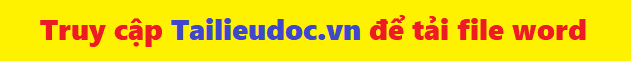 Điều nào sau đây có thể được suy ra từ đoạn văn về Melissa?Cô ấy tình nguyện giúp đỡ tại Larkin-Chase vì điều đó khiến cô ấy cảm thấy tốt.Cô ấy không còn tình nguyện tại Larkin-Chase vì cô ấy ghét viết tiểu luận.Cô ấy giúp đỡ tại Larkin-Chase vì đó là một yêu cầu của khóa học của cô ấy.Cô ấy không thích làm tình nguyện ở đó trừ khi cô ấy bị nhà trường buộc phải làm như vậy.Thông tin: "It is a good idea to have kids go out into the community, but it's frustrating to have to write essays about the work," she said. "It makes you feel like you're doing it for the requirement and not for yourself."Tạm dịch: "Đó là một ý tưởng hay để đưa trẻ em ra ngoài cộng đồng, nhưng thật bực khi phải viết các bài tiểu luận về công việc," cô nói. "Nó làm cho bạn cảm thấy như bạn đang làm điều đó vì yêu cầu chứ không phải cho chính mình."Chọn A Question 30. DKiến thức: Đọc hiểuGiải thích:Điều nào sau đây KHÔNG được đề cập trong đoạn văn?Học sinh có thể làm việc cho nhiều tổ chức khác nhau.Học sinh được yêu cầu thực hiện các công việc phục vụ cộng đồng.Nhiều học sinh trung học thích công việc tình nguyện của họ.Học sinh gặp khó khăn có thể chọn không tình nguyện.Thông tin:Some, like John Maloney, already have completed their required hours of approved community service. The Bowie High School sophomore earned his hours in eighth grade by volunteering two nights a week at the Larkin-Chase Nursing and Restorative Center in Bowie. […] John, 15, is not finished volunteering. Once a week he videotapes animals at the Prince George County animal shelter in Forestville. [..]Mandatory volunteering made many members of Maryland high school class of 1997 rumble with indignation."Volunteering is better than just sitting around," says John, "and I like animals; I don't want to see them put to sleep." […] "It is a good idea to have kids go out into the community, but it's frustrating to have to write essays about the work," she saidTạm dịch:Một số người, như John Maloney, đã hoàn thành số giờ yêu cầu dịch vụ cộng đồng được phê duyệt. Học sinh năm hai trường trung học Bowie có được nhiều giờ ở lớp tám bằng cách tình nguyện hai đêm một tuần tại Trung tâm Điều dưỡng và Phục hồi Larkin-Chase ở Bowie. […]John, 15 tuổi, chưa kết thúc tình nguyện. Mỗi tuần một lần cậu quay video động vật tại khu bảo tồn động vật quận Prince George ở Forestville.Tình nguyện bắt buộc khiến nhiều thành viên của lớp trung học Maryland năm 1997 ầm ầm phẫn nộ."Tình nguyện tốt hơn là chỉ ngồi một chỗ", John nói, "và tôi thích động vật; Tôi không muốn thấy chúng chết." […] Đó là một ý tưởng hay để đưa trẻ em ra ngoài cộng đồng, nhưng thật bực khi phải viết các bài tiểu luận về công việc," cô nóiChỉ có đáp án D không được đề cậpChọn DDịch bài đọc:Tình nguyện bắt buộc khiến nhiều thành viên của lớp trung học Maryland năm 1997 ầm ầm phẫn nộ. Họkhông thích yêu cầu bắt họ tham gia vào chương trình dịch vụ cộng đồng của trường học.Tuy nhiên, học sinh trung học trong tương lai có lẽ sẽ không thể kháng cự khi chương trình đã được huấn luyện. Một số người, như John Maloney, đã hoàn thành số giờ yêu cầu dịch vụ cộng đồng được phê duyệt. Học sinh năm hai trường trung học Bowie có được nhiều giờ ở lớp tám bằng cách tình nguyện hai đêm một tuần tại Trung tâm Điều dưỡng và Phục hồi Larkin-Chase ở Bowie. Cậu ấy chơi shuffleboard, chơi bài và các trò chơi khác với các học sinh trung học. Cậu ấy cũng giúp lập kế hoạch cho các bữa tiệc và đến thăm phòng của họ để giữ họ tiếp tục hợp tác. Trải nghiệm đó đã truyền cảm hứng cho cậu tiếp tục tình nguyện trong cộng đồng.John, 15 tuổi, chưa kết thúc tình nguyện. Mỗi tuần một lần cậu quay video động vật tại khu bảo tồn động vật quận Prince George ở Forestville. Cảnh quay của cậu được chiếu trên kênh truyền hình công cộng Bowie với hy vọng tìm được nhà cho động vật. "Tình nguyện tốt hơn là chỉ ngồi một chỗ", John nói, "và tôi thích động vật; Tôi không muốn thấy chúng chết." Cậu ấy không phải là tình nguyện viên duy nhất trong gia đình. Em gái của cậu, Melissa, một học sinh lớp tám, đã hoàn thành những giờ làm việc tình nguyện tại Larkin- Chase. "Đó là một ý tưởng hay để đưa trẻ em ra ngoài cộng đồng, nhưng thật bực khi phải viết các bài tiểu luận về công việc," cô nói. "Nó làm cho bạn cảm thấy như bạn đang làm điều đó vì yêu cầu chứ không phải cho chính mình."Văn phòng học tập của trường trung học, do Beth Ansley điều hành, cung cấp thông tin về các tổ chức tìm kiếm tình nguyện viên để học sinh có thời gian hoàn thành dễ dàng hơn. "Thật nực cười khi mọi người phản đối các yêu cầu", Amy Rouse, người mùa hè này đã làm việc tại Ronald McDonald House và đã giúp xây dựng lại một nhà thờ ở Clinton. "Rất nhiều người sẽ không làm dịch vụ trừ khi bắt buộc", Rouse nói, "nhưng một khi họ bắt đầu thực hiện, họ sẽ thực sự thích nó và hy vọng nó sẽ trở thành một phần trong cuộc sống của họ - giống như nó đã trở thành một phần của cuộc sống của tôi."Question 31. A Kiến thức: Từ vựng Giải thích:create (v): tạo ra	form (v): hình thànhimprove (v): nâng cao, cải thiện	shape (v): tạo hìnhThey regularly compete to be the first. The focus on most reseachers is in (31) female androids.life-like, attractiveTạm dịch: Họ thường xuyên cạnh tranh để trở thành người đầu tiên. Trọng tâm của hầu hết các nhà nghiên cứu là trong việc tạo ra các android nữ hấp dẫn, giống thật.Chọn A Question 32. DKiến thức: Cụm từGiải thích:Ta có cụm “to be capable of doing sth”: có khả năng làm gìActroids are covered with a silicone skin and have built-in sensors making them (32)	of reacting to humans, and they can also mimic many human behaviors.Tạm dịch: Actroid được bọc bằng da silicon và có cảm biến tích hợp làm cho chúng có khả năng phản ứng với con người, và chúng cũng có thể bắt chước nhiều hành vi của con người.Chọn D Question 33. CKiến thức: Liên từGiải thích:Therefore: do đó However: tuy nhiênAdditionally: ngoài ra Otherwise: mặt khác, nếu không thì(33)	, they can be programmed to speak in any language. The Korean android, EveR-2, released in 2006, was designed by a team from Kitech.Tạm dịch: Ngoài ra, chúng có thể được lập trình để nói bằng bất kỳ ngôn ngữ nào. Android Hàn Quốc,EveR-2, phát hành năm 2006, được thiết kế bởi một nhóm từ Kitech.Chọn C Question 34. BKiến thức: Từ vựng, từ loạiGiải thích:Vị trí này ta cần một danh từ, vì phía trước có tính từ sở hữu “her” speech (n): sự nói, cách nóiThey claim that she is more life-like than Actroids, and she can mimic emtions. She can also speak and move her lips to match her (34)	.Tạm dịch: Họ cho rằng cô ấy giống thật hơn Actroid và cô ấy có thể bắt chước các giả lập. Cô ấy cũngcó thể nói và di chuyển đôi môi của mình để phù hợp với cách nói của mình.Chọn B Question 35. BKiến thức: Cụm từGiải thích:Ta có cụm “present sb with sth” (v): đưa ra cho ai cái gìRegardless of the competition, it’s clear that this technology will one day present us (35)	the dilemma of determining human from machine.Tạm dịch: Bất kể đối thủ cạnh tranh là gì, nó rõ ràng rằng một ngày nào đó công nghệ này sẽ đưa ra cho chúng ta vấn đề nan giải trong việc xác định con người từ máy móc.Chọn BDịch bài đọc:Những android hư cấu được viết về vào giữa những năm 1900 đang trở thành hiện thực với những tiến bộ trong lĩnh vực robot. Nhật Bản và Hàn Quốc đã đi tiên phong trong lĩnh vực này. Họ thường xuyên cạnh tranh để trở thành người đầu tiên. Trọng tâm của hầu hết các nhà nghiên cứu là trong việc tạo ra các android nữ hấp dẫn, giống thật. Một nhóm nghiên cứu Nhật Bản do Hiroshi Ishiguro dẫn đầu đã tạo ra android nữ đầu tiên của thế giới, được gọi là Actroid vào năm 2003. Mô hình ban đầu bị hạn chế nên đã nâng cấp và mô hình giải trí ấn tượng được phát hành vào năm 2006. Actroid được bọc bằng da silicon và có cảm biến tích hợp làm cho chúng có khả năng phản ứng với con người, và chúng cũng có thể bắt chước nhiều hành vi của con người. Ngoài ra, chúng có thể được lập trình để nói bằng bất kỳ ngôn ngữ nào. Android Hàn Quốc, EveR-2, phát hành năm 2006, được thiết kế bởi một nhóm từ Kitech. Họ cho rằng cô ấy giống thật hơn Actroid và cô ấy có thể bắt chước các giả lập. Cô ấy cũng có thể nói và di chuyển đôi môi của mình để phù hợp với cách nói của mình. Những mẫu trong tương lai dự kiến sẽ có tính cơ động cao hơn và thậm chí thành thạo nhảy múa. Các nhóm nghiên cứu cũng đã tạo ra các android nam. Một trong số đó là Germinoid HI-I. Bất kể đối thủ cạnh tranh là gì, nó rõ ràng rằng một ngày nào đó công nghệ này sẽ đưa ra cho chúng ta vấn đề nan giải trong việc xác định con người từ máy móc.Question 36. DKiến thức: Từ vựng, từ đồng nghĩaGiải thích:put sb in the picture (v): bảo, nói với ai về thông tin gìshow (v): thể hiện	take one’s photo (v): chụp ảnh aiexplain (v): giải thích	inform (v): thông báo, thông tin=> put sb in the picture = inform sbTạm dịch: Tôi nghĩ chúng ta nên nói với Peter rằng địa điểm của buổi dã ngoại đã được thay đổi. Hãy thông báo cho anh ấy.Chọn D Question 37. CKiến thức: Từ vựng, từ đồng nghĩaGiải thích:good (a): không ít hơn, ít nhấtnot quite: không hẳn	no more than: không nhiều hơnnot less than: không ít hơn	no way: không thể=> good = not less thanTạm dịch: Cô không thể tin khi anh nói với cô tuổi của anh. Anh trông rất trẻ nhưng anh hơn cô ít nhất mười tuổi.Chọn C Question 38. AKiến thức: Liên từTạm dịch:Greenpeace đã nhận ra sự nghiêm trọng của ô nhiễm môi trường. Nó kêu gọi chính phủ trên toàn thế giới sớm hành động.Nhận thấy sự nghiêm trọng của ô nhiễm môi trường, Greenpeace kêu gọi chính phủ trên toàn thế giới sớm hành động.Greenpeace đã nhận ra mức độ nghiêm trọng của ô nhiễm môi trường để thúc giục chính phủ trên toàn thế giới sớm hành động.Greenpeace đã nhận ra sự nghiêm trọng của ô nhiễm môi trường trong khi nó thúc giục chính phủtrên toàn thế giới sớm hành động.Nhận ra mức độ nghiêm trọng của ô nhiễm môi trường, nếu không, Greenpeace kêu gọi chính phủtrên toàn thế giới sớm hành động.Chọn A Question 39. AKiến thức: Câu điều kiệnTạm dịch:Không có nhiều học sinh đạt điểm cao ngày hôm nay. Bài kiểm tra khó.Nếu bài kiểm tra hôm nay dễ, nhiều học sinh sẽ đạt điểm cao.Không phải tất cả học sinh sẽ đạt điểm cao với bài kiểm tra dễ như vậy.Trừ khi các bài kiểm tra dễ, không học sinh nào có thể đạt điểm cao.Bài kiểm tra rất khó, nhưng tất cả học sinh sẽ đạt điểm cao.Chọn A Question 40. AKiến thức: Câu nhấn mạnhGiải thích:the job interview => in the job interviewỞ đây nhấn mạnh vào một thời điểm (trong cuộc phỏng vấn), do đó ta phải dùng thêm giới từ “in”Tạm dịch: Trong cuộc phỏng vấn xin việc, bạn nên chuẩn bị đề cập đến một mức lươngChọn AQuestion 41. C Kiến thức: Từ vựng Giải thích:pollution => pollutant pollution (n): sự ô nhiễm pollutant (n): chất gây ô nhiễmTạm dịch: Các nhà máy nằm trên bờ biển đã thải chất ô nhiễm chưa được xử lý trực tiếp vào đại dương.Chọn C Question 42. CKiến thức: Hoà hợp chủ ngữ và động từGiải thích:are based => is basedChủ ngữ trong câu là số ít (choice), nên ta dùng to be là “is”Tạm dịch: Sự lựa chọn họ tên của cha mẹ cho con cái dựa trên tên của họ hàng hoặc tổ tiên của họ.Chọn C Question 43. BKiến thức: Đọc hiểuGiải thích:Đó có thể là tiêu đề tốt nhất cho đoạn văn?A. Một ngày trong cuộc đời của một người bị OCD	B. Tin vui cho những người bị OCDNỗi khổ của việc sống chung với OCD	D. Sống với bệnh nhân OCD mớiBài văn nói về tin vui cho những người bị OCD, khi có phương pháp giúp cải thiện tình trạng này.Chọn B Question 44. CKiến thức: Đọc hiểuGiải thích:Từ “mildly” trong đoạn 1 có nghĩa gì gần nhất?tương đối	B. tương đối	C. hơi	D. hoàn toàn mildly = slightly (adv): hơi, nhẹChọn C Question 45. DKiến thức: Đọc hiểuGiải thích:Các chuyên gia nói gì về OCD?Việc điều trị dường như không có tác dụng.Nó đã trở nên phổ biến hơn trầm cảm.Một phần ba dân số bị nó.Có nhiều trường hợp mắc bệnh hiện nay hơn bao giờ hết.Thông tin: OCD is now recognized as the second most prevalent mental-health problem, after depression– and the number of reported cases is soaring.Tạm dịch: OCD hiện được công nhận là vấn đề sức khỏe tâm thần phổ biến thứ hai, sau trầm cảm - và số trường hợp được báo cáo đang tăng vọt.Chọn D Question 46. DKiến thức: Đọc hiểuGiải thích:Tại sao những người bị OCD liên tục thực hiện hành động tương tự?để giảm lo lắng của họđể xóa vấn đề của họ ra khỏi tâm trí của họđể giữ cho bàn tay của họ sạch sẽđể được giải tỏa khỏi suy nghĩ của họThông tin: The terrible anxiety is only relieved by performing a particular set of behaviours.Tạm dịch: Sự lo lắng khủng khiếp chỉ được giải tỏa bằng cách thực hiện một tập hợp các hành vi cụ thể.Chọn D Question 47. AKiến thức: Đọc hiểuGiải thích:Từ “their” trong đoạn 5 nói về điều gì?những người mắc bệnhcác bướckỹ thuậtbác sĩ phẫu thuật thần kinh“their” đề cập đến “sufferers”: One of the OCD gurus and neuropsychiatrists, Jeffrey Schwartz, has designed the Four Steps program which employs meditation  teachniques with  the aim of teaching sufferers to manage their symptoms by themselves.Tạm dịch: Một trong những bậc thầy về thần kinh và bác sĩ phẫu thuật thần kinh OCD, Jeffrey Schwartz, đã thiết kế chương trình Bốn bước sử dụng các giáo lý thiền với mục đích dạy cho những người mắc bệnh tự kiểm soát các triệu chứng của họ.Chọn A Question 48. BKiến thức: Đọc hiểuGiải thích:Từ “override” ở đoạn 5 có nghĩa gì gần nhất?A. cường điệu	B. dừng lại	C. kích thích	D. đúngoverride = stop (v): dừng lạiChọn B Question 49. BKiến thức: Đọc hiểuGiải thích:Jeffrey Schwartz tin rằng OCD là doA. mất cân bằng di truyền	B. một sự cố của nãoC. một sự kiện căng thẳng	D. một trục trặc sinh hóaThông tin: Schwartz believes that the OCD ‘worry circuit’ is a direct result of faulty brain chemistry.Tạm dịch: Schwartz tin rằng "mạch lo lắng" của OCD là kết quả trực tiếp của hóa học não bị lỗi.Chọn B Question 50. CKiến thức: Đọc hiểuGiải thích:Phần khỏe mạnh của một bộ não bị OCDcần được bảo vệ để điều trị OCDbị lừa để tin rằng không có vấn đề gìnhận ra rằng hành vi của người đó khác lạkhông thể cưỡng lại nỗi ám ảnh mới của người đóThông tin: ‘When someone experiences an OCD thought, one part of the brain knows quite clearly that the hand are not dirty’, explains Schwartz. ‘Some part of the brain is standing apart from the symptoms, reflecting on the sheer bizarreness of it all.Tạm dịch: "Khi ai đó trải qua một suy nghĩ OCD, một phần của bộ não biết khá rõ rằng bàn tay không hề bẩn", Schwartz giải thích. "Một phần của bộ não đang đứng ngoài các triệu chứng, phản ánh tất cả sự kỳ quái của nó.Chọn CDịch bài đọc:Chưa đầy một năm trước, giám đốc tiếp thị, David Smith, 33 tuổi đã cư xử như một đặc vụ bí mật. Anh ấy đã bí mật ghi âm tất cả các cuộc trò chuyện của mình, anh ấy từ chối ký tên của mình và anh ấy sẽ yêu cầu thư ký của mình kiểm tra tất cả các email của anh ấy. Bất cứ điều gì anh ta viết đều được sao chụp và lưu giữ làm bằng chứng. Nhưng David không điên, hay thậm chí là lập dị nhẹ. Anh ta mắc chứng "chịu trách nhiệm OCD", một trong những dạng rối loạn ám ảnh cưỡng chế phổ biến hơn, hay được gọi là OCD, như thường được biết đến.OCD hiện được công nhận là vấn đề sức khỏe tâm thần phổ biến thứ hai, sau trầm cảm - và số trường hợp được báo cáo đang tăng vọt. Các chuyên gia ước tính rằng 2% - 3% dân số mắc phải hội chứng toàn thân, có đến 1/5 người mắc một dạng nhẹ hơn.Những người bị OCD bị tra tấn bởi những suy nghĩ ám ảnh, như lo lắng rằng bàn tay của họ bị nhiễm vi trùng. Sự lo lắng khủng khiếp chỉ được giải tỏa bằng cách thực hiện một tập hợp các hành vi cụ thể. Thật không may, bất kỳ cảm giác nhẹ nhõm nào cũng ngắn ngủi, đó là lý do tại sao hành vi phải được lặp đi lặp lại nhiều lần. Những người mắc OCD biết hành vi của họ là phi lý, nhưng cảm thấy bất lực để dừng lại.Các phương pháp điều trị phổ biến là thuốc chống trầm cảm hoặc liệu pháp hành vi với một nhà tâm lý học, nhưng chỉ 60% bệnh nhân cho thấy chút cải thiện. Tuy nhiên, một phương pháp điều trị mới từ Mỹ đang mang lại hy vọng mới cho những người mắc bệnh.Một trong những bậc thầy về thần kinh và bác sĩ phẫu thuật thần kinh OCD, Jeffrey Schwartz, đã thiết kế chương trình Bốn bước sử dụng các giáo lý thiền với mục đích dạy cho những người mắc bệnh tự kiểm soát các triệu chứng của họ. Schwartz giải thích "Mục tiêu là học cách dừng các thông điệp não sai lại." Có những lý thuyết khác nhau về những gì gây ra rối loạn. Hầu hết các chuyên gia nhận ra một yếu tố di truyền có thể được gây ra bởi một sự kiện căng thẳng. Schwartz tin rằng "mạch lo lắng" của OCD là kết quả trực tiếp của hóa học não bị lỗi. "Khi ai đó trải qua một suy nghĩ OCD, một phần của bộ não biết khá rõ rằng bàn tay không hề bẩn", Schwartz giải thích. "Một phần của bộ não đang đứng ngoài các triệu chứng, phản ánh tất cả sự kỳ quái của nó. Mục tiêu là khai thác "khán giả" vô tư này để bệnh nhân có thể sử dụng phần não khỏe mạnh này để chống lại sự ép buộc."David Smith rất vui mừng với kết quả điều trị của Schwartz. "Bây giờ tôi có thể ký séc mà không gặp vấn đề gì", anh ấy nói rành rọt. "Và tôi cũng không sao chép chúng. OCD từng cảm thấy như một sự kỳ thị lớn, nhưng tôi không còn cảm thấy bất lợi bởi nó nữa. Bạn chỉ cần đối phó với nó."SỞ GD&ĐT BẮC NINH PHÒNG QUẢN LÝ CHẤT LƯỢNGĐỀ THI THỬ THPT QUỐC GIA NĂM 2019Môn thi: TIẾNG ANHThời gian làm bài: 60 phút, không kể thời gian phát đềHọ, tên thí sinh: .......................................................................Số báo danh: ............................................................................Mark the letter A, B, C, or D on your answer sheet to indicate the word or phrase that is CLOSEST in meaning to the underlined part in each of the following questions from 1 to 2.Question 1: When the Titanic crashed into the iceberg, the crew quickly sent out distress signals to alert nearby ships of the disaster and request their help.A. amusing	B. strange	C. bold	D. helpQuestion 2: I’m all in favor of ambition but I think when he says he’ll be a millionaire by the time he’s 25, he’s simply crying for the moon.A. longing for what is beyond the reach	B. asking for what is attainableC. doing something with vigor or intensity	D. crying a lot and for a long timeMark the letter A, B, C, or D on your answer sheet to indicate the word or phrase that is OPPOSITE in meaning to the underlined part in each of the following questions from 3 to 4.Question 3: I prefer secure jobs because I don’t like keeping on moving and changing all the time.A. challenging	B. demanding	C. stable	D. safeQuestion 4: When he passes the entrance exam, his parents will be walking on air.A. extremely happy	B. extremely lightC. feeling extremely unhappy	D. feeling extremely airyRead the following passage and mark the letter A, B, C or D on your answer sheet to indicate the correct word or phrase that best fits each of the numbered blanks from 5 to 9.In the past, people bought goods using (5)	. They rarely borrowed money from financial institutions and only when they had saved the money did they buy what they wanted.Recently, however, there have been great changes in the way people purchase goods. To begin with, some people pay for things by cheque, (6)	others prefer monthly installments rather than paying the whole amount at once. Most consumers, though, prefer to buy things using their credit cards. (7) 	, it is thought that there are benefits to having a credit card. Apart from the fact that credit cards are handy, some stores offer bonus points to people making purchases, while others give discounts on certain products.On the other hand, credit cards must be used wisely because they can prove disastrous. In the long run, consumers find that they can’t (8)	without their credit cards and constantly rely on them, asthey are “easy money”. As a result, some people lose control of their finances spending more than they should end up not being able to (9)	. So they end up in debt and have difficulty in paying it back.(“Use of English B2 For All Exam”, by E. Moutsou, MM Publications)Mark the letter A, B, C or D on your answer sheet to indicate the most suitable response to each of the following exchanges from 10 to 11.Question 10: - Nick: “I’m really tired. I’m taking next week off.” - Michael: “	”Well, you must be telling a lie!Take care, my love. Have a nice weekend!That sounds like a good idea. The break will do you good.Really? I don’t know what you are going to do.Question 11: Hana and Jenifer are talking about a book they have just read.- Hana: “The book is really interesting and educational.” - Jenifer: “	”A. Don’t mention it	B. That’s nice of you to say so.C. I’d love it.	D. I couldn’t agree more.Mark the letter A, B, C, or D on your answer sheet to indicate the underlined part that needs correction in each of the following questions from 12 to 14.Question 12: My girlfriend and I drink sometimes coffee in the morning in a café near my school.A. girlfriend	B. drink sometimes	C. in	D. near my schoolQuestion 13: The assumption that smoking has bad effects on our health have proved.A. that	B. effects	C. on	D. have provedQuestion 14: Physics and mental exercise has been found to be beneficial for our brains, but scientists have now found it could also improve the learning ability of our children.A. Physics	B. has been	C. it	D. learning abilityMark the letter A, B, C, or D on your answer sheet to indicate the sentence that best combines each pair of sentences in the following questions from 15 to 16.Question 15: They finished one project. They started working on the next.Not until did they start working on the next project then they finished one.Hardly had they finished one project when they started working on the nextOnly if they had finished one project did they start working on the next.Had they finished one project, they would have started working on the next.Question 16: The proposal seemed like a good idea. The manager refused it.Since the proposal seemed like a good idea, the manager refused it.The manager refused the proposal though it seemed like a good idea.The proposal didn’t seem like a good idea, so the manager didn’t accept it.The manager didn’t like to proposal because it didn’t seem a good idea.Read the following passage and mark the letter A, B, C, or D on your answer sheet to indicate the correct answer to each of the following questions from 17 to 24.Newspapers can be traced back to 16th century Venice. In 1566, handwritten news sheets - called 'avis' or ‘gazette' – filled with information on wars and politics in Europe were distributed weekly in Venice. Similar news sheets soon started to appear in other European countries. By 1615, Germany and Austria were publishing weeklies. And in 1621, the first news sheets appeared in England.At first, these news sheets only printed news which came from outside the country in which they were printed. Discussion of local or national issues was avoided. Europe’s governments did not tolerate anything negative being said about them as it could lead to national unrest.Such censorship slowed the development of newspapers. Nevertheless, a belief in the importance of a 'free press’ slowly began to take hold in Europe. England was among the first countries to escape government control of the press. This occurred during the reign of King Charles I in the 17th century, when, during a period of breakdown in the king's authority, people began to publish what they wanted.Eventually, free press had the right to criticize government and voice other ideas freely. In the middle of the 18th century, Sweden became the first country to make press freedom a part of its law.In the 19th century, the newspaper industry was transformed by the invention of the telegraph. The telegraph was a communication system that allowed messages to be sent over long distances in a matter of minutes. It wasn’t long before newspapers became society's primary means of spreading and receiving information. In 1880, the first photographs appeared in newspapers and, by the end of the century, all the basic technical tools for the modern newspaper were in place.The story of newspapers in the 20th century was one of adaptation to changing consumer and media markets. The invention of radio, TV, and later the Internet, repeatedly drove newspapers to re-invent themselves. Also, during the 20th century, mass-market advertising increased profitability for newspapers. This attracted large, publicly-owned corporations who began buying newspapers from the descendants of company founders.Over the years, people have periodically predicted the extinction of newspapers. In fact, every time a new media has come into being, dire predictions have been made for existing forms (e.g. television was supposed to have replaced radio, radio was supposed to have replaced newspapers). Yet history has repeatedly shown that new media do not replace existing media. Instead, what happens is that mediaconsumption grows, which creates the necessary space for the new media to become a part of the media landscape.According to the World Association of Newspapers (WAN), each day more than 1.5 billion people around the world read a newspaper. The WAN has also estimated the total annual worth of the global newspaper industry and put it at just under 180 billion USD. Such statistics suggest the newspaper industry is healthier than at any other time in its history. Indeed, if the industry proves itself as capable of adapting to change as it has done in the past, it is unlikely that newspapers will be disappearing from newsstands anytime soon.Question 17: In the 19th century,	.information in newspapers became more technicalthe newspaper industry invented the telegraphphotos signaled the start of the modern newspaper erathe role of newspapers became more importantQuestion 18: In paragraph 1, we learn that	.Europe was at wat in 1566news travelled slowly in Europenewspapers get their name from 16th century news sheetdaily editions of newspapers were a later developmentQuestion 19: In the 20th century, newspapers	.A. invented mass-market advertising	B. began to pass to public handsC. lost many readers to TV	D. used ads to attract investorsQuestion 20: The extinction of newspapers  	would probably have occurred if radio had been more popular.would allow for more media to become part of the media landscape.is a prediction unsupported by past evidence.was original predicted by the media itself.Question 21: The first news sheet	.A. were checked by authorities	B. avoided all controversial topicsC. were distributed internationally	D. discussed foreign issuesQuestion 22: In paragraph 3, we learn that	.England was the first to believe in a free pressSweden’s „press freedom’ law followed England’sKing Charles I opposed a free presscriticizing governments was the original purpose of a free pressQuestion 23: The pronoun “it” in the last paragraph refers to	.A. change	B. history	C. the newspaper industry  D. the WANQuestion 24: The word “to take hold” in paragraph 3 mostly means	.A. to take place	B. to make a mess	C. to become very strong D. to lose controlRead the following passage and mark the letter A, B, C, or D on your answer sheet to indicate the correct answer to each of the questions from 25 to 29.Why are there so many grandmothers and so few grandfathers? In other words, why do men die younger than women? Is this because men are afraid of getting old and helpless and so they prefer to die before that happens? Perhaps they fear to be left alone by their women and so decide to do the leaving first.Many explanations are given for the fact that men die earlier than women. Men are stronger physically, yet women can hang on longer to life. Both men and women are emotional creatures but women are not afraid or ashamed to cry while men refuse to do so. They are afraid of being thought "soft". Some men, when they are upset, play loud music or dig in the garden to relieve their feelings. Many men like an orderly life so that they bury themselves in their work or want a wife with some children or long to take part in wars where there is a definite chain of command. There is a leader to give orders and a known enemy to fight against and defeat. All these make men feel they live in a rational world.So the majority of men like a rational world. Rationality is fine but it does not include everything that makes life joyful and fun or even messy and frustrating. When a man refuses to cry he is refusing to accept that his emotions are part of him. Of course some men do not follow this pattern. Bob Hawke is capable of crying in public whereas Margaret Thatcher is probably incapable of crying at any time.We need to cry because that shows our ability to suffer. If we do not suffer we are not really alive at all. Suffering can be creative or destructive. If we can all learn to cry and laugh and shout and dance openly, we are living creatively and adding something to the human race. We often say men suffer more from stress and therefore they die earlier. Are we not saying in another way that they do not know how to suffer in the right way – with tears and laughter instead of silence – and so they are miserable and just give up? That is just my theory of course. Have you a better one?Question 25: What does the word "that" in the passage refer to?The fact that men get old and helplessThe fact that they fear to be left aloneThe fact that men die younger than womenThe fact that they decide to do the leaving firstQuestion 26: What’s the main question the article is intended to discuss?A. Why women are more emotional than men	B. Why suffering is different in men and womenC. Why men die earlier than women	D. Why men like a rational worldQuestion 27: What is found the same for both men and women?A. They like to cry	B. They are physically strongC. They are emotional creatures	D. They want to play loud musicQuestion 28: The phrase “to do the leaving” is closest in meaning to	.A. set off	B. go down	C. pass away	D. departQuestion 29: What’s the writer’s opinion toward crying?It is a good thing for people to cry.It is all right for women to cry but shameful for men.Tears are not real signs of suffering.To be silent is better than to cry.Mark the letter A, B, C or D on your answer sheet to indicate the word that differs from the rest in the pronunciation of the underlined part in each of the following questions from 30 to 31.Question 30:	A. collected	B. divided	C. spoiled	D. polluted Question 31:	A. break	B. spread	C. steak	D. great Choose the sentence which has the closest meaning to the original one from 32 to 34.Question 32: He broke up with her but now he thinks that was a mistake.A. He feels a pity that he had broken up with her.	B. He wishes not to have broken her up.C. He regrets having broken up with her.	D. He was mistaken with breaking up with her.Question 33: It’s possible that the plane has been delayed because of the bad weather.The weather must have been very bad, or else their plane wouldn’t have been delayed.It may be the bad weather that has caused the plane to be delayed.The obvious reason for the plane’s being delayed for so long is the bad weather.It’s certainly the bad weather which had resulted in the plane’s being late.Question 34: Does it make sense to apply to university or should I take a gap year?Is it worth applying university or should I take a gap year?Is it possible that I should apply to university after a gap year?Is it sensible that I should apply to university or take a gap year instead?I can’t decide whether to apply to university or take a gap year.Mark the letter A, B, C or D on your answer sheet to indicate the correct answer to each of the following questions from 35 to 48.Question 35: I have left my book in	kitchen and I would like you to get it for me.A. the	B. a	C. Ø	D. anQuestion 36: If a drop of oil is placed in a glass of water, it	to the top.A. will float	B. would float	C. does float	D. should floatQuestion 37: When Carol	last night, I	my favorite show on television.A. called / was watching	B. had called / watchedC. called / have watched	D. was calling / watchedQuestion 38:	what she prepared for the job interview, Megan didn’t pass it.A. Despite of	B. In spite of	C. Though	D. HoweverQuestion 39: Why are you always so jealous	other people?A. in	B. of	C. below	D. onQuestion 40:	the age of 21, he was able to gamble in Las Vegas.A. When reached	B. Upon reaching	C. Reached	D. As reachingQuestion 41: Although	by the bravery of his fellow soldiers, Bloch had harsh words for the army leadership.A. was impressed	B. impressed	C. having impressed	D. impressingQuestion 42: Sandra hated	though she didn’t say a word.A. photographing	B. to being photographedC. being photographed	D. being photographQuestion 43: Many countries’ cultural	is a result of taking in immigrants from all over the world.A. diverse	B. diversified	C. diversify	D. diversityQuestion 44:	is imperative in your new job. The director disapproves of being late.A. Being on time	B. Having time	C. Taking time	D. Keeping timeQuestion 45: His speech	little or no relation to the topic given.A. was	B. reflected	C. gave	D. boreQuestion 46: Any candidates caught	in the examination will be disqualified.A. cheating	B. deceiving	C. conjuring	D. deludingQuestion 47: When he woke up, he realized that the things he had dreamt about could not	have happened.A. possibly	B. likely	C. certainly	D. potentiallyQuestion 48: Katie O’Donovan, public policy manager at Google UK, said the company had shown its 	to protecting children by developing its resources – such as an online safety course has been taught to 40,000 schoolchildren.A. interest	B. keenness	C. enthusiasm	D. commitmentMark the letter A, B, C or D on your answer sheet to indicate the word that differs from the other three in the position of the primary stress in each of the following questions from 49 to 50HƯỚNG DẪN GIẢI CHI TIẾTQuestion 1. DKiến thức: Từ vựng, từ đồng nghĩaGiải thích:distress (n): cảnh hiểm nguy, đau khổdistress signal: tín hiệu gặp nạn và cầu cứu khẩn cấpamusing (adj): vui vẻ	strange (adj): lạbold (adj): dũng cảm, liều lĩnh	help (n): sự giúp đỡ=> distress = helpTạm dịch: Khi tàu Titanic đâm vào tảng băng trôi, phi hành đoàn đã nhanh chóng gửi tín hiệu gặp nạn để cảnh báo các tàu gần đó về thảm họa và yêu cầu sự giúp đỡ của họ.Chọn D Question 2. AKiến thức: Từ vựng, thành ngữGiải thích:ask, cry, etc. for the moon = to ask for something that is difficult or impossible to get or achieve: muốn một điều gì đó không thể thực hiện được, mơ mộng hão huyền (giống như đòi chiếm mặt trăng làm của riêng).A. khao khát những gì ngoài tầm với	B. yêu cầu những gì có thể đạt đượcC. làm một cái gì đó thật nhanh và mạnh	D. khóc rất nhiều và trong một thời gian dài=> crying for the moon = longing for what is beyond the reachTạm dịch: Tôi hoàn toàn ủng hộ việc có tham vọng nhưng tôi nghĩ khi anh ấy nói rằng anh ấy sẽ trởthành triệu phú vào thời điểm anh ấy 25 tuổi, anh ấy chỉ đơn giản là mơ mộng hão huyền.Chọn AKiến thức: Từ vựng, từ trái nghĩaGiải thích:secure (adj): an toàn, vững chắcchallenging (adj): thách thức, khó khăn	demanding (adj): đòi hỏi khắt khestable (adj): vững chắc, ổn định	safe (adj): an toàn=> secure >< challengingTạm dịch: Tôi thích các công việc ổn định vì tôi không thích lúc nào cũng phải di chuyển và thay đổiliên tục.Chọn A Question 4. CKiến thức: Từ vựng, thành ngữGiải thích:float/walk on air = to feel very happy: rất vui vẻ (lâng lâng như đi trên mây)A. vô cùng hạnh phúc	B. vô cùng nhẹC. cảm thấy vô cùng bất hạnh	D. cảm giác vô cùng thoáng đãng=> be walking on air >< feeling extremely unhappyTạm dịch: Khi anh ấy vượt qua kỳ thi tuyển sinh, bố mẹ anh ấy sẽ rất hạnh phúc.Chọn C Question 5. AKiến thức: Từ vựngGiải thích:cash (n): tiền mặt	currency (n): đồng tiền, tiền tệchange (n): tiền lẻ, tiền thừa	notes (n): tờ tiền giấy (phân biệt với tiền xu) In the past, people bought goods using (5)	.Tạm dịch: Trước đây, mọi người mua hàng hóa bằng tiền mặt.Chọn A Question 6. BKiến thức: Từ vựngGiải thích:when + mệnh đề chỉ thời gian: khi	while + mệnh đề: trong khi/ mặc dù why + mệnh đề: vì sao	what + mệnh đề: những gìTo begin with, some people pay for things by cheque, (6)	others prefer monthly installments rather than paying the whole amount at once.Tạm dịch: Trước hết, một số người trả tiền cho mọi thứ bằng séc, trong khi những người khác thích trảgóp hàng tháng hơn là trả toàn bộ số tiền cùng một lúc.Chọn BQuestion 7. DKiến thức: Từ vựngGiải thích:Last but not least: Cuối cùng nhưng không kém phần quan trọngEvery now and then: Thỉnh thoảngOne by one: Từng cái mộtBy and large: Nói chung là(7)	, it is thought that there are benefits to having a credit card.Tạm dịch: Nói chung, người ta cho rằng có những lợi ích khi có thẻ tín dụng.Chọn D Question 8. CKiến thức: Từ vựngGiải thích:be (v): thì, là, ởmake (v): làm (tạo ra sản phẩm)do (v): làm (những việc liên quan đến học tập, nghề nghiệp,…); chỉ hoạt động chung chung go (v): điIn the long run, consumers find that they can’t (8)	without their credit cards and constantly rely on themTạm dịch: Về lâu dài, người tiêu dùng nhận thấy rằng họ có thể làm gì mà không cần thẻ tín dụng và liêntục phụ thuộc vào chúngChọn C Question 9. DKiến thức: Từ vựng, thành ngữGiải thích:do business: kinh doanh	do their best: làm hết sứcmake matters worse: khiến vấn đề tồi tệ hơn	make ends meet: kiếm đủ tiền để sốngAs a result, some people lose control of their finances spending more than they should end up not being able to (9)	.Tạm dịch: Kết quả là, một số người mất kiểm soát tài chính của họ, vung tay quá trán và cuối cùng không có đủ tiền để sống.Chọn DDịch bài đọc:Trước đây, người ta mua hàng hóa bằng tiền mặt. Họ hiếm khi vay tiền từ các tổ chức tài chính vàchỉ khi họ đã tiết kiệm được tiền, họ mới mua những gì họ muốn.Tuy nhiên, gần đây, đã có những thay đổi lớn trong cách mọi người mua hàng hóa. Trước hết, một số người trả tiền cho mọi thứ bằng séc, trong khi những người khác thích trả góp hàng tháng hơn là trả toàn bộ số tiền cùng một lúc. Tuy nhiên, hầu hết người tiêu dùng thích mua hàng hóa bằng thẻ tín dụng của họ. Nhìn chung, người ta cho rằng dung thẻ tín dụng rất có lợi. Ngoài sự tiện dụng, một số cửa hàng còn tặng điểm thưởng cho những người mua hàng, trong khi những tiệm khác giảm giá cho một số sản phẩm.Mặt khác, thẻ tín dụng phải được sử dụng một cách khôn ngoan vì chúng có thể cũng có thể là thảm họa. Về lâu dài, người tiêu dùng nhận thấy rằng họ không thể làm gì được mà không cần thẻ tín dụng và liên tục phụ thuộc vào chúng, vì chúng là “tiền dễ kiếm”. Kết quả là, một số người mất kiểm soát tài chính vung tay quá trán và cuối cùng không đủ tiền để sống. Vì vậy, họ chìm ngập trong nợ nần và gặp khó khăn trong việc trả lại.Question 10. CKiến thức: Hội thoại giao tiếpGiải thích:- Nick: “Mình mệt quá. Tuần sau mình sẽ nghỉ.” – Michael: “	”A. Chắc chắn cậu đang nói dối!	B. Bảo trọng nhé tình yêu. Cuối tuần vui vẻ!C. Tốt đấy. Nghỉ ngơi sẽ khiến bạn tốt hơn.	D. Thật sao? Mình không hiểu bạn sẽ làm gì cả.Chọn C Question 11. DKiến thức: Hội thoại giao tiếpGiải thích:Hana và Jenifer đang nói chuyện về cuốn sách họ vừa đọc.- Hana: “Cuốn sách này thực sự rất thú vị và mang tính giáo dục.” – Jenifer: “	”Đừng đề cập đến nó. (Đáp lại lời cảm ơn)Bạn thật tốt khi nói vậy. (Đáp lại lời khen)Mình rất muốn nó. (Đáp lại lời mời)Mình hoàn toàn đồng ý.Chọn D Question 12. BKiến thức: Vị trí của trạng từ tần suấtGiải thích:“sometimes” (thỉnh thoảng) là một trạng từ chỉ tần suất. Vị trí của nó:Sau động từ “tobe”Đứng giữa trợ động từ và động từ chínhĐứng trước động từ thường.“drink” là động từ thường => “sometimes” phải đứng trước nó.drink sometimes => sometimes drinkTạm dịch: Bạn gái của tôi và tôi thỉnh thoảng uống cà phê vào buổi sáng trong một quán cà phê gần trường học của tôi.Chọn B Question 13. DKiến thức: Câu bị độngGiải thích:assumption (n): giả định, giải thuyếtNgữ cảnh: Giả thuyết rằng …. đã được chứng minh. => phải dùng cấu trúc bị động. Cấu trúc thì hiện tại hoàn thành: S + have/has + V.p.p + O=> Bị động: S(O) + have/has + been + V.p.p + by O(S) have proved => has been provedTạm dịch: Giả thuyết rằng hút thuốc có ảnh hưởng xấu đến sức khỏe của chúng ta đã được chứng minh.Chọn D Question 14. AKiến thức: Từ vựng, từ loạiGiải thích:Trước danh từ “exercise” cần các tính từ.Physics (n): Môn Vật lý Physical (adj): thể chất Sửa: Physics => PhysicalTạm dịch: Những bài tập về thể chất và tinh thần đã được tìm thấy là có lợi cho bộ não của chúng ta, nhưng hiện nay các nhà khoa học còn chứng minh được rằng nó cũng có thể cải thiện khả năng học tập của trẻ em của chúng ta.Chọn A Question 15. BKiến thức: Câu đảo ngữGiải thích:Cấu trúc:Not until/Till + clause/ Adv of time + Auxiliary + S + V (Câu A sai về cấu trúc)Hardly + Auxiliary + S + V + when + clauseOnly if + clause + Auxiliary + S + VHad + S + V.p.p, S + would + have + V.p.p (Đảo ngữ câu điều kiện loại 3)Tạm dịch: Họ đã kết thúc một dự án. Họ bắt đầu thực hiện cái tiếp theo.Ngay khi kết thúc một dự án thì họ bắt đầu thực hiện cái tiếp theo.Chỉ khi họ thực hiện xong dự án này thì họ mới bắt đầu dự án tiếp theo.Nếu họ hoàn thành được dự án này, họ sẽ thực hiện dự án tiếp theo. Câu C, D sai về nghĩa.Chọn B Question 16. BKiến thức: Mệnh đề nhượng bộGiải thích:because/ since + clause: bởi vì though + clause: mặc dùso + clause: do đóTạm dịch: Đề xuất có vẻ như là một ý tưởng tốt. Người quản lý từ chối nó.Vì đề xuất có vẻ là một ý tưởng tốt, người quản lý đã từ chối nó.Người quản lý từ chối đề xuất mặc dù có vẻ như đó là một ý tưởng tốt.Đề xuất dường như không phải là một ý tưởng tốt, vì vậy người quản lý đã không chấp nhận nó.Người quản lý không thích đề xuất vì nó không có vẻ là một ý tưởng hay. Câu A, C, D sai về nghĩa.Chọn B Question 17. DKiến thức: Đọc hiểuGiải thích:Vào thế kỷ 19th,	.thông tin trên báo chí trở nên kỹ thuật hơnngành công nghiệp báo chí phát minh ra máy điện báohình ảnh báo hiệu sự khởi đầu của kỷ nguyên báo chí hiện đạivai trò của báo chí trở nên quan trọng hơnThông tin: In the 19th century, the newspaper industry was transformed by the invention of the telegraph. The telegraph was a communication system that allowed messages to be sent over long distances in a matter of minutes. It wasn’t long before newspapers became society's primary means of spreading and receiving information. In 1880, the first photographs appeared in newspapers and, by the end of the century, all the basic technical tools for the modern newspaper were in place.Tạm dịch: Vào thế kỷ 19, ngành công nghiệp báo chí đã được thay đổi nhờ phát minh ra máy điện báo. Máy điện báo là một hệ thống liên lạc cho phép gửi các tin nhắn qua khoảng cách xa chỉ trong vài phút. Không lâu sau đó, báo chí trở thành phương tiện truyền bá và tiếp nhận thông tin chính của xã hội. Năm 1880, những bức ảnh đầu tiên xuất hiện trên các tờ báo và vào cuối thế kỷ, tất cả các công cụ kỹ thuật cơ bản cho báo chí hiện đại đều đã có.Chọn D Question 18. DKiến thức: Đọc hiểuGiải thích:Trong đoạn 1, chúng ta biết được rằng      .Châu Âu đã xảy ra chiến tranh vào năm 1566tin tức lan truyền chậm chạm ở châu Âubáo chí lấy tên của nó từ tờ tin ở thế kỷ 16ấn bản hàng ngày của báo chí là một sự phát triển sau nàyThông tin: Newspapers can be traced back to 16th century Venice. In 1566, handwritten news sheets - called 'avis' or ‘gazette' – filled with information on wars and politics in Europe were distributed weekly in Venice. Similar news sheets soon started to appear in other European countries. By 1615, Germany and Austria were publishing weeklies. And in 1621, the first news sheets appeared in England.Tạm dịch: Năm 1566, các tờ tin viết tay - được gọi là 'avis' hay 'gazette'- chứa đầy thông tin về các cuộc chiến tranh và chính trị ở châu Âu đã được phân phát hàng tuần ở Venice. Các tờ tin tương tự sớm bắt đầu xuất hiện ở các nước châu Âu khác. Đến năm 1615, Đức và Áo đã xuất bản theo tuần. Và vào năm 1621, những tờ tin đầu tiên xuất hiện ở Anh.Các mốc thời gian ở đoạn 1 chưa nhắc đến “ấn bản hàng ngày của báo chí” => ấn bản hàng ngày của báo chí là một sự phát triển sau này.Chọn D Question 19. BKiến thức: Đọc hiểuGiải thích:Trong thế kỷ 20, báo chí      .A. phát minh ra quảng cáo đại chúng      B. bắt đầu truyền đến tay công chúngC. mất nhiều độc giả vào tay TV	D. sử dụng quảng cáo để thu hút các nhà đầu tưThông tin: The story of newspapers in the 20th century was one of adaptation to changing consumer and media markets. The invention of radio, TV, and later the Internet, repeatedly drove newspapers to re- invent themselves. Also, during the 20th century, mass-market advertising increased profitability for newspapers. This attracted large, publicly-owned corporations who began buying newspapers from the descendants of company founders.Tạm dịch: Câu chuyện của các tờ báo trong thế kỷ 20 là một trong những thích ứng với việc thay đổi thị trường tiêu dùng và truyền thông. Việc phát minh ra đài phát thanh, TV và sau đó là Internet, liên tục thúc đẩy các tờ báo tự làm mới mình. Ngoài ra, trong thế kỷ 20, quảng cáo trên thị trường đại chúng đã tăng lợi nhuận cho các tờ báo. Điều này đã thu hút các tập đoàn lớn, thuộc sở hữu công cộng, những người bắt đầu mua báo từ hậu duệ của những người sáng lập công ty.Chọn B Question 20. CKiến thức: Đọc hiểuGiải thích:Sự biến mất của báo chí        có lẽ đã xảy ra nếu đài phát thanh phổ biến hơn.sẽ cho phép nhiều phương tiện truyền thông trở thành một phần của thị trường truyền thông.là một dự đoán không được các bằng chứng trong quá khứ ủng hộ.ban đầu được dự đoán bởi chính các phương tiện truyền thông.Thông tin: Over the years, people have periodically predicted the extinction of newspapers. In fact, every time a new media has come into being, dire predictions have been made for existing forms (e.g. television was supposed to have replaced radio, radio was supposed to have replaced newspapers). Yet history has repeatedly shown that new media do not replace existing media. Instead, what happens is that media consumption grows, which creates the necessary space for the new media to become a part of the media landscape.Tạm dịch: Trong những năm qua, mọi người đã định kỳ dự đoán sự biến mất của báo chí. Trên thực tế, mỗi khi một phương tiện truyền thông mới ra đời, những dự đoán tàn khốc đã được đưa ra cho các hình thức hiện có (ví dụ: truyền hình được cho là đã thay thế đài phát thanh, đài phát thanh được cho là đã thay thế báo chí). Tuy nhiên, lịch sử đã nhiều lần chỉ ra rằng phương tiện truyền thông mới không thay thế phương tiện hiện có. Thay vào đó, những gì xảy ra là lượng tiêu thụ phương tiện truyền thông phát triển, tạo ra không gian cần thiết cho phương tiện truyền thông mới trở thành một phần của thị trường truyền thông.Chọn C Question 21. DKiến thức: Đọc hiểuGiải thích:Tờ tin đầu tiên      .A. đã được cơ quan chức năng kiểm tra  B. tránh tất cả các chủ đề gây tranh cãiC. được phân phối ra quốc tế	D. thảo luận về các vấn đề nước ngoàiThông tin: At first, these news sheets only printed news which came from outside the country in which they were printed. Discussion of local or national issues was avoided. Europe’s governments did not tolerate anything negative being said about them as it could lead to national unrest.Tạm dịch: Lúc đầu, những tờ tin này chỉ in những tin tức đến từ bên ngoài quốc gia mà chúng được in. Thảo luận về các vấn đề địa phương hoặc quốc gia đã được tránh. Chính phủ các nước Châu Âu không chấp nhận bất cứ điều gì tiêu cực khi nói về họ vì điều đó có thể dẫn đến tình trạng bất ổn quốc gia. Chọn DQuestion 22. CKiến thức: Đọc hiểuGiải thích:Trong đoạn 3, chúng ta biết được rằng      .Anh là quốc gia đầu tiên tin vào báo chí tự doLuật tự do báo chí của Thuỵ Điển theo luật pháp của AnhVua Charles I phản đối báo chí tự dochỉ trích các chính phủ là mục đích ban đầu của nền báo chí tự doThông tin: England was among the first countries to escape government control of the press. This occurred during the reign of King Charles I in the 17th century, when, during a period of breakdown in the king's authority, people began to publish what they wanted.Tạm dịch: Anh là một trong những quốc gia đầu tiên thoát khỏi sự kiểm soát của chính phủ đối với báo chí. Điều này xảy ra dưới triều đại của vua Charles I vào thế kỷ 17, trong một thời kỳ suy sụp của chính quyền của nhà vua, người ta bắt đầu xuất bản những gì họ muốn.“sự kiểm soát của chính phủ đối với báo chí” này có nghĩa là Vua Charles I phản đối báo chí tự do.Chọn C Question 23. CKiến thức: Đọc hiểuGiải thích:Đại từ “it” ở đoạn cuối đề cập đến	.A. sự thay đổi	B. lịch sửC. ngành công nghiệp báo chí	D. WAN (Hiệp hội Báo chí thế giới)Thông tin: Indeed, if the industry proves itself as capable of adapting to change as it has done in the past, it is unlikely that newspapers will be disappearing from newsstands anytime soon.Tạm dịch: Thật vậy, nếu ngành công nghiệp chứng tỏ mình có khả năng thích ứng với sự thay đổi như nóđã từng làm trong quá khứ, không có khả năng các tờ báo sẽ biến mất khỏi sạp báo sớm.Chọn C Question 23. CKiến thức: Đọc hiểuGiải thích:to take hold = to become very strong: trở nên mạnh mẽA. diễn ra	B. tạo ra một mớ hỗn độnC. trở nên mạnh mẽ	D. mất kiểm soátThông tin: Nevertheless, a belief in the importance of a 'free press’ slowly began to take hold in Europe. Tạm dịch: Tuy nhiên, niềm tin vào tầm quan trọng của “tự do báo chí” dần dần bắt đầu trở nên mạnh mẽ ở châu Âu.Chọn CDịch bài đọc:Báo chí có thể được tìm thấy nguồn gốc ở Venice thế kỷ 16. Năm 1566, các tờ tin viết tay - được gọi là 'avis' hay 'gazette'- chứa đầy thông tin về các cuộc chiến tranh và chính trị ở châu Âu đã được phân phát hàng tuần ở Venice. Các tờ tin tương tự sớm bắt đầu xuất hiện ở các nước châu Âu khác. Đến năm 1615, Đức và Áo đã xuất bản theo tuần. Và vào năm 1621, những tờ tin đầu tiên xuất hiện ở Anh.Lúc đầu, những tờ tin này chỉ in những tin tức đến từ bên ngoài quốc gia mà chúng được in. Thảo luận về các vấn đề địa phương hoặc quốc gia đã được tránh. Chính phủ các nước Châu Âu không chấp nhận bất cứ điều gì tiêu cực khi nói về họ vì điều đó có thể dẫn đến tình trạng bất ổn quốc gia.Sự kiểm duyệt chặt chẽ đó làm chậm sự phát triển của báo chí. Tuy nhiên, niềm tin vào tầm quan trọng của “tự do báo chí” dần dần bắt đầu trở nên mạnh mẽ ở châu Âu. Anh là một trong những quốc gia đầu tiên thoát khỏi sự kiểm soát của chính phủ đối với báo chí. Điều này xảy ra dưới triều đại của vua Charles I vào thế kỷ 17, trong một thời kỳ suy sụp của chính quyền của nhà vua, người ta bắt đầu xuất bản những gì họ muốn.Cuối cùng, báo chí tự do có quyền chỉ trích chính phủ và nói lên những ý tưởng khác một cách tự do. Vào giữa thế kỷ 18, Thụy Điển trở thành quốc gia đầu tiên biến tự do báo chí trở thành một phần của luật pháp.Vào thế kỷ 19, ngành công nghiệp báo chí đã được thay đổi nhờ phát minh ra máy điện báo. Máy điện báo là một hệ thống liên lạc cho phép gửi các tin nhắn qua khoảng cách xa chỉ trong vài phút. Không lâu sau đó, báo chí trở thành phương tiện truyền bá và tiếp nhận thông tin chính của xã hội. Năm 1880, những bức ảnh đầu tiên xuất hiện trên các tờ báo và vào cuối thế kỷ, tất cả các công cụ kỹ thuật cơ bản cho báo chí hiện đại đều đã có.Câu chuyện của các tờ báo trong thế kỷ 20 là một trong những thích ứng với việc thay đổi thị trường tiêu dùng và truyền thông. Việc phát minh ra đài phát thanh, TV và sau đó là Internet, liên tục thúc đẩy các tờ báo tự làm mới mình. Ngoài ra, trong thế kỷ 20, quảng cáo trên thị trường đại chúng đã tăng lợi nhuận cho các tờ báo. Điều này đã thu hút các tập đoàn lớn, thuộc sở hữu công cộng, những người bắt đầu mua báo từ hậu duệ của những người sáng lập công ty.Trong những năm qua, mọi người đã định kỳ dự đoán sự biến mất của báo chí. Trên thực tế, mỗi khi một phương tiện truyền thông mới ra đời, những dự đoán tàn khốc đã được đưa ra cho các hình thức hiện có (ví dụ: truyền hình được cho là đã thay thế đài phát thanh, đài phát thanh được cho là đã thay thế báo chí).Tuy nhiên, lịch sử đã nhiều lần chỉ ra rằng phương tiện truyền thông mới không thay thế phương tiện hiện có. Thay vào đó, những gì xảy ra là lượng tiêu thụ phương tiện truyền thông phát triển, tạo ra không gian cần thiết cho phương tiện truyền thông mới trở thành một phần của thị trường truyền thông.Theo Hiệp hội Báo chí Thế giới (WAN), mỗi ngày có hơn 1,5 tỷ người trên thế giới đọc một tờ báo. WAN cũng đã ước tính tổng giá trị hàng năm của ngành báo chí toàn cầu và đặt nó ở mức dưới 180 tỷ USD. Số liệu thống kê như vậy cho thấy ngành công nghiệp báo chí đang mạnh hơn bất cứ lúc nào tronglịch sử. Thật vậy, nếu ngành công nghiệp chứng tỏ mình có khả năng thích ứng với sự thay đổi như đã từng làm trong quá khứ, không có khả năng các tờ báo sẽ biến mất khỏi sạp báo sớm.Question 25. A Kiến thức: Đọc hiểu Giải thích:Từ “that” trong đoạn văn đề cập đến điều gì?A. Thực tế là đàn ông trở nên già và bất lực	B. Thực tế là họ sợ bị bỏ lại một mìnhC. Thực tế là đàn ông chết sớm hơn phụ nữ	D. Thực tế là họ quyết định rời đi trước Thông tin: Is this because men are afraid of getting old and helpless and so they prefer to die before that happens?Tạm dịch: Có phải là vì đàn ông sợ già và bất lực và vì vậy họ muốn chết trước khi điều đó xảy ra?Chọn A Question 26. CKiến thức: Đọc hiểuGiải thích:Câu hỏi chính của đoạn văn được dự định bàn luận về điều gì?Tại sao phụ nữ có nhiều cảm xúc hơn nam giớiTại sao sự đau khổ ở nam và nữ lại khác nhau?Tại sao đàn ông chết sớm hơn phụ nữTại sao đàn ông thích một thế giới lý tríThông tin: Why are there so many grandmothers and so few grandfathers? In other words, why do men die younger than women? Is this because men are afraid of getting old and helpless and so they prefer to die before that happens? Perhaps they fear to be left alone by their women and so decide to do the leaving first.Tạm dịch: Tại sao có rất nhiều bà nội bà ngoại mà lại có rất ít ông nội ông ngoại? Nói cách khác, tại sao đàn ông chết sớm hơn phụ nữ? Có phải là vì đàn ông sợ già và bất lực và vì vậy họ muốn chết trước khi điều đó xảy ra? Có lẽ họ sợ bị bỏ lại một mình bởi người phụ nữ của mình và vì vậy quyết định chết trước.Chọn C Question 27. CKiến thức: Đọc hiểuGiải thích:Điều gì được nhận thấy giống nhau ở cả nam và nữ?A. Họ thích khóc	B. Họ mạnh mẽ về thể chấtC. Họ là những sinh vật có cảm xúc	D. Họ muốn chơi nhạc lớnThông tin: Both men and women are emotional creatures but women are not afraid or ashamed to cry while men refuse to do so.Tạm dịch: Cả đàn ông và phụ nữ đều là những sinh vật có cảm xúc nhưng phụ nữ không sợ hãi hayxấu hổ khi khóc trong khi đàn ông từ chối làm như vậy.Chọn C Question 28. CKiến thức: Đọc hiểuGiải thích:to do the leaving: rời khỏi trần thế, chếtset off: khởi hành	go down: ngã xuống đất, (tàu) chìm, (mặt trời) lặnpass away: chết	depart (v): khởi hành=> to do the leaving = pass awayThông tin: Perhaps they fear to be left alone by their women and so decide to do the leaving first. Tạm dịch: Có lẽ họ sợ bị bỏ lại một mình bởi người phụ nữ của mình và vì vậy quyết định ra đi trước. Chọn CQuestion 29. A Kiến thức: Đọc hiểu Giải thích:Ý kiến của tác giả về việc khóc là gì?Khóc là một điều tốt cho mọi người.Phụ nữ khóc là đúng nhưng đàn ông khóc là một điều xấu hổ.Nước mắt không phải là dấu hiệu đau khổ thực sự.Im lặng thì tốt hơn là khóc.Thông tin: We need to cry because that shows our ability to suffer. If we do not suffer we are not really alive at all.Tạm dịch: Chúng ta cần khóc vì điều đó cho thấy khả năng chịu đựng của chúng ta. Nếu chúng ta khôngđau khổ, chúng ta không thực sự sống chút nào.Chọn ADịch bài đọc:Tại sao có rất nhiều bà nội bà ngoại mà lại có rất ít ông nội ông ngoại? Nói cách khác, tại sao đàn ông chết sớm hơn phụ nữ? Có phải là vì đàn ông sợ già và bất lực và vì vậy họ muốn chết trước khi điều đó xảy ra? Có lẽ họ sợ bị bỏ lại một mình bởi người phụ nữ của mình và vì vậy quyết định ra đi trước.Nhiều lời giải thích được đưa ra cho thực tế là đàn ông chết sớm hơn phụ nữ. Đàn ông mạnh mẽ hơn về thể chất, nhưng phụ nữ có thể sống lâu hơn. Cả đàn ông và phụ nữ đều là những sinh vật có cảm xúc nhưng phụ nữ không sợ hãi hay xấu hổ khi khóc trong khi đàn ông từ chối làm như vậy. Họ sợ bị cho là "mềm yếu". Một số người đàn ông, khi họ buồn bã, mở nhạc thật lớn hoặc đào hố trong vườn để giảitỏa cảm xúc của họ. Nhiều người đàn ông thích một cuộc sống có trật tự để họ vùi mình vào công việc hoặc muốn có vợ cùng vài đứa con hoặc tham gia vào các cuộc chiến tranh nơi có một loạt mệnh lệnh nhất định. Có một nhà lãnh đạo đưa ra mệnh lệnh và một kẻ thù đã biết để chiến đấu chống lại và đánh bại. Tất cả những điều này làm cho đàn ông cảm thấy họ sống trong một thế giới lý trí.Vì vậy, phần lớn đàn ông thích một thế giới lý trí. Sự lý trí là tốt nhưng nó không bao gồm tất cả những thứ làm cho cuộc sống vui vẻ haythậm chí lộn xộn và bực bội. Khi một người đàn ông không chịu khóc, anh ấy từ chối chấp nhận rằng cảm xúc là một phần của anh ấy. Tất nhiên một số người đàn ông không theo mô hình này. Bob Hawke có khả năng khóc ở nơi công cộng trong khi Margaret Thatcher có lẽ không có khả năng khóc bất cứ lúc nào.Chúng ta cần khóc vì điều đó cho thấy khả năng chịu đựng của chúng ta. Nếu chúng ta không đau khổ, chúng ta không thực sự sống chút nào. Đau khổ có thể là sáng tạo hoặc phá hoại. Nếu tất cả chúng ta có thể học cách khóc, cười, hét lên và nhảy một cách cởi mở, chúng ta đang sống sáng tạo và bổ sung một cái gì đó cho loài người. Chúng ta thường nói đàn ông phải chịu đựng nhiều căng thẳng hơn và do đó họ chết sớm hơn. Có phải chúng ta đang không nói theo một cách khác rằng họ không biết cách chịu đựng đúng cách - bằng nước mắt và tiếng cười thay vì im lặng - và vì vậy họ đau khổ và bỏ cuộc? Đó chỉ là giả thuyết của tôi. Các bạn có thuyết nào hay hơn không?Question 30. CKiến thức: Phát âm đuôi “ed”Giải thích:Quy tắc phát âm “ed”:Phát âm là /ɪd/ với các động từ kết thúc bằng âm /t/ hoặc /d/ (theo phiên âm).Phát âm là /t/ với các động từ kết thúc bằng âm vô thanh như là /k/, /p/, /s/, /f/, /tʃ/, /ʃ/Phát âm là /d/ với các động từ kết thúc bằng các âm còn lại.collected /kəˈlektɪd/	divided /dɪˈvaɪdɪd/spoiled /spɔɪld/	polluted /pəˈluːtɪd/Phần được gạch chân của câu C phát âm là /d/, còn lại phát âm là /ɪd/.Chọn C Question 31. BKiến thức: Phát âm đuôi “ea”Giải thích:break /breɪk/	spread /spred/steak /steɪk/	great /ɡreɪt/Phần được gạch chân của câu B phát âm là /e/, còn lại phát âm là /eɪ/.Chọn B Question 32. CKiến thức: Từ vựngGiải thích:regret + V.ing/ having V.p.p: hối hận vì đã làm gìIt’s / What a pity (that) …: thật tiếc … Không dùng "feel a pity". (Câu A sai về cấu trúc) Diễn đạt ước muốn trong quá khứ: S + wish + S + had + V.p.p (Câu B sai về cấu trúc) mistaken (about somebody/something): sai lầm về điều gì (Câu D sai)Tạm dịch: Anh ấy đã chia tay cô ấy nhưng giờ anh nghĩ đó là một sai lầm.= Anh ấy hối hận vì đã chia tay với cô ấy.Chọn C Question 33. BKiến thức: Từ vựngGiải thích:must have V.p.p: phỏng đoán một việc gì đó chắc chắn đã xảy ra trong quá khứcause (v): gây rareason for something: lý do cho việc gì result in: gây raTạm dịch: Có thể máy bay đã bị trì hoãn vì thời tiết xấu.Thời tiết chắc chắn đã rất xấu, nếu không máy bay của họ đã không bị trì hoãn.Có thể thời tiết xấu đã khiến máy bay bị trì hoãn.Lý do rõ ràng khiến máy bay bị trì hoãn quá lâu là thời tiết xấu.Chắc chắn thời tiết xấu đã khiến máy bay bị trễ.Câu A, C, D sai về nghĩa.Chọn B Question 34. CKiến thức: Từ vựngGiải thích: make sense = to be a sensible thing to do: là một điều hợp lý để làmTạm dịch: Nộp đơn vào một trường đại học là hợp lý hay tôi nên nghỉ để trải nghiệm một năm?Có đáng để nộp đơn vào đại học hay tôi nên nghỉ học một năm để trải nghiệm?Tôi có thể nộp đơn vào đại sau sau khi nghỉ học để trải nghiệm một năm không?Nộp đơn vào một trường đại học là hợp lý hay tôi nên nghỉ để trải nghiệm một năm?Tôi không thể quyết định xem nên nộp đơn vào một trường đại học hay nghỉ để trải nghiệm một năm.Câu A, B, D sai về nghĩa.Chọn C Question 35. AKiến thức: Mạo từGiải thích:Ngữ cảnh: Tôi để quên quyển sách trong bếp và tôi muốn bạn lấy nó cho tôi=> ngụ ý cả người nói và người nghe đều đã biết căn bếp đó là căn bếp nào=> dùng mạo từ “the” cho danh từ xác định.Tạm dịch: Tôi để quên quyển sách trong bếp và tôi muốn bạn lấy nó cho tôi.Chọn A Question 36. AKiến thức: Câu điều kiện loại 1Giải thích:Ngữ cảnh: Nếu một giọt dầu được đặt trong một cốc nước thì nó sẽ nổi lên trên bề mặt.=> giả định có thật ở hiện tại => dùng câu điều kiện loại 1Cấu trúc: If + S + V(s,es), S + Will/Can/shall…… + VTạm dịch: Nếu một giọt dầu được đặt trong một cốc nước, nó sẽ nổi lên trên cùng.Chọn A Question 37. AKiến thức: Sự hòa hợp về thìGiải thích:Trong quá khứ, một sự việc đang diễn ra thì sự việc khác xen vào:+ Sự việc đang diễn ra chia ở thì quá khứ tiếp diễn: S + was/were + V.ing => was watching+ Sự việc xen vào chia ở thì quá khứ đơn: S + V.ed => calledTạm dịch: Tối qua, khi Carol gọi thì tôi đang xem chương trình yêu thích của mình trên tivi.Chọn A Question 38. BKiến thức: Mệnh đề nhượng bộGiải thích:Despite/ In spite of + N/ V.ing = Though + S + V: mặc dù However: Tuy nhiên“What + S + V” là mệnh đề danh từ => Dùng “Despite/ In spite of”Tạm dịch: Bất chấp những gì cô ấy chuẩn bị cho buổi phỏng vấn xin việc, Megan đã không vượt qua nó.Chọn B Question 39. BKiến thức: Từ vựngGiải thích: jealous (of somebody/something): ghen tị với ai/cái gì Tạm dịch: Tại sao lúc nào bạn cũng ghen tị với người khác thế? Chọn BQuestion 40. BKiến thức: Từ vựngGiải thích: On/ Upon + V.ing = When + S + V: KhiTạm dịch: Lúc 21 tuổi, anh ta đã có thể đánh bạc ở Las Vegas.Chọn B Question 41. BKiến thức: Mệnh đề nhượng bộGiải thích:Though/ Although + S + V, S + V: Mặc dù …Nếu chủ ngữ của 2 mệnh đề là 1 thì ta có thể rút gọn mệnh đề nhượng bộ theo cấu trúc:Though/ Although + adj/adv, S + V …Tạm dịch: Mặc dù bị ấn tượng bởi sự dũng cảm của những người lính của mình, Bloch đã có những lời lẽ cay nghiệt đối với người lãnh đạo quân đội.Chọn B Question 42. CKiến thức: Cấu trúc bị độngGiải thích:Chủ động: (to) hate + V.ing: ghét làm gìBị động: (to) hate + being + V.p.p: ghét bị (ai) làm gìNgữ cảnh: Sandra ghét bị chụp ảnh mặc dù cô ấy không nói một lời. => sử dụng cấu trúc bị động.Tạm dịch: Sandra ghét bị chụp ảnh mặc dù cô ấy không nói một lời.Chọn C Question 43. DKiến thức: Từ vựng, từ loạiGiải thích:Sau tính từ “cultural” cần một danh từ.diverse (adj): đa dạng diversify (v): đa dạng hóa diversity (n): sự đa dạngTạm dịch: Sự đa dạng về văn hóa của nhiều quốc gia là kết quả của việc tiếp nhận người nhập cư từ khắp nơi trên thế giới.Chọn D Question 44. AKiến thức: Từ vựngGiải thích:Being on time: đúng giờ	Having time: có thời gian Taking time: dành thời gian	Keeping time: giữ thời gianTạm dịch: Đến đúng giờ là bắt buộc trong công việc mới của bạn. Giám đốc không chấp nhận việc đến trễ.Chọn A Question 45. DKiến thức: Từ vựngGiải thích:relation (n): mối quan hệbear no relation to: không liên quan“bear” là động từ bất quy tắc: bear – bore – borneTạm dịch: Bài phát biểu của ông có rất ít hoặc không liên quan đến chủ đề được đưa ra.Chọn D Question 46. AKiến thức: Từ vựngGiải thích:cheat (v): gian lận (trong thi cử, thi đấu,…)deceive = delude (v): lừa dối (khiến ai tin vào những điều không đúng sự thật)conjure (v): làm trò ảo thuậtTạm dịch: Bất kỳ thí sinh nào bị phát hiện gian lận trong kỳ thi sẽ bị loại.Chọn A Question 47. AKiến thức: Từ vựngGiải thích:possibly (adv): có thểKhi đóng vai trò là trạng từ, “likely” được dùng trong hai trường hợp:as likely as not, most/very likely: rất có thểnot likely!: không bao giờ (hoàn toàn không đồng ý với điều gì) certainly (adv): chắc chắcpotentially (adv): có tiềm năngTạm dịch: Khi tỉnh dậy, anh nhận ra rằng những điều anh mơ ước không thể xảy ra.Chọn A Question 48. DKiến thức: Từ vựngGiải thích:interest (+ in something) (n): quan tâm, hứng thú keenness (n): sự say mêenthusiasm (for something) (n): sự say mê commitment (to somebody/something) (n): cam kếtTạm dịch: Katie O’Donovan, quản lý chính sách công tại Google UK, cho biết công ty đã thể hiện cam kết bảo vệ trẻ em bằng cách phát triển các nguồn lực của mình - chẳng hạn như khóa học an toàn trực tuyến đã được dạy cho 40.000 học sinh.Chọn D Question 49. BKiến thức: Trọng âm từ có nhiều âm tiếtGiải thích:Quy tắc:Những từ có tận cùng là đuôi “y, ate” thường có trọng âm rơi vào âm tiết thứ ba từ dưới lên.Những từ có tận cùng là đuôi “tion” thường có trọng âm rơi vào âm tiết đứng trước nó. personify /pəˈsɒnɪfaɪ/	generate /ˈdʒenəreɪt/affection /əˈfekʃn/	encourage /ɪnˈkʌrɪdʒ/ Trọng âm của câu B rơi vào âm thứ nhất, còn lại rơi vào âm thứ hai. Chọn BQuestion 50. DKiến thức: Trọng âm từ có hai âm tiếtGiải thích:Quy tắc:Những động từ có hai âm tiết thường có trọng âm rơi vào âm tiết thứ hai.Ngoại lệ: Các động từ chứa nguyên âm ngắn ở âm tiết thứ hai và kết thúc bằng một (hoặc không) phụâm, thì trọng âm rơi vào âm tiết thứ nhất.Ví dụ: enter /ˈentər/, travel /ˈtrævl/, open /ˈoʊpən/ … contain /kənˈteɪn/	achieve /əˈtʃiːv/improve /ɪmˈpruːv/	enter /ˈentə(r)/Trọng âm của câu D rơi vào âm thứ nhất, còn lại rơi vào âm thứ hai.Chọn DSỞ GD&ĐT TP HẢI PHÒNGCHUYÊN TRẦN PHÚ(Đề thi có 06 trang)ĐỀ THI THỬ THPTQG NĂM 2019 LẦN 1Môn thi: TIẾNG ANHThời gian làm bài: 60 phút, không kể thời gian phát đềHọ, tên thí sinh: .......................................................................Số báo danh: ............................................................................Mark the letter A, B, C, or D on your answer sheet to indicate the word whose underlined part differs from the other three in pronunciation in each of the following questions.Mark the letter A, B, C, or D on your answer sheet to indicate the word that differs from the other three in theposition of primary stress in each ofthefollowing questions.Mark the letter A, B, C, or D on your answer sheet to indicate the correct answer to each of the following questions.Question 5: Richard Byrd was	first person in history to fly over	North Pole.the - a	B. the - Ø	C. the - the	D. Ø - ØQuestion 6: The President	a speech, but in the end he	his mind.A. delivered - had changed	B. was delivering - changedC. would deliver - had changed	D. was going to deliver - changedQuestion 7:	you happen to visit him, give him my best wishes.A. Could	B. Would	C. Might D. ShouldQuestion 8: The new supermarket is so much cheaper than the one in John Street.	, they do free home deliveries.A. Moreover	B. Consequently	C. Nevertheless	D. InsteadQuestion 9: Jimmy, dressed in jeans and a black leather jacket, arrived at the party	his motorbike.A. by	B. on	C. in	D. throughQuestion 10: We decided not to travel,	the terrible weather forecast.A. having heard	B. to have heard	C. having been heard	D. to have been heardQuestion 11:	, she managed to hide her feelings.A. However jealous she felt	B. if she would feel jealousC. Despite of her being jealous	D. In case she felt jealousQuestion 12: The manager regrets	that a lot of people will be made redundant by the company next year.A. announcing	B. having announcedC. to announced	D. to have announcedQuestion 13: During the presentation, each	can possible three questions to the guest speaker.A. attendance	B. attentive	C. attendee	D. attendQuestion 14: Today, some students tend to	the importance of soft skills as they solely focus on academic subjects at school.A. overlook	B. urge	C. emphasize	D. implementQuestion 15: In some countries, many old-aged parents like to live in a nursing home. They want to  	 independent lives.A. give	B. take	C. keep D. leadQuestion 16: The widened	will help keep traffic flowing during rush hours.A. entryway	B. runway	C. freeway	D. pathwayQuestion 17: As John	enjoyed doing research, he never could imagine himself pursuing other careers.A. thoroughly	B. totally	C. extremely	D. utterlyQuestion 18: Everyone will tell you that becoming a parent is challenging, but you never really know what that means until you learn about it the	way.A. long	B. direct	C. full	D. hardMark the letter A, B, C, or D onyour answer sheet to indicate the word(s) CLOSEST in meaning to the underlined word(s) in each of thefollowing questions.Question 19: Tim is thinking of leaving his present job because his manager is always getting at him.A. hitting	B. disturbing	C. defending	D. criticizingQuestion 20: You can use a microwave or cook this kind of food in a conventional oven.A. unique	B. modern	C. traditional	D. extraordinaryMark the letter A, B, C, or D onyour answer sheet to indicate the word(s) OPPOSITE in meaning to the underlined word(s) in each of the following questions.Question 21: Contrary to their expectations, there was widespread apathy among voters on that issue.A. interest	B. obedience	C. resistance	D. oppositionQuestion 22: Doctors and nurses of this hospital have worked round the clock to help those injured in the recent earthquake.A. permanently	B. interruptedly	C. continuously	D. accuratelyMark the letter A, B, C, or D on your answer sheet to indicate the most suitable response to complete each of the following exchanges.Question 23: Anne is seeing Mary off at the airport. Anne: “Don’t fail to look after yourself, Mary!” Marry: “	”A. Of course, you are an adult.	B. Oh, I knew about that.C. The same to you.	D. Thanks, I will.Question 24: Frank is inviting William to go to the waterpark.Frank: “What about going to the waterpark?”William: “	”A. That’s good idea.	B. That’s right.Of course!	D. Right! Go ahead.Read the following passage and mark the letter A, B, C, or D on your answer sheet to indicate the correct word or phrase that bestfits each of the numbered blanks from 25 to 29.WOMEN TAKING THE HUSBAND’S NAMEMany women in Western society, aware of the power of names to influence identity, are aware that choosing how to identify themselves after marriage can be a significant decision. They may follow the tradition of taking their husband's last name, hyphenate their (25)     name and their husband's, or keep their birth name. One fascinating survey reveals that a woman's choice is (26)   to reveal a great deal about herself and her relationship with her husband. Women who take their husband's name place the most importance (27) relationships. On the other hand, women who keep their birth names put their personal concerns ahead of relationships and social expectations. Female forms of address influence others'perceptions as well. Research (28)     in the late 1980s showed that women who choose the title Ms. give the impression of being more achievement oriented, socially self-confident, and dynamic but less interpersonally warm than counterparts (29)          prefer the more traditional forms Miss or Mrs.Read the following passage and mark the letter A, B, C, or D on your answer sheet to indicate the correct answer to each of the questions from 30 to 34.A tropical cyclone is a violent low pressure storm that usually occurs over warm oceans of over 80°F or 27°C. It winds counterclockwise in the Northern Hemisphere and clockwise in the Southern Hemisphere as it is described for the term, cyclone itself. This powerful storm is fueled by the heat energy that is released when water vapor condenses at high altitudes, the heat ultimately derived from the Sun.The center of a tropical cyclone, called the eye, is relatively calm and warm. This eye, which is roughly 20 to 30 miles wide, is clear, mainly because of subsiding air within it. The ring of clouds around the eye is the eyewall, where clouds reach highest and precipitation is heaviest. The strong wind, gusting up to 360 kilometers per hour, occurs when a tropical cyclone’s eyewall passes over land.There are various names for a tropical cyclone depending on its location and strength. In Asia, a tropical cyclone is named according to its strength. The strongest is a typhoon; its winds move at more than 117 kilometers per hour. In India, it is called a cyclone. Over the North Atlantic and in the South Pacific, they call it a hurricane.On average, there are about 100 tropical cyclones worldwide each year. A tropical cyclone peaks in late summer when the difference between temperature in the air and sea surface is the greatest. However, it has its own seasonal patterns. May is the least active month, while September is the most active.The destruction associated with a tropical cyclone results not only from the force of the wind, but also from the storm surge and the waves it generates. It is born and sustained over large bodies of warm water, and loses its strength over inland regions that are comparatively safe from receiving strong winds. Although the tract of a tropical cyclone is very erratic, the Weather Service can still issue timely warnings to the public if a tropical cyclone is approaching densely populated areas. If people ever experience a cyclone, they would know how strong it could be.Question 30: What is the main idea of the passage?The tropical cyclone is the most powerful force on the earth.The tropical cyclone can cause flooding and damage to structures.A tropical cyclone forms over the oceans and has great power.The tropical cyclone is called by different names around the world.Question 31: According to paragraph 2, which of the following is true about the eyewall?The eyewall is formed in cold weather.When the eyewall passes overhead, the wind weakens.The temperature is highest around the eye.The eyewall is a cloud band that surrounds the eye.Question 32: What can be inferred about typhoons, cyclones and hurricanes?Typhoons, cyclones and hurricanes form together above the oceans.A typhoon is stronger than both the cyclone and the hurricane.Typhoons, cyclones and hurricanes are all most powerful over a humid ocean.Although tropical cyclones have different names, they are basically the same.Question 33: The word “it” in paragraph 5 refers to	.A. a tropical cyclone	B. the wind	C. torrential rain	D. the storm surgeQuestion 34: The word “erratic” in paragraph 5 is closest in meaning to .A. complicated	B. unpredictable	C. disastrous	D. explosiveRead the following passage and mark the letter A, B, C, or D on your answer sheet to indicate the correct answer to each of the questions from 35 to 42.As the twentieth century began, the importance of formal education in the United States increased. The frontier had mostly disappeared and by 1910 most Americans lived in towns and cities. Industrialization and the bureaucratization of economic life combined with a new emphasis upon credentials and expertise to make schooling increasingly important for economic and social mobility. Increasingly, too, schools were viewed as the most important means of integrating immigrants into American society.The arrival of a great wave of southern and eastern European immigrants at the turn of the century  coincided with and contributed to an enormous expansion of formal schooling. By 1920 schooling to age fourteen or beyond was compulsory in most states, and the school year was greatly lengthened. Kindergartens, vacation schools, extracurricular activities, and vocational education and counseling extended the influence of public schools over the lives of students, many of whom in the larger industrial cities were the children of immigrants. Classes for adult immigrants were sponsored by public schools, corporations, unions, churches, settlement houses, and other agencies.Reformers early in the twentieth century suggested that education programs should suit the needs of specific populations. Immigrant women were once such population. Schools tried to educate young women so they could occupy productive places in the urban industrial economy, and one place many educators considered appropriate for women was the home.Although looking after the house and family was familiar to immigrant women, American education gave homemaking a new definition. In preindustrial economies, homemaking had meant the production as well as the consumption of goods, and it commonly included income-producing activities both inside and outside the home, in the highly industrialized early-twentieth-century United States, however, overproduction rather than scarcity was becoming a problem. Thus, the ideal American homemaker was viewed as a consumer rather than a producer. Schools trained women to be consumer homemakers cooking, shopping, decorating, and caring for children "efficiently" in their own homes, or if economic necessity demanded, as employees in the homes of others. Subsequent reforms have made these notions seem quite out-of-date.Question 35: It can be inferred from paragraph 1 that one important factor in the increasing importance of education in the United States was	.the growing number of schools in frontier communitiesan increase in the number of trained teachersthe expanding economic problems of schoolsthe increased urbanization of the entire countryQuestion 36: The word “means” in paragraph 1 is closest in meaning to	.A. advantages	B. probability	C. method	D. qualificationsQuestion 37: The phrase "coincided with" in paragraph 2 is closest in meaning to	.A. was influenced by	B. happened at the same time asC. began to grow rapidly D. ensured the success ofQuestion 38: According to the passage, one important change in United States education by the 1920's was that	.most places required children to attend schoolthe amount of time spent on formal education was limitednew regulations were imposed on nontraditional educationadults and children studied in the same classesQuestion 39: Vacation schools and extracurricular activities are mentioned in paragraph 2 to illustrate 	.alternatives to formal education provided by public schoolsthe importance of educational changesactivities that competed to attract new immigrants to their programsthe increased impact of public schools on studentsQuestion 40: According to the passage, early-twentieth century education reformers believed that	.different groups needed different kinds of educationspecial programs should be set up in frontier communities to modernize themcorporations and other organizations damaged educational progressmore women should be involved in education and industryQuestion 41: The word “it” in paragraph 4 refers to	.A. consumption	B. production	C. homemaking	D. educationQuestion 42: All of the following statements are true EXCEPT	.immigrants played a part in changing American education system in the 20th centurymany foreign people found it easier to settle down in American thanks to schoolsprior to the 20th century, public education had never had any influence on students’ livesamong the changes in American education system last century, one centred on women.Mark the letter A, B, C, or D on your answer sheet to indicate the underlined part that needs correction in each of the following questions.Question 43: Ninety-seven percent of the world’s water are salt water found in the oceans.A. percent	B. world’s	C. are	D. foundQuestion 44: Fred Astaire is said to have been the most popular dancer of his time, but he was also atalented actor, a singer, and choreographer.A. is said	B. to have been	C. of his time	D. a singerQuestion 45: Jane’s friends insist that she will stay at their house when she visits Toronto next weekend.A. will stay	B. at	C. visits D. next weekendMark the letter A, B, C, or D on your answer sheet to indicate the sentence that is closest in meaning to each of the following questions.Question 46: “What a novel idea for thefarewell party you’ve got,” said Nam to the monitor.Nam thought over the novel idea for the farewell party.Nam came up with the novel idea for the farewell party.Nam said that it was a novel idea of his classmates for the farewell party.Nam exclaimed with admiration at the novel idea for the farewell party of the monitor.Question 47: It is believed that the thief broke into the house through the bedroom window.The thief is believed that he broke into the house through the bedroom.The thief is believed to have broken into the house through the bedroom window.The thief was believed to break into the house through the bedroom window.The thief was believed to have broken into the house through the bedroom window.Question 48: To let Harold join our new project was silly as he knows little about our company.Harold couldn’t have joined our new project with such poor knowledge about our company.Harold must have known so little about our company that he wasn’t let to join our new project.We shouldn’t have allowed Harold to join our new project as he doesn’t know much about our company.We would have joined the new project with Harold provided that he knew much about our company. Mark the letter A, B, C, or D on your answer sheet to indicate the sentence that best combines each pair of sentences in thefollowing questions.Question 49: The taxi driver ignored the stop sign. Then, he crashed his vehicle.If the taxi driver ignored the stop sign, he crashed his vehicle.Unless the taxi driver paid attention to the stop sign, he would have crashed his vehicle.The taxi driver would not have crashed his vehicle if he had taken notice of the stop sign.The taxi driver didn’t ignore the stop sign, or he would not have crashed his vehicle.Question 50: She is so attractive. Many boys run after her.So attractive is she many boys that run after her.So attractive is she that many boys run after her.So attractive she is that many boys run after her.So that attractive she is many boys that run after her.……THE END…….MA TRẬN MÔN TIẾNG ANHĐÁNH GIÁ ĐỀ THI+ Mức độ đề thi: Trung bình+ Nhận xét đề thi: Nhìn chung đề thi sử dụng kiến thức và từ vựng của lớp 12 với mức độ câu hỏi phân loại từ dễ đến khó nên có thể phân loại được học sinh trung bình, khá và giỏi. Lượng từ vựng phong phú nhưng không quá khó và lạ. Bài đọc hiểu có thể dùng để phân loại học sinh được.Cấu trúc đề theo cấu trúc đề minh họa năm 2019 nên có 13 câu đọc hiểu và 6 câu từ vựng. Đề này tương đương với đề minh họa của bộ giáo dục 2019HƯỚNG DẪN GIẢI CHI TIẾTQuestion 1. AKiến thức: Phát âm “-ed”Giải thích:Quy tắc phát âm “-ed”:Phát âm là /id/ với các động từ kết thúc bằng âm /t/ hoặc /d/.Phát âm là /t/ với các động từ kết thúc bằng âm vô thanh như là /k/, /p/, /s/, /f/, /tʃ/, /ʃ/.Phát âm là /d/ với các động từ kết thúc bằng các âm còn lại.handicapped /'hændikæpt/	advantaged /əd'vɑ:ntidʒd/organized /'ɔ:gənaizd/	compromised /'kɒmprəmaizd/Phần được gạch chân ở câu A phát âm là /t/, còn lại là /d/.Chọn A Question 2. CKiến thức: Phát âm “-ure”Giải thích:leisure /'leʒə(r)/	pleasure /'pleʒə(r)/failure /'feiljə(r)/	measure /'meʒə(r)/Phần được gạch chân ở câu C phát âm là /ʒə(r)/, còn lại là /ə(r)/.Chọn C Question 3. AKiến thức: Trọng âm từ có hai âm tiếtGiải thích:broaden /'brɔ:dn/	persuade /pə'sweid/reduce /ri'dju:s/	explain /ik'splein/Trọng âm của câu A rơi vào âm thứ nhất, còn lại là âm thứ hai.Chọn A Question 4. BKiến thức: Trọng âm từ có bốn âm tiếtGiải thích:rectangular /rek'tæŋgjələ(r)/	confidential /,kɒnfi'denʃl/conservative /kən’sɜ:vətiv/	political /pə'litikl/Trọng âm của câu B rơi vào âm thứ ba, còn lại là âm thứ hai.Chọn B Question 5. CKiến thức: Mạo từGiải thích:Trước "first" (thứ nhất) dùng mạo từ “the” => the first personThe + North/South/West/East + Noun => The North PoleTạm dịch: Richard Byrd là người đầu tiên trong lịch sử bay qua Bắc Cực.Chọn C Question 6. DKiến thức: Thì tương lai quá khứ, thì quá khứ đơnGiải thích:Thì tương lai quá khứ diễn tả rằng trong quá khứ bạn đã nghĩ rằng có một điều gì đó sẽ xảy ra trong tươnglai.Cấu trúc: S + was/were + going to + V => was going to deliverThì quá khứ đơn diễn tả sự việc xảy ra trong quá khứ. Cấu trúc: S + V.ed + O => changedTạm dịch: Tổng thống dự định sẽ có bài phát biểu, nhưng cuối cùng ông ấy đã thay đổi quyết định.Chọn D Question 7. DKiến thức: Câu điều kiện loại 1Giải thích:Câu điều kiện loại 1: If + S + V(e,es), V/ don’t V + ...Đảo ngữ: Should + S + Vo, V/ don’t V + ...Tạm dịch: Nếu bạn tình cờ đến thăm anh ấy, hãy gửi anh ấy những lời chúc tốt đẹp nhất của tôi.Chọn D Question 8. AKiến thức: Liên từGiải thích:Moreover: hơn nữa	Consequently: do đóNevertheless: mặc dù như vậy	Instead: thay vào đóTạm dịch: Siêu thị mới rẻ hơn rất nhiều so với siêu thị ở phố John. Hơn nữa, họ giao hàng tận nhà miễn phí.Chọn A Question 9. BKiến thức: Giới từGiải thích:by + phương tiện giao thông: (đi) bằng cái gìon + phương tiện giao thông: dùng khi chỉ các phương tiện đi lại công cộng hoặc cá nhân trừ xe hơi và taxi. in + phương tiện giao thông: dùng khi chỉ một chiếc xe hơi hay taxithrough: xuyên qua“motorbike” (xe máy) là phương tiện cá nhân => dùng “on”.Tạm dịch: Jimmy, người mặc quần jean và áo khoác da màu đen, đến bữa tiệc bằng xe máy.Chọn B Question 10. AKiến thức: Phân từ hoàn thànhGiải thích:Phân từ hoàn thành được sử dụng để diễn tả hành động đã hoàn thành trước một hành động khác xảy ra trong quá khứ.Hành động “hear” diễn ra trước hành động “decided” => having heardTạm dịch: Nghe dự báo thời tiết xấu, chúng tôi quyết định không đi du lịch.Chọn A Question 11. AKiến thức: Mệnh đề nhượng bộGiải thích:However + adj + S + V: mặc dù Despite + V.ing/N : mặc dùIf + clause: nếuIn case + clause: phòng khiTạm dịch: Dù có ghen tị như thế nào, cô ấy vẫn cố để che giấu cảm xúc của mình.Chọn A Question 12. CKiến thức: Từ vựngGiải thích:(to) regret + V.ing/having V.p.p: hối hận vì đã làm gì (to) regret + to V: tiếc phải làm gìTạm dịch: Người quản lý rất tiếc phải thông báo rằng rất nhiều người sẽ bị công ty sa thải vào năm tới.Chọn C Question 13. CKiến thức: Từ vựng, từ lo ạiGiải thích:attendance (n): sự có mặt	attentive (adj): chú ýattendee (n): người tham gia	attend (v): tham giaTạm dịch: Trong buổi thuyết trình, mỗi người tham dự có thể đặt ba câu hỏi cho diễn giả.Chọn C Question 14. AKiến thức: Từ vựngGiải thích:overlook (v): không chú ý, bỏ qua	urge (v): thúc giụcemphasize (v): nhấn mạnh	implement (v): thực hiệnTạm dịch: Ngày nay, một số sinh viên có xu hướng bỏ qua tầm quan trọng của các kỹ năng mềm khi họ chỉ tập trung vào các môn học ở trường.Chọn A Question 15. DKiến thức: Từ vựngGiải thích:(to) give: cho	(to) take: nhận(to) keep: giữ	(to) lead something: có một lối sống nhất địnhTạm dịch: Ở một số nước, nhiều cha mẹ cao tuổi thích sống trong viện dưỡng lão. Họ muốn sống một cuộc sống độc lập.Chọn D Question 16. CKiến thức: Từ vựngGiải thích:entryway (n): cửa vào	runway (n): đường băngfreeway (n): đường cao tốc	pathway (n): đường mòn, đường nhỏ Tạm dịch: Đường cao tốc được mở rộng sẽ giúp cho giao thông lưu thông trong giờ cao điểm. Chọn CQuestion 17. A Kiến thức: Từ vựng Giải thích:thoroughly (adv): rất nhiều, hoàn toàn	totally (adv): hoàn toànextremely (adv): cực kỳ	utterly (adv): hoàn toànVới động từ “enjoy” dùng trạng từ “thoroughly”.Tạm dịch: Bởi John hoàn toàn thích nghiên cứu, anh không bao giờ có thể tưởng tượng mình theo đuổi sự nghiệp khác.Chọn A Question 18. DKiến thức: Từ vựngGiải thích:long (adj): dài	direct (adj): trực tiếpfull (adj): đầy	hard (adj): khó khănTạm dịch: Mọi người sẽ nói với bạn rằng trở thành cha mẹ là một thử thách, nhưng bạn không bao giờ thực sự biết điều đó có nghĩa là gì cho đến khi bạn tìm hiểu về nó một cách khó khăn.Chọn D Question 19. DKiến thức: Từ đồng nghĩaGiải thích:get at somebody: phê bình aihit (v): đánh	disturb (v): làm phiềndefend (v): bảo vệ	criticize (v): phê bình=> getting at = criticizingTạm dịch: Tim đang nghĩ đến việc nghỉ công việc hiện tại của mình bởi vì người quản lý của anh ấy luôn phê bình anh ấy.Chọn D Question 20. CKiến thức: Từ đồng nghĩaGiải thích:conventional (adj): theo truyền thống, tập quánunique (adj): độc đáo	modern (adj): hiện đạitraditional (adj): theo truyền thống, tập quán	extraordinary (adj): phi thường=> conventional = traditionalTạm dịch: Bạn có thể sử dụng lò vi sóng hoặc nấu loại thực phẩm này bằng lò nướng truyền thống.Chọn C Question 21. AKiến thức: Từ trái nghĩaGiải thích:apathy (n): sự thờ ơinterest (n): sự quan tâm	obedience (n): sự nghe lờiresistance (n): sự kháng cự	opposition (n): sự phản đối=> apathy >< interestTạm dịch: Trái với mong đợi của họ, đã có sự thờ ơ lan rộng giữa các cử tri về vấn đề đó.Chọn A Question 22. BKiến thức: Từ trái nghĩaGiải thích:round-the-clock (adj): kéo cài cả ngày lẫn đêmpermanently (adj): mãi mãi	interruptedly (adj): gián đoạncontinuously (adj): liên tục	accurately (adj): chính xác=> round-the-clock >< interruptedlyTạm dịch: Các bác sĩ và y tá của bệnh viện này đã làm việc suốt ngày đêm để giúp đỡ những người bị thương trong trận động đất gần đây.Chọn B Question 23. DKiến thức: Hội thoại giao tiếpGiải thích:Anne đang tiễn Mary tại sân bay.Anne: “Phải tự chăm sóc bản thân mình đấy nhé, Marry!” Marry: “	”A. Tất nhiên, bạn là một người trưởng thành.	B. Ồ, mình biết về điều đó.C. Bạn cũng thế nhé.	D. Cảm ơn, mình sẽ.Chọn D Question 24. AKiến thức: Hội thoại giao tiếpGiải thích:Frank đang mời William đến công viên nước. Frank: “Hay là mình đến công viên nước nhé?” William: “	”A. Ý hay đấy!	B. Đúng rồi.C. Dĩ nhiên	D. Đúng! Cứ làm đi.Chọn A Question 25. AKiến thức: Từ vựngGiải thích:own (adj): nhấn mạnh cái gì thuộc về ai	private (adj): riêng tư personal (adj): cá nhân	individual (adj): riêng lẻ hyphenate their (25) own name and their husband'sTạm dịch: gạch nối tên của riêng họ và của chồng họChọn A Question 26. CKiến thức: Từ vựng, từ loạiGiải thích:Sau động từ tobe “is” cần một tính từ.like (adj): giống nhau	alike (adj): giống nhau (không đứng trước danh từ)likely + to V (adj): có khả năng	unlikely + to V(adj): không chắc sẽ xảy raOne fascinating survey reveals that a woman's choice is (26) likely to reveal a great deal about herself Tạm dịch: Một khảo sát thú vị cho thấy sự lựa chọn của một người phụ nữ có khả năng tiết lộ rất nhiều về bản thân cô ấyChọn C Question 27. BKiến thức: Từ vựngGiải thích:place something on something/doing something: thể hiện thái độ đối với cái gìWomen who take their husband's name place the most importance (27) on relationships.Tạm dịch: Phụ nữ lấy tên chồng coi trọng các mối quan hệ nhất.Chọn BQuestion 28. DKiến thức: Rút gọn mệnh đề quan hệGiải thích:Rút gọn mệnh đề quan hệ bằng cách: lược bỏ đại từ quan hệ, “tobe” nếu có:Dùng cụm V.ing nếu chủ độngDùng cụm V.p.p nếu bị độngNgữ cảnh ở đây phải dùng thể bị động => “conducted”. Research (28) conducted in the late 1980s showed thatTạm dịch: Nghiên cứu được thực hiện vào cuối những năm 1980 cho thấyChọn D Question 29. AKiến thức: Từ vựngGiải thích:counterpart (n): bên tương ứng, đối tácỞ đây cần một đại từ quan hệ thay thế cho danh từ chỉ người, đóng vai trò chủ ngữ trong mệnh đề quan hệ=> chọn “who”.counterparts (29) who prefer the more traditional forms Miss or Mrs.Tạm dịch: những người thích các hình thức truyền thống như Miss và Mrs.Chọn ADịch bài đọc:PHỤ NỮ LẤY TÊN CỦA CHỒNGTrong xã hội phương Tây, nhiều phụ nữ nhận thức được sức mạnh của những cái tên ảnh hưởng đến danh tính, biết được rằng việc chọn cách chọn cách nhận diện bản thân sau khi kết hôn có thể là một quyết định quan trọng. Họ có thể theo truyền thống lấy họ của chồng, gạch nối tên của chính họ và của chồng hoặc giữ tên khai sinh của họ. Một cuộc khảo sát thú vị cho thấy sự lựa chọn của một người phụ nữ có khả năng tiết lộ rất nhiều về bản thân và mối quan hệ của cô ấy với chồng. Phụ nữ lấy tên chồng coi trọng các mối quan hệ nhất. Mặt khác, những người phụ nữ giữ tên khai sinh của họ đặt mối quan tâm cá nhân của họ lên trước các mối quan hệ và kỳ vọng xã hội. Hình thức địa chỉ nữ cũng ảnh hưởng đến nhận thức của người khác. Nghiên cứu được thực hiện vào cuối những năm 1980 cho thấy những phụ nữ chọn danh hiệu Ms. cho cảm giác là người có định hướng thành tích hơn, tự tin về xã hội và năng động nhưng ít ấm áp hơn so với những người thích các hình thức truyền thống hơn như Miss và Mrs.Question 30. C Kiến thức: Đọc hiểu Giải thích:Ý chính của đoạn văn là gì?Bão nhiệt đới là mạnh nhất trên trái đất.Bão nhiệt đới có thể gây ra lũ lụt và phá hủy các công trình.Một cơn bão nhiệt đới hình thành trên các đại dương và có sức mạnh rất lớn.Bão nhiệt đới được gọi bằng nhiều tên khác nhau trên khắp thế giới.Thông tin: A tropical cyclone is a violent low pressure storm that usually occurs over warm oceans of over 80°F or 27°C. (câu đầu tiên ở đoạn 1)The destruction associated with a tropical cyclone results not only from the force of the wind, but also fromthe storm surge and the waves it generates. (câu đầu tiên ở đoạn cuối)Tạm dịch: Bão nhiệt đới là một cơn bão áp suất thấp dữ dội thường xảy ra trên các đại dương ấm hơn 80°F ho ặc 27°C.Sự tàn phá liên quan đến một cơn bão nhiệt đới không chỉ đến từ sức mạnh của gió mà còn từ cơn bão và sóng do nó tạo ra.Chọn C Question 31. DKiến thức: Đọc hiểuGiải thích:Theo đoạn 2, điều nào dưới đây là đúng về thành mắt bão?A. Thành mắt bão hình thành trong thời tiết lạnh.	B. Khi thành mắt vượt qua đầu, gió yếu dần.C. Nhiệt độ cao nhất khi ở xung quanh mắt.	D. Thành mắt bão là một rặng mây bao quanh mắtbão.Thông tin: The ring of clouds around the eye is the eyewall, where clouds reach highest and precipitation is heaviest.Tạm dịch: Vòng tròn của các đám mây xung quanh mắt bão là thành mắt bão, nơi các đám mây đạt đến mức cao nhất và lượng mưa lớn nhất.Chọn D Question 32. DKiến thức: Đọc hiểuGiải thích:Điều gì có thể suy ra được về các loại bão “typhoons, cyclones and hurricanes”?“Typhoons, cyclones and hurricanes” hình thành cùng nhau trên các đại dương.“Typhoons” mạnh hơn “cyclones” và hurricanes”.“Typhoons, cyclones and hurricanes” là mạnh nhất ở các đại dương ẩm.Mặc dù bão nhiệt đới có nhiều cái tên khác nhau, chúng cơ bản là tương tự nhau.Thông tin: There are various names for a tropical cyclone depending on its location and strength. Tạm dịch: Bão nhiệt đới có nhiều tên gọi khác nhau tùy thuộc vào nơi diễn ra và sức mạnh của nó. Chọn DQuestion 33. D Kiến thức: Đọc hiểu Giải thích:Từ “it” ở đoạn 5 đề cập đến	.A. một cơn bão nhiệt đới	B. gióC. cơn mưa xối xả	D. bão dângThông tin: The destruction associated with a tropical cyclone results not only from the force of the wind, but also from the storm surge and the waves it generates.Tạm dịch: Sự phá hủy của một cơn bão nhiệt đới bắt nguồn từ không chỉ sức gió, mà còn từ bão dâng và sóng nó tạo ra.Chọn DQuestion 34. BKiến thức: Đọc hiểu, từ vựngGiải thích:erratic (adj): thất thườngcomplicated (adj): phức tạp	unpredictable (adj): không thể đoán trướcdisastrous (adj): tai hại	explosive (adj): bùng nổ=> erratic = unpredictableThông tin: Although the tract of a tropical cyclone is very erratic, the Weather Service can still issue timely warnings to the public if a tropical cyclone is approaching densely populated areas.Tạm dịch: Mặc dù đường đi của một cơn bão nhiệt đới rất thất thường, Dịch vụ thời tiết vẫn có thể đưa racảnh báo kịp thời cho công chúng nếu một cơn bão nhiệt đới đang đến gần các khu vực đông dân cư.Chọn BDịch bài đọc:Bão nhiệt đới là một cơn bão áp suất thấp dữ dội thường xảy ra trên các đại dương ấm hơn 80°F hoặc 27°C. Nó di chuyển ngược chiều kim đồng hồ ở Bắc bán cầu và theo chiều kim đồng hồ ở Nam bán cầu như được mô tả cho thuật ngữ, hình tròn. Cơn bão mạnh mẽ này được thúc đẩy bởi năng lượng nhiệt được giải phóng khi hơi nước ngưng tụ ở độ cao lớn, cuối cùng nhiệt lượng có nguồn gốc từ Mặt trời.Trung tâm của một cơn bão nhiệt đới, được gọi là mắt, tương đối yên tĩnh và ấm áp. Mắt bão, rộng khoảng từ 20 đến 30 dặm, rõ ràng, chủ yếu là do sự giảm áp suất không khí bên trong nó. Vòng tròn của các đám mây xung quanh mắt là thành mắt bão, nơi các đám mây đạt đến mức cao nhất và lượng mưa lớn nhất. Cơn gió mạnh, vận tốc tới 360 km mỗi giờ, xảy ra khi một cơn bão nhiệt đới nhiệt đới băng qua đất liền.Có nhiều tên gọi khác nhau của một cơn bão nhiệt đới tùy thuộc vào vị trí và sức mạnh của nó. Ở châu Á, một cơn bão nhiệt đới được đặt tên theo sức mạnh của nó. Mạnh nhất là bão; sức gió của nó di chuyển với vận tốc hơn 117 km mỗi giờ. Ở Ấn Độ, nó được gọi là lốc xoáy. Trên Bắc Đại Tây Dương và ở Nam Thái Bình Dương, chúng gọi đó là một cơn bão.Trung bình, có khoảng 100 cơn bão nhiệt đới trên toàn thế giới mỗi năm. Một cơn bão nhiệt đới đạt cực đại vào cuối mùa hè khi chênh lệch giữa nhiệt độ trong không khí và mặt nước biển là lớn nhất. Tuy nhiên, nó có đặc điểm theo mùa riêng của nó. Tháng 5 là tháng ít hoạt động nhất, trong khi tháng 9 là tháng hoạt động nhiều nhất.Sự tàn phá của một cơn bão nhiệt đới không chỉ bắt nguồn sức mạnh của gió mà còn từ cơn bão và sóng do nó tạo ra. Nó được sinh ra và duy trì trên những vùng nước ấm lớn và tan đi khi vào đất liền, nơi tương đối an toàn khi có gió mạnh. Mặc dù đường đi của một cơn bão nhiệt đới rất thất thường, Dịch vụ thời tiết vẫn có thể đưa ra cảnh báo kịp thời cho công chúng nếu một cơn bão nhiệt đới đang đến gần các khu vực đông dân cư. Nếu mọi người từng trải qua một cơn bão, họ sẽ biết nó có thể mạnh đến mức nào.Question 35. D Kiến thức: Đọc hiểu Giải thích:Có thể suy ra từ đoạn 1 rằng một nhân tố quan trọng giúp nâng cao tầm quan trọng của giáo dục ở Mỹ là 	.số lượng các trường học tăng lên ở vùng miền biên giớisố lượng các giáo viên tăng lênsự mở rộng vấn đề kinh tế tại trường họcquá trình đô thị hóa tăng lên ở toàn bộ đất nướcThông tin: Industrialization and the bureaucratization of economic life combined with a new emphasis upon credentials and expertise to make schooling increasingly important for economic and social mobility. Tạm dịch: Công nghiệp hóa và quan liêu hóa đời sống kinh tế kết hợp với sự quan trọng mới về khả năngvà chuyên môn để làm cho giáo dục ngày càng trở nên quan trọng đối với sự vận động của kinh tế và xã hội.Chọn D Question 36. CKiến thức: Đọc hiểu, từ vựngGiải thích:mean (n): cách thứcadvantage (n): lợi ích	probability (n): khả năngmethod (n): cách thức	qualification (n): phẩm chất=> means = methodThông tin: Increasingly, too, schools were viewed as the most important means of integrating immigrants into American society.Tạm dịch: Ngày càng nhiều, các trường học được xem là phương tiện quan trọng nhất để hòa nhập người nhập cư vào xã hội Mỹ.Chọn C Question 37. BKiến thức: Đọc hiểu, từ vựngGiải thích:coincided with: trùng hợpwas influenced by: bị ảnh thưởng bởi	happened at the same time as: xảy ra đồng thờibegan to grow rapidly: bắt đầu tăng nhanh	ensured the success of: đảm bảo sự thành công của=> coincided with = happened at the same time asThông tin: The arrival of a great wave of southern and eastern European immigrants at the turn of the century coincided with and contributed to an enormous expansion of formal schooling.Tạm dịch: Sự xuất hiện của làn sóng mạnh mẽ của người di cư ở phía nam và đông Âu vào đầu thế kỷ trùnghợp và góp phần vào một sự bùng nổ của của giáo dục chính quy.Chọn B Question 38. AKiế n thức: Đọc hiểuGiải thích:Theo đoạn văn, một sự thay đổi quan trọng trong giáo dục Hoa Kỳ vào năm 1920 là	.hầu hết các nơi đều yêu cầu trẻ em đi họclượng thời gian dành cho giáo dục chính quy bị giới hạnnhững quy định mới được đặt ra cho giáo dục phi truyền thốngngười lớn và trẻ em học cùng một lớpThông tin: By 1920 schooling to age fourteen or beyond was compulsory in most states, and the school year was greatly lengthened.Tạm dịch: Đến năm 1920, việc học đến mười bốn tuổi trở lên là bắt buộc ở hầu hết các tiểu bang, và năm học đã kéo dài rất nhiều.Chọn A Question 39. DKiến thức: Đọc hiểuGiải thích:Trường học theo kỳ nghỉ và các hoạt động ngoại khóa được đề cập ở đoạn 2 để minh họa cho	.các lựa chọn thay thế cho giáo dục chính quy bởi các trường công lậpsự quan trọng của thay đổi giáo dụccác hoạt động cạnh tranh để thu hút người di cư tham gia vào các chương trình đótầm ảnh hưởng của các trường công lập lên trẻ em đã tăng lênThông tin: Kindergartens, vacation schools, extracurricular activities, and vocational education and counseling extended the influence of public schools over the lives of students, many of whom in the larger industrial cities were the children of immigrants.Tạm dịch: Trường mẫu giáo, trường học theo kỳ nghỉ, hoạt động ngoại khóa, giáo dục và tư vấn dạy nghề đã mở rộng ảnh hưởng của các trường công lập đối với cuộc sống của học sinh, nhiều người trong số đó ở các thành phố công nghiệp lớn là con của người nhập cư.Chọn D Question 40. AKiến thức: Đọc hiểuGiải thích:Theo đoạn văn, những nhà cải cách giáo dục vào đầu thế kỷ hai mươi tin rằng	.các nhóm người khác nhau cần loại giáo dục khác nhaucác chương trình đặc biệt nên được thiết lập ở vùng biên giới để hiện đại hóa họcác công ty và các tổ chức khác làm hỏng tiến trình giáo dụcnhiều phụ nữ nên tham gia vào giáo dục và công nghiệpThông tin: Reformers early in the twentieth century suggested that education programs should suit the needs of specific populations.Tạm dịch: Các nhà cải cách đầu thế kỷ hai mươi đề nghị rằng chương trình giáo dục phải phù hợp với nhucầu của nhóm dân số cụ thể.Chọn A Question 41. CKiến thức: Đọc hiểuGiải thích:Từ “it” ở đoạn 4 đề cập đến	.A. sự tiêu thụ	B. sự sản xuất	C. nội trợ	D. giáo dụcThông tin: In preindustrial economies, homemaking had meant the production as well as the consumption of goods, and it commonly included income-producing activities both inside and outside the homeTạm dịch: Ở các nền kinh tế tiền công nghiệp, nội trợ có nghĩa là vừa sản xuất vừa tiêu thụ hàng hóa, và nóthường bao gồm các hoạt động sản xuất thu nhập cả trong và ngoài nhàChọn C Question 42. CKiến thức: Đọc hiểuGiải thích:Tất cả những điều dưới đây đều đúng NGOẠI TRỪ	.người di cư góp phần trong việc thay đổi hệ thống giáo dục Hoa Kỳ vào thế kỷ XXnhiều người nước ngoài thấy rằng thật dễ để định cư ở Hoa Kỳ nhờ có trường họctrước thế kỷ XX, giáo dục công chưa bao giờ có ảnh hưởng lên cuộc sống của học sinhtrong số những sự thay đổi trong hệ thống giáo dục Hoa Kỳ vào thế kỷ trước, có một thay đổi tập trung vào phụ nữThông tin: Kindergartens, vacation schools, extracurricular activities, and vocational education and counseling extended the influence of public schools over the lives of studentsTạm dịch: Trường mẫu giáo, trường học theo kỳ nghỉ, hoạt động ngoại khóa, giáo dục và tư vấn dạy nghề đã mở rộng ảnh hưởng của các trường công lập đối với cuộc sống của học sinhChọn CDịch bài đọc:Khi thế kỷ XX bắt đầu, tầm quan trọng của giáo dục chính quy ở Hoa Kỳ tăng lên. Biên giới hầu như đã biến mất và đến năm 1910, hầu hết người Mỹ sống ở các thị trấn và thành phố. Công nghiệp hóa và quan liêu hóa đời sống kinh tế kết hợp với sự quan trọng mới về khả năng và chuyên môn để làm cho giáo dục ngày càng trở nên quan trọng đối với sự vận động của kinh tế và xã hội. Ngày càng nhiều, các trường học được xem là phương tiện quan trọng nhất để hòa nhập người nhập cư vào xã hội Mỹ.Sự xuất hiện của một làn sóng lớn những người nhập cư ở phía nam và đông châu Âu vào đầu thế kỷ trùng hợp và góp phần vào một sự bùng nổ của của giáo dục chính quy. Đến năm 1920, việc học đến mười bốn tuổi trở lên là bắt buộc ở hầu hết các tiểu bang, và năm học đã kéo dài rất nhiều. Trường mẫu giáo, trường học theo kỳ nghỉ, hoạt động ngoại khóa, giáo dục và tư vấn dạy nghề đã mở rộng ảnh hưởng của các trường công lập đối với cuộc sống của học sinh, nhiều người trong số đó ở các thành phố công nghiệp lớn là con của người nhập cư. Các lớp học cho người nhập cư trưởng thành được tài trợ bởi các trường công lập, công ty, đoàn thể, nhà thờ, nhà định cư và các cơ quan khác.Các nhà cải cách đầu thế kỷ XX cho rằng các chương trình giáo dục phải phù hợp với nhu cầu của dân số cụ thể. Phụ nữ nhập cư đã từng là dân số như vậy. Các trường học đã cố gắng giáo dục phụ nữ trẻ để họ có thể tìm được chỗ đứng ở nơi sản xuất trong nền kinh tế công nghiệp đô thị, và một nơi mà nhiều nhà giáo dục cho là phù hợp với phụ nữ là nhà.Mặc dù chăm sóc ngôi nhà và gia đình đã quen thuộc với phụ nữ nhập cư, giáo dục Mỹ đã đưa ra một định nghĩa mới. Trong các nền kinh tế tiền công nghiệp, nội trợ có nghĩa là sản xuất cũng như tiêu thụ hàng hóa, và nó thường bao gồm các hoạt động tạo thu nhập cả trong và ngoài nhà, tuy nhiên, ở Hoa Kỳ đầu thế kỷ công nghiệp hai mươi, sản xuất quá mức thay vì khan hiếm đã trở thành một vấn đề. Do đó, người nội trợ lý tưởng của Mỹ được xem như một người tiêu dùng hơn là một nhà sản xuất. Các trường đào tạo phụ nữ trở thành người nội trợ tiêu dùng nấu ăn, mua sắm, trang trí và chăm sóc trẻ em "một cách hiệu quả" tại nhà riêng của họ, hoặc nếu nhu cầu kinh tế cần thiết, là nhân viên trong nhà của người khác. Những cải cách sau đó đã khiến những quan niệm này có vẻ khá lỗi thời.Question 43. CKiến thức: Sự hòa hợp giữa chủ ngữ và động từGiải thích:Phần trăm/phân số + of + danh từ không đếm được + V (số ít)Phần trăm, phân số + of + danh từ đếm được số nhiều + V (số nhiều)are => isTạm dịch: Chín mươi bảy phần trăm nước trên thế giới là nước mặn ở các đại dương.Chọn C Question 44. DKiến thức: Mạo từGiải thích:Khi các danh từ liên tiếp được liệt kê để bổ nghĩa cho một người/ vật thì chỉ dùng mạo từ cho danh từ đầutiên.a singer => singerTạm dịch: Fred Astaire được coi là vũ công nổi tiếng nhất thời bấy giờ, nhưng anh còn là một diễn viên, casĩ và biên đạo múa tài năng.Chọn D Question 45. AKiến thức: Cấu trúc “insist that ...”Giải thích:Cấu trúc: S + insist + that + S + Vo + .: khăng khăng về điều gì will stay => stayTạm dịch: Các bạn của Jane khăng khăng rằng cô ấy ở nhà của họ khi cô ấy đến Toronto vào cuối tuần tới.Chọn A Question 46. DKiến thức: Câu cảm thánGiải thích:Nam nói với lớp trưởng: “Ý tưởng dành cho bữa tiệc chia tay của bạn thật tuyệt vời!”Nam cân nhắc kỹ về ý tưởng mới lạ cho bữa tiệc chia tay.Nam nảy ra ý tưởng mới lạ cho bữa tiệc chia tay.Nam nói rằng đó là một ý tưởng mới lạ của các bạn cùng lớp cho bữa tiệc chia tay.Nam thốt lên với sự ngưỡng mộ trước ý tưởng mới lạ cho bữa tiệc chia tay của lớp trưởng.Câu A, B, C sai về nghĩa.Chọn D Question 47. BKiến thức: Câu bị động képGiải thích:Cấu trúc câu bị động kép ở hiện tại:It + is + believed/ thought/ ... + that + S + V= S + am/is/are + thought/ said/supposed... + to + Vinfhoặc S + am/is/are + thought/ said/ supposed... + to + have + V.p.p (khi động từ trong mệnh đề chính ở thì quá khứ đơn hoặc hiện tại hoàn thành)Câu A sai về cấu trúc, câu C, D sai về thì (dùng thì quá khứ đơn).Chọn B Question 48. CKiến thức: Từ vựng, câu phỏng đoánGiải thích:couldn’t have V.p.p: có lẽ đã không thể làm gì must have V.p.p: chắc hẳn đã làm gìshouldn’t have V.p.p: không nên làm gì những đã làmTạm dịch: Để Harold tham gia dự án mới của chúng tôi thật ngớ ngẩn vì anh ấy biết rất ít về công ty củachúng tôi.Harold có lẽ đã không thể tham gia dự án của chúng tôi với kiến thức quá ít về công ty của chúng tôi.Harold chắc hẳn đã biết rất ít về công ty của chúng tôi đến nỗi anh ấy đã không được cho phép tham giadự án mới của chúng tôi.Chúng tôi đã không nên cho phép Harold tham gia dự án mới của chúng tôi vì anh ấy không biết nhiều vềcông ty của chúng tôi.Chúng tôi đã tham gia dự án mới với Harold với điều kiện anh ấy biết nhiều về công ty của chúng tôi. Câu A, B, D sai về nghĩa.Chọn C Question 49. CKiến thức: Câu điều kiệnGiải thích:Tài xế taxi đã lờ đi biển báo dừng lại. Sau đó, anh ấy bị đâm xe.=> Sự việc đã xảy ra trong quá khứ => dùng câu điều kiện loại 3 để giả định sự việc không có thật trong quákhứ.Cấu trúc: If + S + had + V.p.p, S + would + have + V.p.p Câu A, B, D sai về ngữ pháp.Tạm dịch: Tài xế taxi sẽ không đâm xe nếu anh ta đã chú ý đến biển báo dừng.Chọn C Question 50. BKiến thức: Câu đảo ngữ với “so”Giải thích:Cấu trúc: So + adj + tobe + N + that + S + V Câu A, C, D sai về cấu trúc.Tạm dịch: Cô ấy hấp dẫn đến nỗi nhiều chàng trai chạy theo cô ấy.Chọn BSỞ GD&ĐT HẢI PHÒNGTRƯỜNG THPT TRẦN NGUYÊN HÃNLẦN THỨ NHẤTĐỀ THI THỬ THPT QUỐC GIA NĂM 2019Môn thi: TIẾNG ANHThời gian làm bài: 60 phút, không kể thời gian phát đềHọ, tên thí sinh: .......................................................................Số báo danh: ............................................................................Question 1: Mark the letter A, B, C or D on your answer sheet to indicate the underlined part that needs correction in the following question.Humans have done great advances in technology at the expense of the environment.at the expense	B. Humans	C. have done	D. advancesRead  the  following  passage  and  then  choose  the  best  answer  for  each  question  by  circling  the corresponding letter A, B, C or D from 2 to 9.Today’s cars are smaller, safer, cleaner, and more economical than their predecessors, but the car of the future will be far more pollution-free than those on the road today. Several new types of automobile engines have already been developed than run on alternative sources of power, such as electricity, compressed natural gas, methanol, steam, hydrogen, and propane. Electricity, however, is the only zero- emission option presently available.Although electric vehicles will not be truly practical until a powerful, compact battery or other dependable source of current is available, transport experts foresee a new assortment of electric vehicles entering everyday life: shorter-range commuter electric cars, three-wheeled neighborhood cars, electric delivery vans, bikes and trolleys.As automakers work to develop practical electrical vehicles, urban planners and utility engineers are focusing on infrastructure systems to support and make the best use of the new cars. Public charging facilities will need to be as common as today’s gas stations. Public parking spots on the street or in commercial lots will need to be equipped with devices that allow drivers to charge their batteries while they stop, dine, or attend a concert. To encourage the use of electric vehicles, the most convenient parking in transportation centers might be reserved for electric cars.Planners foresee electric shuttle buses, trains, buses and neighborhood vehicles all meeting at transit centers that would have facilities for charging and renting. Commuters will be able to rent a variety of electric cars to suit their needs: light trucks, one-person three-wheelers, small cars, or electric/gasoline hybrid cars for longer trips, which will no doubt take place on automated freeways capable of handling five times the number of vehicles that can be carried by freeway today.Question 2: The author's purpose in the passage is todescribe the possibilities for transportation in the futurenarrate a story about alternative energy vehiclescriticize conventional vehiclessupport the invention of electric carsQuestion 3: The passage would most likely be followed by details aboutA. pollution restrictions in the future	B. electric shuttle busesC. automated freeways	D. the neighbourhood of the futureQuestion 4: It can be inferred from the passage thatmany new types of electric engines have been developedthe present electric engines are the best option as being practicalelectricity is the best alternative source of power as it is almost free of pollutionthe present cars are more economical than their future generationQuestion 5: According to the passage, public parking lots of the future will beA. much larger than they are today	B. more convenient than they are todayC. as common as today's gas stations	D. equipped with charging devicesQuestion 6: The following electrical vehicles are all mentioned in the passage EXCEPTA. planes	B. trains	C. vans	D. trolleysQuestion 7: In the second paragraph, the author implies thata dependable source of electric energy will eventually be developed.a single electric vehicle will eventually replace several modes of transportationelectric vehicles are not practical for the futureeveryday life will stay much the same in the future.Question 8: The word “compact” in the second paragraph is closest in meaning toA. squared	B. long-range	C. concentrated	D. inexpensiveQuestion 9: The word “charging” in this passage refers toA. aggression	B. credit cards	C. electricity	D. lightningQuestion 10: Mark the letter A, B, C or D on your answer sheet to indicate the answer to the following question.You looked exhausted. I think you've	more than you can handle.A. taken up	B. turned up	C. turned on	D. taken onQuestion 11: Mark the letter A, B, C or D on your answer sheet to indicate the word or phrase that is OPPOSITE in meaning to the underlined and bold part in the following question.Although Valentine's Day has become a global industry with more than 80 million roses sold worldwide, the origins of the day are unclear and hidden in the mists of time.A. traced back to the ancient people	B. a long time ago and unforgettableC. new enough for anyone to confirm	D. still a mystery to everybodyQuestion 12: Mark the letter A, B, C or D on your answer sheet to indicate the sentence that is CLOSEST in meaning to the following question.You may be very intelligent, but you should be careful about this.No matter how intelligent you may be, you should be careful about this.No matter whatever intelligent you may be, you should be careful about this.No matter why intelligent you may be, you should be careful about this.No matter what intelligent you may be, you should be careful about this.Question 13: Mark the letter A, B, C or D on your answer sheet to indicate the answer to the following question.The high buildings	were destroyed by the storm were built last year.A. whom	B. whose	C. which	D. whereQuestion 14: Mark the letter A, B, C or D on your answer sheet to indicate the word or phrase that is OPPOSITE in meaning to the underlined and bold part in the following question.Most universities have trained counselors who can reassure and console students who have academic or personal problems.A. sympathize	B. satisfy	C. discourage	D. pleaseQuestion 15: Mark the letter A, B, C or D on your answer sheet to indicate the word whose underlined and bold part differs from the other three in pronunciation in the following question.A. considered	B. received	C. picked	D. stayedRead the following passage and choose the best option A, B, C or D to be used for each of the blanks to complete the following passage from 16 to 20.Water is of vital importance to all living things. Without it, all living things will surely die. We also use a great (16)	of water daily in our homes, in factories, and in power stations. Most of this water is fresh water and it comes to us from reservoirs, rivers and lakes.The Earth's surface is (17)   by large areas of water which we call oceans and seas. If you have tasted the water from the sea, you will know that, unlike fresh water, seawater tastes salty. This is due to the (18)          of sodium chloride which comes from the land. Rivers carry it to the sea.Although neither salt nor fresh water has any color, the sea often looks blue (19)	the sunlight. The reason is that sunlight is made up of many colors. Some colors disappear quickly in the sea but blue light bounces back or is reflected, to the surface. This makes the sea look blue. (20)	, a stormy sky will make the sea look grey.(Conquer Cloze - Judy Tilaka & Charles Xavier - SAP)Question 21: Mark the letter A, B, C or D on your answer sheet to indicate the answer to the following question. 	back to her hometown, Julia found everything new and attractive.A. When arrived	B. As she arrives	C. On arrival	D. On arrivingQuestion 22: Mark the letter A, B, C or D on your answer sheet to indicate the word or phrase that is CLOSEST in meaning to the underlined and bold part in the following question.The natives were angry when foreigners came to their country and took over their land.A. members	B. locals	C. migrants	D. touristsQuestion 23: Mark the letter A, B, C or D on your answer sheet to indicate the answer to the following question.This product has not been tried	humans yet.A. out	B. on for	C. on	D. out onQuestion 24: Mark the letter A, B, C or D on your answer sheet to indicate the word that differs from the rest in the position of the main stress in the following question.A. equip	B. secure	C. vacant	D. obligeQuestion 25: Mark the letter A, B, C or D on your answer sheet to indicate the word or phrase that is CLOSEST in meaning to the underlined and bold part in the following question.I knew he was only flattering me because he wanted to borrow some money.threatening	B. praising	C. elevating	D. teasingQuestion 26: Mark the letter A, B, C or D on your answer sheet to indicate the answer to the following question.Her classmates admire her so much because she has a clear	mind.A. analyze	B. analysis	C. analytical	D. analyticsQuestion 27: Mark the letter A, B, C or D on your answer sheet to indicate the underlined part that needs correction in the following question.She only had a twenty-dollars bill with her when she landed at Heathrow airport.A. at	B. when	C. had	D. twenty-dollars bill Question 28: Mark the letter A, B, C or D on your answer sheet to indicate the answer to the following question.My uncle left his job because he did not have	of promotion.A. visions	B. prospects	C. scenarios	D. postsQuestion 29: Mark the letter A, B, C or D on your answer sheet to indicate the answer to the following question.Her husband bought her	when he went on holiday in Singapore last week.A. a beautiful silk yellow scarf	B. a beautiful yellow silk scarfC. a beautiful yellow silk scarf	D. a beautiful yellow scarf silkQuestion 30: Mark the letter A, B, C or D on your answer sheet to indicate the sentence that best combines a pair of sentences in the following question.I lent him some money. I wanted him to continue his study at college.I lent him some money so that to continue his study at college.I lent him some money for him continue his study at college.I lent him some money so as he will continue his study at college.I lent him some money in order that he could continue his study at college.Question 31: Mark the letter A, B, C or D on your answer sheet to indicate the answer to the following question.If Tom	an alarm, the thieves wouldn't have broken into his house.A. was installed	B. to install	C. had installed	D. have installed Question 32: Mark the letter A, B, C or D on your answer sheet to indicate the sentence that is CLOSEST in meaning to the following question.As an excuse for being late, she made up a whole story.She apologized for being late by inventing a whole story.An excuse for being late was her whole story.A whole story was her excuse for being late.Making up a whole story, she said sorry for being late.Question 33: Mark the letter A, B, C or D on your answer sheet to indicate the answer to the following question. 	colleges and universities are the main institutions that provide	tertiary education.A. Ø - Ø	B. The - Ø	C. The – the	D. Ø - theQuestion 34: Mark the letter A, B, C or D on your answer sheet to indicate the underlined part that needs correction in the following question.Hardly had he entered the room than all the lights went out.A. lights	B. than	C. had he entered	D. went outQuestion 35: Mark the letter A, B, C or D on your answer sheet to indicate the answer to the following question.I gave the waiter a $50 note and waited for my	.supply	B. change	C. cost	D. cashRead  the  following  passage  and  then  choose  the  best  answer  for  each  question  by  circling  the corresponding letter A, B, C or D from 36 to 40.The modern comic strip started out as ammunition in a newspaper war between giants of the American press in the late nineteenth century. The first full-color comic strip appeared in January 1894 in the New York World, owned by Joseph Pulitzer. The first regular weekly full-color comic supplement,similar to today’s Sunday funnies, appeared two years later, in William Randolph Hearst’s rival New York paper, the Morning Journal.Both were immensely popular and publishers realized that supplementing the news with comic relief boosted the sale of papers. The Morning Journal started another feature in 1896, the “Yellow Kid”, the first continuous comic character in the United States, whose creator, Richard Outcault, had been lured away from the World by the ambitious Hearst. The “Yellow Kid” was in many ways a pioneer. Its comic dialogue was the strictly urban farce that came to characterize later strips, and it introduced the speech balloon inside the strip, usually placed above the characters’ heads.The first strip to incorporate all the elements of later comics was Rudolph Dirks’s “Katzenjammer Kids”, based on Wilhelm Busch’s Max and Moritz, a European satire of the nineteenth century. The “Kids” strip, first published in 1897, served as the prototype for future American strips. It contained not only speech balloons, but a continuous cast of characters, and was divided into small regular panels that did away with the larger panoramic scenes of earlier comics.Newspaper syndication played a major role in spreading the popularity of comic strips throughout the country. Though weekly colored comics came first, daily black-and-white strips were not far behind. The first appeared in the Chicago American in 1904. It was followed by many imitators, and by 1915 blackand-white comic strips had become a staple of daily newspapers around the country.Question 36: The word “it” refers toA. farce	B. dialogue	C. balloon	D. the “Yellow Kid”Question 37: Why does the author mention Joseph Pulitzer and William Randolph Hearst?They published comic strips about the newspaper war.They established New York's first newspaper.Their comic strips are still published today.They owned major competitive newspapers.Question 38: The word “incorporate” is closest in meaning toA. combine	B. create	C. affect	D. mentionQuestion 39: According to the passage, the “Yellow Kid” was the first comic strip to do all of the following EXCEPTA. feature the same character in each episode	B. appear in a Chicago newspaperC. include dialogue inside a balloon	D. characterize city life in a humorous wayQuestion 40: What does the passage mainly discuss?The differences between early and modern comic strips.Features of early comic strips in the United States.The effects of newspapers on comic strip stories.A comparison of two popular comic strips.Mark the letter A, B, C, or D on your answer sheet to indicate the word that differs from the other three in the position of the primary stress in each of the following questions.Mark the letter A, B, C, or D on your answer sheet to indicate the word whose underlined part differs from the other three in pronunciation in each of the following questions.Mark the letter A, B, C, or D on your answer sheet to indicate the correct answer in each of the following questions.Question 5: The little girl started crying. She	_	her doll, and no one was able to find it for her.A. has lost	B. had lost	C. was losing	D. was lostQuestion 6: They live in a very	populated area of Italy.A. sparsely	B. scarcely	C. hardly	D. barelyQuestion 7: Lora is talking to Paula about her dancing competition.Lora: “	”Paula: “Never mind, better luck next time”.A. I have a lot on my mind.	B. I didn’t get any prize.C. I’ve broken your record.	D. I couldn’t keep my cup.Question 8: He promised to telephone	I have never heard from him again.A. but	B. except	C. although	D. becauseQuestion 9: What should you consider before     _	for an exercise class?A. sign up	B. to sign up	C. signing up	D. will sign upQuestion 10: Be careful! Don’t  your drink on the table.A. spill	B. spread	C. flood	D. flowQuestion 11:	of all the staff, I would like to wish you a happy retirement.A. Instead	B. In place	C. On behalf	D. On accountQuestion 12: Anne is talking to John when he visits her home.Anne: “Make yourself at home.” John: “	”A. Yes, can I help you?	B. Not at all. Don’t mention it.Thanks! The same to you.	D. That’s very kind. Thank you.Question 13: Her little grandson has been a source of great	to her.enjoyable	B. enjoyed	C. enjoying	D. enjoymentQuestion 14: I’m afraid that we don’t have any  size in stock, madam.A. higher	B. large	C. greater	D. tallerQuestion 15: You should go to your dentist for regular	.A. check-ins	B. check-outs	C. check-ups	D. check-upQuestion 16: No amount of money can buy true friendship,	?A. can’t it	B. can it	C. does it	D. doesn’t itQuestion 17:	any free time, I would attend some spring festivals organized in our neighborhood.Were I to have	B. Should I have	C. If I have	D. Were I haveQuestion 18: You will have to	your holiday if you are too ill to travel.A. call off	B. cut down	C. back out	D. put asideMark the letter A, B C or D on your answer sheet to indicate the word(s) OPPOSITE in meaning to the underlined word(s) in each of the following questions.Question 19: As you can see, my father does a lot of gardening and those rose bushes are the apples of his eye. He's so proud of them.A. the things that he likes very much	B. the apples that he prefersC. the things that is very important to him	D. the things that he dislikesQuestion 20: Laura loves to talk to anyone. Sometimes her chatter really gets on my nerves.A. annoys me	B. disturbs me	C. pleases me	D. encourages meMark the letter A, B, C, or D on your answer sheet to indicate the word(s) CLOSEST in meaning to the underlined word(s) in each of the following questions.Question 21: The museum was overrun with tourists, so we decided to go back another day.A. crowded with tourists	B. having no touristsC. having tourists running	D. not having enough touristsQuestion 22: The victim of the racial discrimination settled for the apology from the company.A. made	B. accepted	C. offered	D. issuedRead the following passage and mark the letter A, B, C, or D on your answer sheet to indicate the correct word or phrase that best fits each of the numbered blanks.CriticismIt can take a long time to become successful in your chosen field, however talented you are. One thing you have to be (23)	_ of is that you will face criticism along the way. The world is full of people who would rather say something negative than positive. If you’ve made up your mind to achieve a certain goal, such as writing a novel, don’t let the negative criticism of others prevent you from reaching your purpose and let constructive criticism have a positive (24)      on your work. If someone says you’re totally lacking talent, ignore them. That’s negative criticism. If, however, someone advises you to revise your work and gives you good reasons for doing so, you should (25)	their suggestions carefully. There are many film stars (26)		were once out of job. There are many famous novelists who made a complete mess of their first novel - or who didn’t, but had to keep on approaching hundreds of publishers before they could get it published. Being successful does depend on luck, to a certain extent. But things are more likely to turn (27) _		well if you persevere and stay positive.Read the following passage and mark the letter A, B, C, or D on your answer sheet to indicate the correct answer to each of the questions.The rules of etiquette in American restaurants depend upon a number of factors the physical location of the restaurant, eg., rural or urban; the type of restaurant, eg., informal or formal; and certain standards that are more universal. In other words, some standards of etiquette vary significantly while other standards apply almost anywhere. Learning the proper etiquette in a particular type of restaurant in a particular areamay sometimes require instruction, but more commonly it simply requires sensitivity and experience. For example, while it is acceptable to read a magazine in a coffee shop, it is inappropriate to do the same in a more luxurious setting. And, if you are eating in a very rustic setting it may be fine to tuck your napkin into your shirt, but if you are in a sophisticated urban restaurant this behavior would demonstrate a lack of manners. It is safe to say, however, that in virtually every restaurant it is unacceptable to indiscriminately throw your food on the floor. The conclusion we can most likely draw from the above is that while the types and locations of restaurants determine etiquette appropriate to them, some rules apply to all restaurants.Question 28: With what topic is this passage primarily concerned?A. Rules of etiquette.	B. Instruction in proper etiquette.C. The importance of good manners.	D. Variable and universal standards of etiquette.Question 29: According to the passage, which of the following is a universal rule of etiquette?A. Tucking a napkin in your shirt.	B. Not throwing food on the floor.C. Reading a magazine while eating.	D. Eating in rustic settings.Question 30: What does the word “it” in line 5 refer to?A. learning the proper etiquette	B. clear instructionC. knowing the type of restaurant	D. sensitivityQuestion 31: Which of the following words is most similar to the meaning of “rustic” in line 7?A. agricultural	B. ancient	C. unsophisticated	D. urbanQuestion 32: The word “manners” in line 9 could best be replaced by which of the following?A. experience	B. character	C. ceremony	D. tactQuestion 33: The author uses the word “draw” in line 10 to mean	.A. pick out	B. drag away	C. evoke	D. inferQuestion 34: What is the author's main purpose in this passage?To assist people in learning sophisticated mannersTo describe variations in restaurant mannersTo simplify rules of restaurant etiquetteTo compare sophisticated and rustic restaurantsRead the following passage and mark the letter A, B, C, or D on your answer sheet to indicate the correct answer to each of the questions.Niagara Falls, one of the most famous North American natural wonders, has long been a popular tourist destination. Tourists today flock to see the two falls that actually constitute Niagara Falls: the 173-foot- high Horseshoe Falls on the Canadian side of the Niagara River in the Canadian province of Ontario and the 182-foot-high American Falls on the U.S. side of the river in the state of New York. Approximately 85 percent of the water that goes over the falls actually goes over Horseshoe Falls, with the rest going over American Falls.Most visitors come between April and October, and it is quite a popular activity to take a steamer out onto the river and right up to the base of the falls for a close-up view. It is also possible to get a spectacular view of the falls from the strategic locations along the Niagara River, such as Prospect Point of Table Rock, or from one of the four observation towers which have heights up to 500 feet.Tourists have been visiting Niagara Falls in large numbers since the 1800's; annual visitation now averages above 10 million visitors per year. Because of concern that all these tourists would inadvertently destroy the natural beauty of this scenic wonder, the State of New York in 1885 created Niagara Falls Park in order to protect the land surrounding American Falls. A year later Canada created Queen Victoria Park on the Canadian side of the Niagara, around Horseshoe Falls. With the area surrounding the falls under the jurisdiction of government agencies, appropriate steps could be taken to preserve the pristine beauty of the area.Question 35: What is the major point that the author is making in this passage?Niagara Falls can be viewed from either the American side or the Canadian side.A trip to the United States isn’t complete without a visit to Niagara Falls.Niagara Falls has had an interesting history.It has been necessary to protect Niagara Falls from the many tourists who go there.Question 36: The word “flock” in paragraph 1 could best be replaced by __	.come by planecome in large numbercome out of boredomcome without knowing what they will seeQuestion 37: According to the passage, which of the following best describes Niagara Falls?Niagara Falls consists of two rivers, one Canadian and the other American.American Falls is considerably higher than Horseshoe Falls.The Niagara River has two falls, one in Canada and one in The United States.Although the Niagara River flows through the United States and Canada, the falls are only in the United States.Question 38: A “steamer” in paragraph 2 is probably	.A. a bus	B. a boat	C. a walkway	D. a parkQuestion 39: The expression “right up” in paragraph 2 could best be replaced by	.A. turn to the right	B. follow correct proceduresC. travel upstream	D. all the way upQuestion 40: The passage implies that tourists prefer to	.visit Niagara Falls during warmer weathersee the falls from a great distancetake a ride over the fallscome to Niagara Falls for a winter vacation.Question 41: According to the passage, why was Niagara Falls created?To encourage tourists to visit Niagara FallsTo show off the natural beauty of Niagara FallsTo protect the area around Niagara FallsTo force Canada to open Queen Victoria ParkQuestion 42: The paragraph following the passage most probably discussesadditional ways to observe the fallssteps taken by government agencies to protect the fallsa detailed description of the division of the falls between the United States and Canadafurther problems that are destroying the area around the fallsMark the letter A, B, C, or D on your answer sheet to indicate the underlined part that needs correction in each of the following questions.Question 43: The tongue is the principle organ of taste, and is crucial for chewing, swallowed, and speaking.A	B	C	DQuestion 44: The man, together with his family, were invited to the Clambake last night.A	B	C	DQuestion 45: Hardly he had graduated from Vietnam Naval Academy when he joined Vietnam Coast Guard.A	B	C	DĐề số 15	Luyện SÂU – Luyện ĐỦMark the letter A, B, C, or D on your answer sheet to indicate the sentence that best combines each pair of sentences in the following questions.Question 46: The woman wanted to have more time for her new-born grand-daughter. She left her job as an accountant.The woman wanted to have more time for her new-born grand-daughter because she left her job as an accountant.The woman left her job as an accountant in order to have more time for her new-born grand-daughter.The woman had more time for her new-born grand-daughter, even though she left her job as an accountant.Having left her job as an accountant, her new-born grand-daughter could have more time.Question 47: The plan may be ingenious. It will never work in practice.Ingenious as it may be, the plan will never work in practice.Ingenious as may the plan, it will never work in practice.The plan may be too ingenious to work in practice.The plan is as impractical as it is ingenious.Mark the letter A, B, C, or D on your answer sheet to indicate the sentence that is closest in meaning to each of the following questions.Question 48: The students complained that the teacher was inexperienced.The students praised the teacher for his experience.The teacher was favored because of his inexperience.The teacher was not supported for his inexperience.The teacher was popular despite his inexperience.Question 49: Right after the police had arrived at the scene, the situation was settled.The police did not arrive at the scene until the situation had been settled.If the police had arrived at the scene, the situation would have been settled.The police had no sooner arrived at the scene than the situation was settled.The situation had been settled just before the police arrived at the scene.Question 50: “You didn’t lock the door this morning as I found the keys on the table when I got home!”the woman told her son.The woman scolded her son with unlocking the door that morning as she found the key on the table.The woman criticized her son for not locking the door that morning, adding that she saw the keys on the table.The woman blamed her son for not unlocking the door that morning as she found the key on the table.The woman reproached her son of not locking the door that morning, emphasizing that she saw the keys on the table.--------------------HẾT--------------------Thí sinh không được sử dụng tài liệu! Phụ huynh, thầy cô và đồng đội vui lòng không giải thích gì thêm.Lovebook xin cảm ơn!CHÚC CÁC EM LÀM BÀI TỐT!ĐÁP ÁNQuestion 1: Đáp án B.HƯỚNG DẪN GIẢI CHI TIẾTEx: Opposition MPs (members of parliament) chargedB nhấn trọng âm ở âm tiết thứ 2, khác với các đáp án cònlại ở âm tiết thứ nhất.lecture /ˈlektʃə/ (n): bài giảng.Ex: The lecture will be of especial interest to history students: bài giảng này sẽ được học sinh học sử đặc biệt yêu thích.B. inspire /ɪnˈspaɪə/ (v): truyền cảm hứng.Ex: We need someone who can inspire the team: Chúng tôi cần ai có thể truyền cảm hứng cho cả đội.figure /ˈfɪgə/ (n): vật tượng trưng, điển hình, nhân vật.Ex: an important figure: người quan trọngwonder /ˈwʌndə/ (v): tự hỏi.Ex: What are they going to do now, I wonder?Question 2: Đáp án D.D nhấn trọng âm ở âm tiết thứ nhất, khác với các đáp áncòn lại ở âm tiết thứ 2.triangular /traɪˈæǐgjʊlə/ (adj): có hình tam giác/ bao gồm 3 người.Ex: a triangular sporting competitionvariety /vəˈraɪəti/ (n): sự đa dạng.Ex: The girls come from a variety of different countries:Những cô gái đến từ rất nhiều quốc gia.simplicity /sɪmˈplɪsɪti/ (n): sự đơn giản.Ex: Mona wrote with a beautiful simplicity of style:Mona viết với một phong cách đơn giản đẹp đẽ.D. interviewer /ˈɪntəvjuːə/ (n): nhà phỏng vấn.Question 3: Đáp án A.A. infamous /ˈɪnfəməs/ (adj): có tai tiếng, mang tiếng xấufame /feɪm/ (n): danh tiếngstranger /ˈstreɪndʒə(r)/ (n): người lạdanger /ˈdeɪndʒə(r)/ (n): sự nguy hiểmQuestion 4: Đáp án A.A. melancholy /ˈmelənkəli/ (n): nỗi buồn, u sầu. Ex: He sank into deep melancholy: Anh ấy chìm vào nỗi sầu.chase /tʃeɪs/ (v): đuổi, sĕn, theo đuổiEx: She's always chasing after rich men: Cô ta luôn theođuổi những người đàn ông giàu có.charity /ˈtʃærɪti/ (n): tổ chức từ thiện.Ex: Several charities sent aid to the flood victims.charge /tʃɑːdʒ/ sb with doing sth: kết tội ai làm gì.the minister with neglecting her duty: Các thành viên nghị viện của đảng đối lập kết tội nữ bộ trưởng lơ là trách nhiệm.Phần gạch chân ở đáp án A đọc là /k/, khác với các đápán còn lại đọc là /tʃ/Question 5: Đáp án B.Thì quá khứ hoàn thành dùng để diễn tả một hành động xảy ra trước một hành động khác trong quá khứ. Hành động nào xảy ra trước thì dùng quá khứ hoàn thành. Hành động xảy ra sau thì dùng quá khứ đơn.Ex: After he had finished work, he went straight home. Ở trong hoàn cảnh này, việc cô bé bị mất búp bê (she had lost her doll) xảy ra trước và dẫn đến việc mọi người không tìm thấy (no one was able to find it for her) và cô bé khóc (the little girl started crying).Question 6: Đáp án A.Tạm dịch: Họ sống ở một khu vực rất thưa dân cư của Ý.sparsely /ˈspɑːsli/ (adv): thưa thớta sparsely populated areaa sparsely furnished roomQuestion 7: Đáp án B.Tạm dịch: Lora đang nói với Paula về cuộc thi nhảy. Paula đáp lại: “Không sao đâu, lần tới sẽ may mắn hơn mà” Ō Ěây là lời an ủi, động viên nên câu mà Lora nói phải là câu than thở/phàn nàn điều gì đó đáng thất vọng. Phương án phù hợp nhất là B. I didn’t get any prize.Question 8: Đáp án A.Tạm dịch: Anh ấy hứa là sẽ gọi         tôi chả nghe ngónggì được từ anh ấy nữa.Ta thấy đáp án phù hợp nhất về ngữ nghƿa là A. but.Các đáp án còn lại không hợp lý:except: trừalthough: mặc dùbecause: bởi vìQuestion 9: Đáp án C.Vì sau giới từ chọn V-ing là phù hợp.Tạm dịch: Bạn nên cân nhắc điều gì trước khi đĕng ký một lớp tập thể dục?Question 10: Đáp án A.Tạm dịch: Cẩn thận! Ěừng để đồ uống tràn ra mặt bàn.Phân tích đáp án:A. spill (v): làm tràn, làm đổ, đánh đổ; tràn ra, chảy ra (ví dụ như nước)Ex: I managed to carry three full glasses without spilling a drop.Water had spilled out of the bucket onto the floor.Katie almost spilled her milk: Kate gần như đổ hết sữa ra.spread (v): trải, giĕng ra, truyền đi, tản raEx: Revolution quickly spread from France to Italy:Cách mạng nhanh chóng lan tỏa từ Pháp đến Ý.flood (v): làm ngập, lụt.Ex: Towns and cities all over the country have been flooded: Các thị trấn và thành phổ trên cả nước đều đã bị ngập lụt.flow (v): chảy (dòng nước).Ex:  If the windows are shut, air cannot  flow freely through the building.Question 11: Đáp án C.Tạm dịch:	cho toàn bộ nhân viên, tôi chúc anh nghỉ hưu vui vẻ.A. instead of sb/ sth = B. in place of sb/ sth: thay thế choC. on behalf of sb/ on sb’s behalf: thay mặt cho, nhân danh.Ex: She asked the doctor to speak to her parents on her behalf.D. on account of sb/sth: bởi vì.Ex: She was told to wear flat shoes, on account of her back problem: Cô ấy được khuyên đi giày đế bệt bởi vì cô bị đau lưng.Đáp án đúng là C. on behalf of. Question 12: Đáp án D.Tạm dịch: Cứ tự nhiên như ở nhà nhé! - Bạn thật tốt. Cảm ơn nhé!Question 13: Đáp án D.Chỗ trống cần một danh từ vì trước nó là tính từ great vàsau đó là giới từ to.- enjoyment (n): niềm vui, sự thích thú.Ex: Acting has brought me enormous enjoyment: Việcđóng phim đã mang lại cho tôi một niềm vui to lớn.Question 14: Đáp án B.Ta có collocation: large, massive, substantial, vast + size: kích thước, kích cỡ lớn/ khổng lồ.Ex: The shirts come in three sizes: small, medium, and large: Những chiếc áo này có 3 cỡ: nhỏ, vừa và lớn.192 |LOVEBOOK.VNQuestion 15: Đáp án C.Tạm dịch: Bạn nên đi khám rĕng thường xuyên.Phân biệt:check-up (n) Ō số nhiều: check-ups: cuộc kiểm tra y tế để đảm bảo rằng bạn đang khỏe mạnh- “check in” mang nghƿa là: ghi tên khi đến. Nó là hành động diễn tả sự có mặt của một ai đó tại một nơi, biểu đạt rằng người đó đã có mặt tại địa điểm chỉ định. - “check in” đã được biến tấu nghƿa bởi các bạn thanh niên để diễn tả hành động đánh dấu lại một không gian mình đang ở hiện tại, đánh dấu người mà mình đang cùng ở hiện tại hoặc là thứ mình đang ĕn, vật đang được người đó sử dụng.Ex: Please check in when you come to hotel: Làm ơn báo hiệu sự có mặt khi bạn đến khách sạn nhé.check-in cǜng là quy trình thực hiện việc đĕng ký, xác nhận để khách được lưu trú trong khách sạn. Công việc check-in này được thực hiện tại quầy lễ tân khách sạn.check-out là quy trình thực hiện việc thanh toán, xác nhận để khách trả phòng và rời khách sạn. Ěây cǜng là phần công việc thuộc nhiệm vụ của nhân viên lễ tân khách sạn.Question 16: Đáp án B.Tạm dịch: Không tiền nào có thể mua được tình bạn thật sự, phải không nhỉ?Câu hỏi đuôi phải ở dạng khẳng định vì phía trước có từ phủ định “No” Ō Loại A, D. Đáp án B. can it là phù hợp vì câu phía trước dấu phẩy có dùng động từ khuyết thiếu “can”.Question 17: Đáp án A.Dựa vào động từ would attend ở vế chính Ō Ěây là câu điều kiện loại 2. Đáp án đúng là A. Were I to have.Tạm dịch: Giờ mà có chút thời gian rảnh rỗi, tôi sẽ tham dự một số lễ hội mùa xuân được tổ chức ở địa phương. Câu dùng cấu trúc đảo ngữ với câu điều kiện 2:Were + S + N/ Adj + (To V...), S + would/ could/ might + VEx: - Were I your brother, I would go abroard.- Were I to know his address, I would give it to you.Question 18: Đáp án A.Tạm dịch: Bạn sẽ phải     kǶ nghỉ nếu như bạn ốm quá và không thể đi du lịch.Phân tích đáp án:call off sth: hủy, quyết định không làm một việc gìđó nữa.Ex: The meeting was called off because of the storm: Cuộc gặp mặt bị hủy bởi vì có bão Ō phù hợp nhất về ý nghƿa.Công phá đề thi THPT quốc gia Tiếng Anh	Luyện ĐÚNG – Luyện TRÚNGcut down sth: chặt đứt, cắt đứt.Ex:  He  cut  down  the  tree  because  it  had  too  many worms: Anh ấy chặt cây bởi vì nó có quá nhiều sâu.back out (of sth): rút khỏi, không tham gia vào một việc mà trước đó đã đồng ý.Ex: He lost confidence and back out of the deal at the last minute: Anh ấy mất tự tin và rút khỏi hợp đồng vào phút cuối.put sth aside: để dành, tiết kiệm, dành thời gian, sức lực, tiền … cho việc gì đó.Ex: I put aside an hour everyday to write my diary: Tôiđể dành 1 tiếng mỗi ngày để viết nhật ký.Question 19: Đáp án D.Tạm dịch: Như bạn thấy, cha tôi rất hay làm vườn và những bụi cây hồng này là những thứ được ông yêu thích hơn cả. Ông rất tự hào về chúng.the apple of one's eye: một người hoặc một vật được yêu quý hơnEx: She is the apple of her father's eye.Vậy đáp án là D. the things that he dislikes (Ěề bài yêu cầu tìm từ trái nghƿa).Question 20: Đáp án C.Tạm dịch: Laura thích nói chuyện với mọi người. Thỉnhhaving tourists running: có những người khách du lịch đang chạy.not having enough tourists: không có đủ khách du lịch.Dựa vào phần tạm dịch thì ta thấy rằng vì một lý do nào đó nên tác giả quyết định không đến bảo tàng nữa và quay lại vào một hôm khác. Do đó đáp án chính xác làcó quá đông khách du lịch.Question 22: Đáp án B.Tạm dịch: Nạn nhân của nạn phân biệt chủng tộc  	 lời xin lỗi của công ty.Phân tích đáp án:make (v): làm nên cái gì đóB. accept (v): chấp nhậnoffer (v): mời ai đó cái gì, yêu cầu cung cấp choEx: Can I offer you something to drink?issue sth to sb (v): cấp cho (giấy tờ)Ex:  The  US  State  department  issues  millions  of passports each year.thoảng thì cái việc cô ấy nói luôn mồm làm tôiannoy (v): làm khó chịu, quấy rầy..	Ta thấy rằng dựa vào nghƿa của phần tạm dịch thì đáp ánB. chấp nhận (lời xin lỗi) là phù hợp nhất.Ex: What annoyed him most was that he had received no apology: Ěiều làm anh ta khó chịu nhất là anh ta không nhận được lời xin lỗi nào.disturb (v): làm phiềnEx: Do not disturb (= a sign you put on a door so that people will not interrupt you).C. please sb (v): làm ai đó vui vẻ, hài lòng.Ex: A business that wants to please its customers: Một công ty muốn làm hài lòng khách hàng.D. encourage sb (v): khuyến khích, khích lệ ai đó. Ex: Cooder was encouraged to begin playing the guitar by his father: Cooder được khuyến khích chơi ghi ta bởi bố cậu ấy.Ta thấy rằng do ý nghƿa của câu thứ 2 mang nét trái ngược (tiêu cực) với câu thứ nhất. Do đó nội dung có thể là: Việc cô ấy nói quá nhiều làm tôi khó chịu.Do đề bài yêu cầu tìm đáp án trái nghƿa nên ta có thể loạisettle for something (v): chấp nhận cái gì (mặc dù có thể bạn không thích).Ex: They want $2.500 for it, but they might settle for$2.000: Bọn họ muốn bán nó với giá $2500 nhưng mà họcó thể chấp nhận giá $2000.Question 23: Đáp án D.Tạm dịch: One thing you have to be	of is that:Một điều mà bạn phải	đó làknowledgeable about: biết nhiềuclever: sáng dạ, thông minhworried about: lo lắngD. aware of: biết, nhận thức đượcEx: Even though some smokers are well aware of the bad effects of smoking, they don't give it up.Sau chỗ trống có giới từ of Ō Đáp án đúng là D. aware.Question 24: Đáp án B.Tạm  dịch: let  constructive criticism have a positiveđáp án A và B. Đáp án D mang nghƿa tích cực nhưng nó	 on your work: Hãy để phê bình mang tính xâykhông hoàn toàn trái nghƿa với “làm ai đó khó chịu”. Ěápán chính xác là C. pleases me >< gets on my nerves.Question 21: Đáp án A.dựng có một	tích cực lên công việc của bạn.A. affect (v): ảnh hưởng đếnEx: Exhaust fumes badly affect the environment.Tạm dịch: Bảo tàng này bị  bởi khách du lịch nêneffect (n): sự ảnh hưởngchúng tôi quyết định sẽ đến đây vào hôm khác.Phân tích đáp án:crowded with tourists: có quá đông khách dulịch.having no tourists: không có khách du lịch nào.result (n): kết quảchange (n): sự thay đổiChỗ trống cần một danh từ và sau chỗ trống là giới từ onŌ Đáp án đúng là B.Ta có cấu trúc: to have a positive effect on sth: có ảnh hưởng tích cực đến cái gì.. Đề số 15	Luyện SÂU – Luyện ĐỦEx: His encouragement has a positive effect on her spirit.Question 25: Đáp án B.Tạm dịch: you should	their suggestions carefully:Question 29: Đáp án B.Key words: universal rule, etiquette.Clue:bạn nên  đề xuất của họ một cách cẩn thận“It is safe to say, however, that in virtually everycautious (adj): thận trọng, cẩn thậnEx: You should be cautious about talking to him.B. consider (v): cân nhắc, xem xétEx: You should consider his suggestion. I think it's an interesting idea.reckon (v): nghƿ, tính, đếmEx: I reckon that I'm going to get that job.remember (v): nhớĐáp án là B. to consider one's suggestion: cân nhắc đề nghị của ai.Question 26: Đáp án D.Tạm dịch: There are many film stars	were oncerestaurant it is unacceptable to indiscriminately throw your food on the floor”: Có thể nói rằng hầu như mọi nhà hàng đều không chấp nhận việc vứt đồ ĕn lên sàn nhà một cách bừa bãi.“And, if you are eating in a very rustic setting it may be fine to tuck your napkin into your shirt, but if you are in a sophisticated urban restaurant this behavior would demonstrate a lack of manners”: Nếu như bạn đang ĕn ở một chỗ ngoại tỉnh, bạn có thể cài khĕn ĕn vào áo. Thế nhưng nếu như bạn đang ở trong một nhà hàng sang trọng trong thành phố, hành động đó biến bạn thành một người không biết cư xử.out of job: Có rất nhiều ngôi sao điện ảnh   từng được một lần bị mất việc.đã		3. “while it is acceptable to read a magazine in a coffee shop, it is inappropriate to do the same in a moreChỗ trống cần một đại từ quan hệ chỉ người làm chủ ngữ. Vậy chỉ có đáp án D. that là phù hợp.Question 27: Đáp án C.Tạm dịch: But things are more likely to turn  	 well if you persevere and stay positive: Nhưng mọi thứluxurious setting”: trong khi việc đọc tạp chí trong quán café được chấp nhận, hành động đó lại không phù hợp trong một môi trường sang trọng.Phân tích đáp án: Yêu cầu của đề bài là tìm ra nghi thức (etiquette) ĕn trong nhà hàng được chấp nhận rộng rãi.có nhiều khả nĕng   thái độ tích cực.to turn away: quay đitốt nếu bạn kiên trì và giữtucking a napkin in your shirt: cài khĕn ĕn vào áoB. not throwing food on the floor: không ném thứcĕn ra sàn nhàto turn on >< to turn off: bật – tắt- to turn out: hóa ra, trở thành, trở nênEx:  He turned out to be the owner of the restaurant. Vậy chỉ có đáp án C. out là phù hợp.Question 28: Đáp án D.Key words: topic, passage, concerned.Phân tích đáp án:rules of etiquette: các quy tắc của nghi thứcinstruction in proper etiquette: lời hướng dẫn nghi thức thích hợp.the importance of good manners: tầm quan trọng của cách cư xử tốt.D. variable and universal standards of etiquette: các tiêu chuần phổ cập và luôn biến đổi của nghi thức.Sau khi hoàn thành 6 câu khác trong bài, chúng ta thấy rằng mục đích của tác giả là muốn đơn giản hóa, nêu ra quy tắc ứng xử được áp dụng chung.Vậy  đáp  án  đúng  là  D.  variable  and  universal standards of etiquette.194 |LOVEBOOK.VNreading a magazine while eating: đọc tạp chí trong khi ĕneating in rustic settings: ĕn ở một nơi ngoại thành Ta loại được đáp án D vì đây không phải là nghi lễ khi ĕn. Đáp án A và C lần lượt không phải là những hành động được chấp nhận rộng rãi vì vẫn có những trường hợp ngoại lệ, không phù hợp (tham khảo clue 2, 3). Đáp án   chính   xác   là   B.  not   throwing  food   on   the floor: không ném thức ĕn ra sàn nhà vì hầu như toàn bộ (virtually every) nhà hàng chấp nhận điều này. Question 30: Đáp án A.Key words: it, line 5, refer .Clue: “Learning the proper etiquette in a particular type of restaurant in a particular area may sometimes require instruction, but more commonly it simply requires sensitivity and experience.”: Học các nghi thức cư xử đúng đắn trong những loại nhà hàng trong 1 khu vực cụ thể đôi khi có thể cần đến sự chỉ dẫn, thế nhưng thường thì nó yêu cầu sự nhạy cảm và kinh nghiệm.Phân tích Clue, ta thấy ở vế trước việc “learning the proper etiquette” đòi hỏi sự chỉ dẫn, còn vế sau từ “it” đòi hỏi sự nhạy cảm và trải nghiệm. Do đó ta thấy từ “it” tương ứng với đáp án A. learning the proper etiquette. Question 31: Đáp án C.Key word: rustic, similar to.Clue: “And, if you are eating in a very rustic setting it may be fine to tuck your napkin into your shirt, but if youCông phá đề thi THPT quốc gia Tiếng Anh	Luyện ĐÚNG – Luyện TRÚNGare in a sophisticated urban restaurant this behavior would demonstrate a lack of manners”: Nếu như bạn đang ĕn ở một chỗ mộc mạc, bạn có thể cài khĕn ĕn vào áo. Thế nhưng nếu như bạn đang ở trong một nhà hàng lịch sự trong thành phố, hành động đó biến bạn thành một người không biết cư xử.Dựa và Clue ta thấy từ rustic phải mang ý nghƿa ngược lại với từ sophisticated Ō Đáp án chính xác là C. unsophisticated (adj): tự nhiên, cơ bản, đơn giản, không phức tạpCác đáp án còn lại không đúng:agricultural (adj): thuộc về nông nghiệpancient (adj): cổD. urban (adj): thuộc về thành thịQuestion 32: Đáp án D.Key word: manners, replaced byClue: “And, if you are eating in a very rustic setting it may be fine to tuck your napkin into your shirt, but if you are in a sophisticated urban restaurant this behavior would demonstrate a lack of manners”: Nếu như bạn đang ĕn ở một chỗ mộc mạc, bạn có thể cài khĕn ĕn vào áo. Thế nhưng nếu như bạn đang ở trong một nhà hàng sang trọng trong thành phố, hành động đó biến bạn thành một người không biết          .Phân tích các đáp án:experience: kinh nghiệmcharacter: tính cáchceremony: nghi thức, nghi lễD. tact: cách ứng xửỞ đây đáp án phù hợp nhất là D.Question 33: Đáp án D.Key word: draw, line 10, mean.Clue: “The conclusion we can most likely draw from the above…”: Kết luận mà chúng ta có khả nĕng đưa ra cao nhất từ những điều trên…Ở đây từ draw mang nghƿa đưa ra, luận ra cho nên đápán phù hợp nhất là D. infer: suy ra. Các đáp án còn lại không đúng:pick out: lựa chọn, nhận raEx: - She was picked out from dozens of applicants for the job.- See if you can pick me out in this photo.drag away: làm ai rời khỏi chỗ hoặc dừng việcđang làm lại để họ có thể đi đâu hoặc làm gì khácEx: I'll bring Tom, if I can drag him away from the TV.evoke: gợi lên (ký ức, tình cảm)Ex: The music evoked memories of her youth.Question 34: Đáp án C.Key words: main purpose.Câu hỏi yêu cầu xác định mục đích của tác giả khi viếtbài vĕn.Clue: “The conclusion we can most likely draw from the above is that while the types and locations of restaurantsdetermine etiquette appropriate to them, some rules apply to all restaurants”: Kết luận có thể rút ra từ bài vĕn là mặc dù loại và địa điểm nhà hàng quyết định những nghi thức ứng xử phù hợp, vẫn có những quy tắc áp dụng được cho tất cả các loại nhà hàng.Phân tích các đáp án:to assist people in learning sophisticated manners: để giúp đỡ mọi người trong việc học những các cư xử có vĕn hóa.to describe variations in restaurant manners: miêu tả sự đa dạng trong vĕn hóa ĕn uống ở nhà hàngC. to simplify rules of restaurant etiquette: đơngiản hóa những quy tắc ứng xử trong nhà hàngD. to compare sophisticated and rustic restaurants: so sánh nhà hàng vĕn hóa và nhà hàng mộc mạcQua Clue, chúng ta thấy rằng tác giả kết luận và nhấn mạnh vào những quy tắc áp dụng vào trong mọi nhà hàng. Mục đích của người viết là muốn miêu tả những nguyên tắc chung, đơn giản cho mọi nhà hàng chứ không phải miêu tả những đặc điểm của từng loại khác nhau. Do đó đáp án chính xác là C. to simplify rules of restaurant etiquette.Question 35: Đáp án D.Key words: major point.Câu hỏi yêu cầu tìm ý chính của bài vĕn.Phân tích đáp án:Niagara Falls can be viewed from either the American side or the Canadian side: Thác Niagara có thể được nhìn thấy từ phía Mỹ hoặc phía Canada – Sai vì đây chỉ là một ý nhỏ trong khổ 1.A trip to the United States isn’t complete without a visit to Niagara Falls: Chuyến đi du lịch đến Hoa KǶ sẽ không hoàn chỉnh nếu không đến thĕm Thác Niagara – Sai vì không có thông tin.Niagara Falls has had an interesting history: Niagara Falls đã có một lịch sử thú vị – Sai vì bài không nêu nhiều về quá khứ của thác, chỉ có một chút thông tin về giai đoạn khánh thành công viên Niagara.D. It has been necessary to protect Niagara Falls from the many tourists who go there: Cần thiết phải bảo vệ Thác Niagara khỏi những khách du lịch đến đó – Ěúng vì bài miêu tả cách khách tham quan tới đây, họ mang đến những rủi ro và gợi ý những biện pháp của chính phủ.Question 36: Đáp án B.Key word: flock, paragraph 1, replaced byClue: “Niagara Falls, one of the most famous North American natural wonders, has long been a popular tourist destination. Tourists today flock to see the two falls that actually constitute Niagara Falls”: Thác Niagara, một trong những kǶ quan thiên nhiên Bắc Mỹ nổi tiếng nhất, từ lâu đã là điểm đến du lịch phổ biến.LOVEBOOK.VN|  195Đề số 15	Luyện SÂU – Luyện ĐỦKhách du lịch ngày nay … để xem hai thác thực sự tạothành Thác NiagaraPhân tích đáp án:A. come by plane: đi đến bằng máy bayB. come in large number: đến với số lượng lớncome out of boredom: đến để quên đi sự nhàm cháncome without knowing what they will see: đến mà không biết những gì họ sẽ thấyDựa vào câu trước ta thấy đây là một điểm đến nổi tiếng. Có thể suy luận rằng khách du lịch sẽ đến đây với số lượng lớn và đáp án chính xác là B. come in large numberQuestion 37: Đáp án C.Key words: best describes Niagara Falls.Clue: “Tourists today flock to see the two falls that actually constitute Niagara Falls: the 173-foot-high Horseshoe Falls on the Canadian side of the Niagara River in the Canadian province of Ontario and the 182- foot-high American Falls on the U.S. side of the river in the state of New York”: Khách du lịch ngày nay đổ xô đi xem hai thác thực sự tạo ra Thác Niagara: Thác Horseshoe cao 173 foot ở phía Canada của sông Niagara thuộc tỉnh Ontario của Canada và thung lǜng American Falls cao 182 foot ở phía Hoa KǶ của con sông ở bang New York. Dựa vào những dữ kiện trong bài Ō đáp án chính xác là C. The Niagara River has two falls, one in Canada and one in The United States.Question 38: Đáp án B.Key word: steamer, paragraph 2Clue: “it is quite a popular activity to take a steamer out onto the river and right up to the base of the falls for a close-up view”: nó là một hoạt động khá phổ biến để có một … đi trên sông và lên thẳng đến trung tâm của thác để có một cái nhìn cận cảnh.Do đây là hoạt động di chuyển trên song nên đáp án phù hợp là B. a boat.Question 39: Đáp án D.Key word: right up, in paragraph 2, replaced by.Clue: Xem clues của câu 38.Phân tích đáp án:turn to the right: rẽ sang phảifollow correct procedures: đi theo đúng quy trìnhtravel upstream: đi ngược dòngD. all the way up: đi thẳng lênĐáp án phù hợp là D vì từ right ở đây có nghƿa là chính xác, đúng, thích hợp.Ex: right now: đúng lúc này.right up to sth: đi thẳng lên đến vị trí của cái gì đó.Question 40: Đáp án A.Key word: implies, tourists preferClue: “Most visitors come between April and October”:Hầu hết khách đến từ tháng 4 đến tháng 10.Phân tích đáp án:A. visit Niagara Falls during warmer weather: ghé thĕm thác Niagara trong lúc thời tiết ấm hơn bình thường.see the falls from a great distance: xem thác nước từ một khoảng cách xa – Sai (tham khảo clue câu 38).take a ride over the falls: đi xe qua thác.come to Niagara Falls for a winter vacation: đếnNiagara Falls vào kǶ nghỉ mùa đông.Khoảng thời gian giữa tháng 4 và tháng 10 là mùa hè và đầu thu nên thời tiết sẽ ấm hơn các thời điểm khác trong nĕm. Đáp án chính xác là A. visit Niagara Falls during warmer weather.Question 41: Đáp án C.Key word: why, Niagara Falls, created.Clue: “Because of concern that all these tourists would inadvertently destroy the natural beauty of this scenic wonder, the State of New York in 1885 created Niagara Falls Park in order to protect the land surrounding American Falls”: Do lo ngại rằng tất cả những khách du lịch này sẽ vô tình phá hủy vẻ đẹp tự nhiên của kǶ quan kǶ thú này, Bang New York nĕm 1885 đã tạo ra công viên Niagara Falls để bảo vệ vùng đất xung quanh Thác Hoa KǶ.Dựa vào clue ta thấy đáp án chính xác là C. To protect the area around Niagara Falls.Question 42: Đáp án B.Câu hỏi yêu cầu xác định nội dung đoạn vĕn tiếp theo ngay sau khổ cuối. Ěể làm dạng câu hỏi này, chúng ta cần xác định nội dung khổ cuối và đặc biệt là câu cuối vì người Anh thường khai triển ý một cách logic, các ý tiếp nối nhau.Clue: “With the area surrounding the falls under the jurisdiction of government agencies, appropriate steps could be taken to preserve the pristine beauty of the area”: Với diện tích xung quanh thác thuộc thẩm quyền196 |LOVEBOOK.VNcủa các cơ quan chính phủ, các biện pháp thích hợp có thể thực hiện để bảo vệ vẻ đẹp nguyên sơ của khu vực. Dựa vào clue thì đáp án đúng là B. steps taken by government agencies to protect the falls.Question 43: Đáp án D.Sửa thành swallowed thành swallowing để đảm bảo luật song hành: … crucial for chewing, swallowing, and speaking.Tạm dịch: Lưỡi là cơ quan chính của vị giác, và rất quan trọng cho nhai, nuốt, và nói.Question 44: Đáp án C.Sửa were thành was vì khi có 2 chủ ngữ nối với nhau bằng “with/ together with/ along with” thì V chia theo S1.- clambake /ˈklæmbeɪk/ (n): tiệc ngoài trời (thường ở bãi biển, ĕn hải sản).Question 45: Đáp án A.Sửa thành Had he. Ěây là cấu trúc đảo ngữ với hardy. . . when:Hardly + had + S + P2 + when + clause: Ngay khi… thì…She had hardly sat down when the phone rang.Ō Hardly had she sat down when the phone rang: Ngay khi cô ấy ngồi xuống thì điện thoại kêu.Question 46: Đáp án B.Tạm dịch: Người phụ nữ này đã rời bỏ công việc làm kế toán để có thêm thời gian cho đứa cháu gái mới chào đời.Dùng in order to V để chỉ mục đích.Question 47: Đáp án A.Tạm dịch: Khéo léo thế nào thì kế hoạch ấy vẫn không thể áp dụng vào thực tế được.Dùng cấu trúc nói nhượng bộ, đảo ngữ: Adj/ Adv + As/ Though + S + VEx: Although you are wrong, I will help you this time.= Wrong as you are, I will help you this time.- out of practice: không đi vào thực tế.Question 48: Đáp án C.Dịch câu đề: Các sinh viên phàn nàn rằng giáo viên đó thiếu kinh nghiệm.Đáp án C truyền đạt đúng nhất nội dung câu gốc: Giáo viên không được ủng hộ vì sự thiếu kinh nghiệm của mình.Các đáp án còn lại sai ở những từ như: praised, was favored, popular vì những từ này đều mang nghƿa tích cực.Question 49: Đáp án C.Dịch câu đề: Ngay sau khi cảnh sát đến hiện trường, tìnhhình đã được giải quyết.Đáp án đúng nhất là C, dùng cấu trúc “no sooner …than …”Các đáp án còn lại truyền đạt sai nội dung câu gốc:Cảnh sát đã không đến hiện trường cho đến khi tình hình được giải quyết xong.Nếu cảnh sát đã đến hiện trường, tình hình đã được giải quyết rồi.D. Tình hình đã được giải quyết ngay trước khi cảnh sát đến hiện trường.Question 50: Đáp án B.Tạm dịch: Con đã không khóa cửa sáng nay đâu đấy nhé vì mẹ tìm thấy chìa khóa trên bàn khi mẹ về nhà! Người đàn bà nói với con trai mình.Đáp án đúng là B. Viết lại câu với cấu trúc: criticize sb for (not) doing sth: chỉ trích ai/ phê trình ai vì đã làm việc gì đó (không làm việc gì đó).A. sai ở từ with.scold sb for: mắng mỏ. Ex: He scolded them for arriving late.sai ở not unlocking. Trong 2 từ phủ định này thì chỉ được phép dùng một từ, hoặc là not, hoặc là unlocking.blame sb/ sth for: đổ lỗiEx: A dropped cigarette is being blamed for the fire.sai ở từ of.reproach sb for/ with (doing) sth: phê bình, chỉ trích Ex: She was reproached by colleagues for leaking the story to the press.LOVEBOOK.VN|  197TRƯỜNG THPT CHUYÊN BẮC NINH TỔ TIẾNG ANH(Đề thi có 04 trang)ĐỀ THI THỬ THPT QUỐC GIA LẦN 1 NĂM HỌC 2018 – 2019Môn: Tiếng AnhThời gian làm bài: 60 phút (không kể thời gian giao đề)(Thí sinh không được sử dụng tài liệu)Họ, tên học sinh:....................................................................................................... SBD: .............................Mark the letter A, B, C, or D on your answer sheet to indicate the word that differs from the other three in the position of the primary stress in each of the following questions.Question 1: A. establish	B. renovate	C. encourage	D. rememberQuestion 2: A. measure	B. context	C. postcard	D. resourceMark the letter A, B, C, or D on your answer sheet to indicate the indicate the sentence that best completes each of the following exchanges.Question 3: - “Do you mind if I take a seat?” – “	.”A. No I mind	B. No, do as you please	C. Yes, do as you please	D. Yes, I don’t mindQuestion 4: Jenny : “I think higher living standard is one of the reason that many people want to be a city dweller.” Mark: “	”A. Why not?	B. I couldn’t agree more.C. It’s nice of you to say so.	D. That’s quite all right.Mark the letter A, B, C or D to indicate the word or phrase that is OPPOSITE meaning to the underlined part in each of the following questions.Question 5: Embracing new technologies will help the country to develop more quickly.A. rejecting	B. obscuring	C. disobeying	D. contradictingQuestion 6: The hotel was incredible with breathtaking view and excellent cuisine.A. unimpressive	B. unspoilt	C. unadorned	D. untouchedRead the following passage and mark the letter A, B, C, or D on your answer sheet to indicate the correct answer to each of the questions from 7 to 13Buying a house is the single largest financial investment an individual makes. Yet, in India this act is fraught with risk and individuals depend on weak laws for justice. Occasionally, deviant promoters are called to account as was the case in the detention of Unitech’s promoters. This incident shows up the fallout of an absence of proper regulation to cover contracts between buyers and real estate promoters. A real estate bill, which is presently pending in Rajya Sabha, seeks to fill this gap. It has been debated for over two years and should be passed by Parliament in the budget session.India is in the midst of rapid urbanization and urban population is expected to more than double to about 900 million over the next three decades. Unfortunately, even the current population does not have adequate housing. A government estimate in 2012 put the shortage at nearly 19 million units. If this shortage is to be alleviated quickly, India’s messy real estate sector needs reforms.The real estate bill seeks to set standards for contracts between buyers and sellers. Transparency, a rare commodity in real estate, is enforced as promoters have to upload project details on the regulators’ website. Importantly, standard definitions of terms mean that buyers will not feel cheated after taking possession of a house. In order to protect buyers who pay upfront, a part of the money collected for a real estate project is ring-fenced in a separate bank account. Also, given the uncertainty which exists in India on land titles, the real estate bill provides title insurance. This bill has been scrutinized by two parliamentary committees and its passage now brooks no delay.This bill is an important step in cleaning up the real estate market, but the journey should not end with it. State governments play a significant role in real estate and they are often the source of problems. Some estimates suggest that real estate developers have to seek approvals of as many as 40 central and state departments, which lead to delays and an escalation in the cost of houses. Sensibly, NDA government’s project to provide universal urban housing forces states to institute reforms to access central funding. Without real estate reforms at the level of states, it will not be possible to meet the ambition of making housing accessible for all urban dwellers.Question 7: What is the passage mainly about?The obstacles and resolutions to India’s real estate marketThe urban dwellers’ inaccessibility to housingThe need for urgent reform in housing distributionThe lack of housing in IndiaQuestion 8: According to the passage, which of the following is the pending in Raiya Sabha?A. Real estate bill	B. Universal rural housing programmeC. Universal urban housing programme	D. NDA government’s new schemeQuestion 9: Which of the following is NOT TRUE according to the passage?India’s real estate sector needs reforms.Real state bill has been scrutinized by two parliamentary committees.Current population does not have adequate housing in India.Urban population is expected to more than double to about 850 million over the next three decades.Question 10: The word “fraught” in paragraph 1 is closest in meaning to	.A. coping	B. contentious	C. overflowing	D. tolerableQuestion 11: According to the passage, state governments	.encourage the real estate marketobstruct reforms to access universal urban housinghinder the housing purchase processreject to mount the housing feedethithu.netQuestion 12: The word “they” in the last paragraph refers to	_.A. developers	B. governments	C. estimates	D. problemsQuestion 13: The word “escalation” in the last paragraph is closest in meaning to	.A. growth	B. degradation	C. revolution	D. decreaseMark the letter A, B, C, or D on your answer sheet to indicate the sentence that best combines each pair of sentences of the following questions.Question 14: His academic record at high school was poor. He failed to apply to that prestigious university.His academic record at high school was poor as a result of his failure to apply to that prestigious university.Failing to apply to that prestigious university, his academic record at high school was poor.His academic record at high school was poor; as a result, he failed to apply to that prestigious university.His academic record at high school was poor because he didn’t apply to that prestigious university.Question 15: My new neighbour is a famous author. My new neighbour is also an influential political commentator.My new neighbour is a famous author, and she is an influential political commentator.My new neighbour likes writing famous books and commenting on politics.My new neighbour is not only a famous author but also an influential political commentator.My new neighbour writes famous books, but she does not know much about politics.Read the following passage and mark the letter A, B, C, or D on your answer sheet to indicate the correct answer to each of the questions from 16 to 23Let children learn to judge their own work. A child learning to talk does not learn by being corrected all the time. If corrected too much, he will stop talking. He notices a thousand times a day the difference between the language he uses and the language those around him use. Bit by bit, he makes the necessary changes to make his language like other people’s. In the same way, children learn all the other things they learn to do without being taught – to talk, run, climb, whistle, ride a bicycle – compare their own performances with those of more skilled people, and slowly make the needed changes. But in school we never give a child a chance to find out his mistakes for himself, let alone correct them. We do it all for him. We act as if we thought that he would never notice a mistake unless it was pointed out to him, or correct it unless he was made to. Soon he becomes dependent on the teacher. Let him do it himself. Let him work out, with the help of other children if he wants it, what this word says, what the answer is to that problem, whether this is a good way of saying or doing this or not.If it is a matter of right answers, as it may be in mathematics or science, give him the answer book. Let him correct his own papers. Why should we, teachers, waste time on such routine work? Our job should be to help the child when he tells us that he can’t find the way to get the right answer. Let’s end all this nonsense of grades, exams, and marks. Let us throw them all out, and let the children learn what all educated persons must someday learn, how to measure their own understanding, how to know what they know or do not know.Let them get on with this job in the way that seems most sensible to them, with our help as school teachers if they ask for it. The idea that there is a body of knowledge to be learnt at school and used for the rest of one’s life is nonsense in a world as complicated and rapidly changing as ours. Anxious parents and teachers say, “But suppose they fail to learn something essential, something they will need to get on in the world?” Don’t worry! If it is essential, they will go out into the world and learn it.Question 16: What does the author think is the best way for children to learn things?A. By listening to explanations from skilled people	B. By copying what other people doC. By asking a great many questions	D. By making mistakes and having them correctedQuestion 17: The passage suggests that learning to speak and learning to ride a bicycle are	.A. basically the same as learning other skills	B. basically different from learning adult skillC. not really important skills	D. more important than other skillsQuestion 18: What does the author think teachers do which they should not do?They give children correct answers.They allow children to mark their own work.They encourage children to copy from one another.They point out children’s mistakes to them.Question 19: The word “those” in paragraph 1 refers to	.A. skills	B. performances	C. changes	D. thingsQuestion 20: According to paragraph 1, what basic skills do children learn to do without being taught?A. reading, talking, and hearing	B. talking, climbing, and whistlingC. running, walking, and playing	D. talking, running, and skiingQuestion 21:  Exams, grades and marks should be abolished because children’s progress should only be estimated by 	.parentsdethithu.neteducated personsthe children themselves	D. teachersQuestion 22: The word “essential” in paragraph 3 is closest in meaning to	_.A. wonderful	B. important	C. complicated	D. difficultQuestion 23: The author fears that children will grow up into adults who are	.A. too critical of themselves	B. unable to use basic skillsC. too independent of others	D. unable to think for themselvesMark the letter A, B, C, or D on your answer sheet to indicate the word whose underlined part differs from the other three in pronunciation in each of the following questions.Mark the letter A, B, C or D on your answer sheet to indicate the correct answer to each of the following questions.Question 26: The babysitter has told Billy’s parents about his   as they leave home.behavior and how he starts acting act as soonA. focus-seeking	B. meditation- seeking	C. attention-seeking	D. concentration-seekingQuestion 27:  as a masterpiece, a work of art must transcend the ideals of the period in which it was created.A. In order to be ranking	B. Ranking	C. Being ranked	D. To be rankedQuestion 28: Every  piece of equipment was sent to the fire.A. disposable	B. consumable	C. spendable	D. availableQuestion 29: Smith had a lucky escape. He  killedA. should have been	B. would have been	C. must have been	D. could have beenQuestion 30: Neither of the boys came to school yesterday,	?A. didn’t he	B. does he	C. did he	D. doesn’t heQuestion 31: A good leader in globalization is not to impose but  changeA. facilitate	B. show	C. cause	D. opposeQuestion 32: The old man warned the young boys  in the deep river.A. not to swimming	B. don’t swim	C. to swim	D. against swimmingQuestion 33: His father used to be a  professor at the university. Many students worshipped him.A. distinguishing	B. distinct	C. distinctive	D. distinguishedQuestion 34: If Tim  so fast, his car wouldn’t have crashed into a tree.A. haven’t driven	B. didn’t drive	C. drives	D. hadn’t drivenQuestion 35: Most of the  in this workshop do not work very seriously or productively.A. rank and file	B. tooth and nail	C. eager beavers	D. old handQuestion 36: Not only  in the field of psychology but animal behavior is examined as well.A. is human behavior studied	B. is studied human behaviorhuman behaviordethithu.nethuman behavior is studiedQuestion 37: Luckily, the rain  so we were able to play the match.A. watered down	B. gave out	C. got away	D. held offMark the letter A, B, C, or D to indicate the word or phrase that is CLOSEST in meaning to the underlined part in each of the following questions.Question 38: He may be shy now, but he’ll soon come out of his shell when he meets the right girl.A. hole	B. become confident	C. shed	D. become shyQuestion 39: The only cure for alcoholism is complete abstinence from alcohol.A. sickness	B. pretension	C. avoidance	D. absenceMark the letter A, B C or D on your answer sheet to indicate the underlined part that needs correction in each of the following questions.Question 40: He bought a lot of books, none of them he has ever read.A	B	C	DQuestion 41: There is few evidence that the children in language classrooms learn foreign languages anyA	Bbetter than adults in similar classroom situation. C	DQuestion 42: The theory isn’t sounding persuasive anymore because it had been opposed by many scholars.A	B	C	DRead the following passage and mark the letter A, B, C, or D on your answer sheet to indicate the word(s) that best fits each of the numbered blanks from 43 to 47Mark the letter A, B, C, or D on your answer sheet to indicate the sentence that is closest in meaning to each of the following questions.Question 48: It was not until after I got home that I realized I had not set the burglar alarm in the office.Fortunately, I realized that I hadn't set the burglar alarm just before I left for home; otherwise, I would have had to travel all the way back to the office.On the way home, I suddenly realized that I had forgotten to turn on the burglar alarm in the office.I didn't turn the burglar alarm on before I left the office, but I only became aware of this after I'd arrived home.I wish I had realized before I arrived home that I hadn't turned on the burglar alarm in the office, then it would have been easier to go and set it.Question 49: Phil wanted to be separated from his family on the business trip for less time than he was on the last.As he had enjoyed being away from his family for such a long time on his last business trip, Phil hoped that this trip would be even longer.Phil knew that the business trip he was soon to take would keep him away from his family for less time than the previous oneOn this business trip, Phil hoped that he would not be away from his family for as long a time as he had been on the previous one.No longer wanting to take lengthy business trips because they separated him from his family, Phil preferred not to go on any at all.Question 50: When there is so much traffic on the roads, it is sometimes quicker to walk than to go by car.The traffic is always so heavy that you'd better walk to work; it's quicker.There is so much traffic these days that it is more pleasant to walk than to drive.During rush hours, walking gives me much more pleasure than driving in the heavy traffic.It is faster to walk than to drive in the heavy traffic at certain time of the day.----------THE END ----------TRƯỜNG THPT CHUYÊN BẮC NINH	ĚỀ THI THỬ THPT QUỐC GIA LẦN 1 TỔ TIẾNG ANH		NĔM HỌC 2018 – 2019(Ěề thi có 04 trang)	Môn: Tiếng AnhThời gian làm bài: 60 phút (không kể thời gian giao đề)Mã đề thi 101Question 1. BKiến thức: Trọng âm từ có 3 âm tiếtGiải thích:establish /ɪˈstæb.lɪʃ/ renovate /ˈren.ə.veɪt/ encourage /ɪnˈkʌr.ɪdʒ/ remember /rɪˈmem.bər/Câu B trọng âm rơi vào âm tiết 1, còn lại rơi vào âm tiết 2.Đáp án: BQuestion 2. DKiến thức: Trọng âm từ có 2 âm tiếtGiải thích:measure /ˈmeʒ.ər/ context /ˈkɒn.tekst/ postcard /ˈpəʊst.kɑːd/resource /rɪˈzɔːs/Câu D trọng âm rơi vào âm tiết 2, còn lại rơi vào âm tiết 1.Đáp án: DQuestion 3. BKiến thức:Ngôn ngữ giao tiếpGiải thích:- “Bạn có phiền nếu tôi ngồi đây không?”	- “ .”Không tôi phiền đóKhông phiền đâu, bạn cứ ngồi điCó phiền, bạn cứ ngồi điCó, tôi không phiền đâu.Đáp án:BQuestion 4. BKiến thức:Ngôn ngữ giao tiếpGiải thích:Jenny: “ Tôi nghƿ tiêu chuẩn sống cao hơn là một trong những lý do nhiều người muốn trở thành người thành thị.”	- Mark: “ .”A. Tại sao không nhỉ?B. Tôi hoàn toàn đồng ý với bạn.C. Bạn thật tốt khi nói như thế.D. Cǜng được đó. Đáp án:B Question 5. AKiến thức: Từ trái nghƿaGiải thích:embracing (v): chấp nhận, ủng hộ rejecting (v): từ chốiobscuring (v): che khuất, làm mờdisobeying (v): làm trái luật, không vâng lờicontradicting (v): đính chính, nói ngược lại=> embracing  >< rejectingTạm dịch: Chấp nhận ( Áp dụng) công nghệ mới sẽ giúp đất nước phát triển nhanh chóng hơn.Đáp án:AQuestion 6. AKiến thức:Từ trái nghƿaGiải thích:breathtaking (a): ngoạn mục, đáng ngạc nhiên unimpressive (a): không ấn tượngunspoilt (a): hoang sơunadorned (a): không được trang trí, trơnuntouched (a): không bị ảnh hưởng, hoang sơ=> breathtaking  >< unimpressiveTạm dịch: Khách sạn thật không thể tin nổi với tầm nhìn ngoạn mục và ẩm thực tuyệt vời.Đáp án:AQuestion 7.AKiến thức: Đọc hiểuGiải thích:Ý chính của bài là gì?Những trở ngại và hướng giải quyết đối với thị trường bất động sản ở Ấn Ěộ.Không thể tiếp cận nhà ở đô thịNhu cầu cải cách khẩn cấp trong phân phối nhà ở.Việc thiếu nhà ở Ấn Ěộ.Thông tin: Buying a house is the single largest financial investment an individual makes. Yet, in India this act is fraught with risk and individuals depend on weak laws for justice.Tạm dịch:Mua nhà là khoản đầu tư tài chính lớn nhất mà một cá nhân thực hiện. Tuy nhiên, ở Ấn Ěộ, việc làm nàyđầy rủi ro và các cá nhân còn phụ thuộc vào công lý của luật pháp yếu kém.Đáp án: AQuestion 8.AKiến thức: Đọc hiểuGiải thích:Theo đoạn vĕn, điều nào sau đây là sự chờ đợi trong Raiya Sabha?A. Dự luật bất động sảnChương trình nhà ở phổ thông ở nông thôn.Chương trình nhà ở chung ở đô thị.Chương trình mới của chính phủ NDAThông tin: A real estate bill, which is presently pending in Rajya Sabha, seeks to fill this gap.Tạm dịch: Một dự luật bất động sản, cái mà đang chờ giải quyết ở Rajya Sabha, đang tìm cách lấp đầy lỗ hổng này.Đáp án: AQuestion 9.DKiến thức: Đọc hiểuGiải thích:Ěiều nào sau đây Không đúng theo đoạn vĕn?Ngành bất động sản của Ấn Ěộ cần được cải cách.Dự luật thực sự đã được xem xét kỹ lượng bởi hai ủy ban nghị viện.Dân số hiện tại không có nhà ở đầy đủ ở Ấn Ěộ.Dân số đô thị dự kiến sẽ tĕng gấp đôi lên khoảng 850 triệu trong ba thập kỉ tới.Thông tin: India is in the midst of rapid urbanization and urban population is expected to more than double to about 900 million over the next three decades.Tạm dịch: Ấn Ěộ đang ở giữa thời kì đô thị hóa nhanh chóng, và dân số đô thị dự kiến tĕng hơn gấp đôi lênkhoảng 900 triệu dân trong ba thập kỉ tới.Đáp án: D Question 10.B Kiến thức: Từ vựng Giải thích:fraught (a): đầy (rủi ro/ nguy hiểm/ điều không tốt), gây lo lắng/ khó khĕn coping (a): đối phócontentious (a): gây tranh cãi, gây khó khĕn overflowing (a): tràn, đầy (nước, vật chất) tolerable (a): có thể chịu đựng được=> fraught = contentiousĐáp án: BQuestion 11.CKiến thức: Đọc hiểuGiải thích:Theo đoạn vĕn, chính quyền tiểu bang 	khuyến khích thị trường bất động sảncản trở cải cách để tiếp cận nhà ở chung ở đô thịcản trở quá trình mua nhà ởchối bỏ việc tĕng phí nhà ở.Thông tin: Some estimates suggest that real estate developers have to seek approvals of as many as 40 central and state departments, which lead to delays and an escalation in the cost of houses. Sensibly, NDA government’s project to provide universal urban housing forces states to institute reforms to access central funding.Tạm dịch: Một số ước tính gợi ý rằng các nhà phát triển bất động sản phải tìm kiếm sự đồng thuận của 40 đơn vị thuộc trung ương và tiểu bang, điều này dẫn đến sự chậm trễ và sự leo thang trong chi phí nhà đất. Một cách hợp lý khi dự án NDA của chính phủ cung cấp nhà ở đô thị ảnh hưởng tới việc tiểu bang tiếp cận tài trợ từ trung ương.Đáp án: CQuestion 12.BKiến thức: Đọc hiểuGiải thích:Từ “họ” trong đoạn cuối là nhắc đến 	A. người phát triểnchính quyềnsự đánh giánhững vấn đềThông tin: State governments play a significant role in real estate and they are often the source of problems. Tạm dịch: Chính quyền tiểu bang đóng một vai trò quan trọng trong lƿnh vực bất động sản và họ thường là nguồn gốc của các vấn đề.Đáp án: B Question 13.A Kiến thức: Từ vựng Giải thích:Escalation (n): sự leo thang, sự tĕng lên growth (n): sự tĕng lên, phát triển revolution (n): sự xoay tròndecrease (n): sự giảm=> escalation = growthĐáp án: ADịch đoạn vĕn: Mua nhà là khoản đầu tư tài chính lớn nhất mà một cá nhân thực hiện. Tuy nhiên, ở Ấn Ěộ, việc làm này đầy rủi ro và các cá nhân còn phụ thuộc vào công lý của luật pháp yếu kém. Ěôi khi, các nhà quảng cáo được gọi để giải thích cho việc làm giam giữ các nhà quảng bá bất động sản của Unitech. Sự cố này cho thấy lỗ hổng trong sự mối quan hệ giữa người mua và nhà quảng bá bất động sản. Một dự thảo bất động sản, cái mà đang chờ giải quyết ở Rajya Sabha, đang tìm cách lấp đầy lỗ hổng này. Nó đã được tranh luận trong hơn hai nĕm và được thông qua bởi Ngân sách Quốc hội trong phiên.Ấn Ěộ đang ở giữa thời kì đô thị hóa nhanh chóng, và dân số đô thị dự kiến tĕng hơn gấp đôi lên khoảng 900 triệu dân trong ba thập kỉ tới. Thật không may, thậm chí ngay cả số dân hiện tại cǜng không đủ nhà đểở. Một ước tính của chính phủ trong nĕm 2012, đang thiếu hụt khoảng 19 triệu nhà ở. Nếu tình trạng thiếu hụt này được giảm bớt nhanh chóng thì việc lộn xộn trong lƿnh vực bất động sản của Ấn Ěộ sẽ được cải thiện.Dự luật bất động sản tìm cách thiết lập các tiêu chuẩn cho hợp đồng giữa người mua và người bán. Tất cả mang tính minh bạch, đặc biệt là hàng hóa bất động sản ít, được thực thi khi người quảng bá phải lên chi tiết thông tin trên trang web của công ty quản lý.Quan trọng hơn, các là tiêu chuẩn rõ ràng trong các điều khoản có nghƿa là giúp người mua sẽ không cảm thấy bị lừa sau khi sở hữu ngôi nhà. Trong hợp đồng để bảo vệ người mua đã trả trước, một phần tiền thu được từ dự án bất động sản được đưa vào một tài khoản ngân hàng riêng. Ngoài ra, do sự không chắc chắn tồn tại ở Ấn Ěộ trên các đề mục nhà đất, Dự luật cǜng cung cấp đề mục bảo hiểm. Dự thảo này đã được xem xét kỹ lưỡng bởi hai ủy ban nghị viện và bây giờ nó được thông qua mà không có sự trì hoãn.Dự luật này là một bước quan trọng trong việc cải cách thị trường bất động sản hiện tại, nhưng hành trình này không nên kết thúc. Chính quyền tiểu bang đóng một vai trò quan trọng trong lƿnh vực bất động sản và họ thường là nguồn gốc của các vấn đề. Một số ước tính gợi ý rằng các nhà phát triển bất động sản phải tìm kiếm sự đồng thuận của 40 đơn vị thuộc trung ương và tiểu bang, điều này dẫn đến sự chậm trễ và sự leo thang trong chi phí nhà đất. Một cách hợp lý khi dự án NDA của chính phủ cung cấp nhà ở đô thị ảnh hưởng tới việc tiểu bang tiếp cận tài trợ từ trung ương. Nếu không có cải cách bất động sản ở cấp bang, nó sẽ không thể đáp ứng nguyện vọng tiếp cận được việc làm nhà ở cho tất cả người dân đô thị.Question 14. CKiến thức:Mệnh đề chỉ kết quảGiải thích:Tạm dịch: Học bạ trung học của anh ấy kém. Anh ấy không thể nộp hồ sơ vào trường đại học danh tiếng đó được.Sai ngữ pháp: As a result of + noun/ noun phrase S + VCâu đúng: As a result of his poor academic record at high school he failed to apply to that prestigiousuniversity.Sai vì không thể rút gọn mệnh đề về dạng V_ing khi hai mệnh đề không cùng chủ ngữ “ he – hisacademic record”Học bạ trung học của anh ấy kém; vì vậy, anh ấy không thể nộp hồ sơ vào trường đại học danh tiếng đó được. => đúngas a result: kết quả là, vì vậyHọc bạ trung học của anh ấy kém bởi vì anh ấy đã không nộp hồ sơ vào trường đại học danh tiếng đó được. =>nghƿa không phù hợpĐáp án:CQuestion 15. CKiến thức:Liên từ, mệnh đề bổ sungGiải thích:Tạm dịch: Hàng xóm mới của tôi là một tác giả nổi tiếng. Hàng xóm mới của tôi cǜng là một nhà bình luận chính trị có sức ảnh hưởng lớn.A. Hàng xóm mới của tôi là một tác giả nổi tiếng ,và cô ấy là một nhà bình luận chính trị có sức ảnh hưởng lớn. => câu không phù hợp về nghƿa vì đề bài chưa xác định giới tính người hàng xóm là nam hay nữNgười hàng xóm mới của thích viết những quyển sách mới và bình luận về chính trị. => nghƿa không phùhợpNgười hàng xóm mới của tôi không những là một tác giải nổi tiếng mà còn là một nhà bình luận chính trị có sức ảnh hưởng lớn. => đúngnot only... but also...: không những mà cònNgười hàng xóm mới của tôi viết những quyển sách nổi tiếng, nhưng cô ấy không biết nhiều về chính trị.=> nghƿa không phù hợpĐáp án:CQuestion 16. B Kiến thức: Đọc hiểu Giải thích:Tác giả nghƿ cách tốt nhất để trẻ em học mọi thứ là gì?Bằng cách lắng nghe những lời giải thích từ những người có kỹ nĕngBằng cách sao chép những gì người khác làmBằng cách hỏi rất nhiều câu hỏiBằng cách phạm phải sai lầm và sửa chữa chúngThông tin: In the same way, children learn all the other things they learn to do without being taught – to talk, run, climb, whistle, ride a bicycle – compare their own performances with those of more skilled people, and slowly make the needed changes.Tạm dịch: Trong cùng một cách, trẻ học được tất cả những thứ khác mà chúng học để làm mà không được dạy – như nói, chạy, leo trèo, huýt sáo, đi xe đạp – so sánh sự thực hiện của chúng với những người có kỹ nĕng hơn, và từ từ khiến chúng có những thay đổi cần thiết.Đáp án: BQuestion 17. A Kiến thức: Đọc hiểu Giải thích:Ěoạn vĕn cho thấy rằng việc học nói và học cách đi xe đạp là	.về cơ bản giống như các kỹ nĕng khácvề cơ bản khác với học kỹ nĕng người lớnkhông thực sự quan trọng kỹ nĕngquan trọng hơn các kỹ nĕng khácThông tin: In the same way, children learn all the other things they learn to do without being taught – to talk, run, climb, whistle, ride a bicycle – compare their own performances with those of more skilled people, and slowly make the needed changes.Tạm dịch: Trong cùng một cách, trẻ học được tất cả những thứ khác mà chúng học để làm mà không được dạy – như nói, chạy, leo trèo, huýt sáo, đi xe đạp – so sánh sự thực hiện của chúng với những người có kỹ nĕng hơn, và từ từ khiến chúng có những thay đổi cần thiết.Đáp án: A Question 18. D Kiến thức: Đọc hiểu Giải thích:Tác giả nghƿ vì về các giáo viên đã làm những gì mà họ không nên làm?Họ cho trẻ câu trả lời chính xác.Họ cho phép trẻ đánh dấu công việc của mình.Họ khuyến khích trẻ sao chép lẫn nhau.Họ chỉ ra những sai lầm của trẻ đối với chúng.Thông tin: We act as if we thought that he would never notice a mistake unless it was pointed out to him, or correct it unless he was made to. Soon he becomes dependent on the teacher. Let him do it himself.Tạm dịch: Chúng ta hành động như thể chúng ta nghƿ rằng chúng sẽ không bao giờ nhận ra một sai lầm trừ khi có người chỉ cho chúng, hoặc sửa nó nếu chúng không tự làm được. Chẳng mấy chốc, chúng trở nên lệ thuộc vào giáo viên. Hãy để chúng tự mình làm.Đáp án: D Question 19. B Kiến thức: Đọc hiểu Giải thích:Từ "those" trong đoạn 1 có nghƿa là kỹ nĕngsự biểu diễn/ thực hiệnnhững thay đổimọi thứThông tin: In the same way, children learn all the other things they learn to do without being taught – to talk, run, climb, whistle, ride a bicycle – compare their own performances with those of more skilled people, and slowly make the needed changes.Tạm dịch: Trong cùng một cách, trẻ học được tất cả những thứ khác mà chúng học để làm mà không được dạy – như nói, chạy, leo trèo, huýt sáo, đi xe đạp – so sánh sự thực hiện của chúng với những người có kỹ nĕng hơn, và từ từ khiến chúng có những thay đổi cần thiết.Đáp án: BQuestion 20. B Kiến thức: Đọc hiểuTheo đoạn 1, trẻ em học được những ký nĕng cơ bản nào mà không được dạy?A. đọc, nói và nghenói, leo trèo, huýt sáochạy, đi bộ, và chơinói chuyện, chạy và trượt tuyếtThông tin: In the same way, children learn all the other things they learn to do without being taught – to talk,run, climb, whistle, ride a bicycle…Tạm dịch: Trong cùng một cách, trẻ học được tất cả những thứ khác mà chúng học để làm mà không được dạy – như nói, chạy, leo trèo, huýt sáo, đi xe đạpĐáp án: BQuestion 21. C Kiến thức: Đọc hiểu Giải thích:Các kì thi, lên lớp và điểm số nên được bãi bỏ vì tiến bộ của trẻ em chỉ nên được ước tính bởi 	bố mẹnhững người được  đào tạochính những đứa trẻgiáo viênThông tin: Let us throw them all out, and let the children learn what all educated persons must someday learn, how to measure their own understanding, how to know what they know or do not know.Tạm dịch: Chúng ta hãy đưa chúng ra ngoài, và hãy để những đứa trẻ học từ tất cả mọi người trong nhiều ngày học, học cách làm thế nào để đo lường hiểu biết của chính bản thân chúng, làm thế nào để biết những gì chúng biết hoặc không biết.Đáp án: C Question 22. B Kiến thức: Từ vựng Giải thích:essential: (adj): bản chất, cần thiếtwonderful (a): tuyệt vờiimportant (a): quan trọngcomplicated (a): phức tạpD. difficult (a): khó khĕn=> important = essentialĐáp án: BQuestion 23. D Kiến thức: Đọc hiểu Giải thích:Tác giả lo ngại rằng trẻ em sẽ lớn lên thành những người lớn mà 	quá phê phán bản thânkhông thể sử dụng các kỹ nĕng cơ bảnC. quá độc lập với người khácD. không thể tự suy nghƿThông tin: Soon he becomes dependent on the teacher. Let him do it himself.Tạm dịch: Chẳng mấy chốc, chúng trở nên lệ thuộc vào giáo viên. Hãy để chúng tự mình làm.Đáp án: DDịch bài đ ọc:Hãy để trẻ em học cách đánh giá công việc của mình. Một đứa trẻ học cách nói chuyện về việc không học bằng việc dành thời gian sửa chữa. Nếu sửa chữa quá nhiều, chúng sẽ ngừng nói. Chúng nhận thấy một nghìn lần sự khác biệt giữa ngôn ngữ chúng sử dụng và ngôn ngữ xung quanh. Từng chút một, chúng thực hiện những thay đổi cần thiết để làm cho ngôn ngữ của chúng giống ngôn ngữ của người khác. Trong cùng một cách, trẻ học được tất cả những thứ khác mà chúng học để làm mà không được dạy – như nói, chạy, leo trèo, huýt sáo, đi xe đạp – so sánh sự thực hiện của chúng với những người có kỹ nĕng hơn, và từ từ khiến chúng có những thay đổi cần thiết. Nhưng ở trường, chúng ta không bao giờ cho trẻ một cơ hội để tìm ra những sai lầm của chính bản thân chúng, hãy để bản thân chúng tự sửa đổi. Chúng ta làm tất cả cho chúng. Chúng ta hành động như thể chúng ta nghƿ rằng chúng sẽ không bao giờ nhận ra một sai lầm trừ khi có người chỉ cho chúng, hoặc sửa nó nếu chúng không tự làm được. Chẳng mấy chốc, chúng trở nên lệ thuộc vào giáo viên. Hãy để chúng tự mình làm. Hãy để chúng làm việc, với sự giúp đỡ của những đứa trẻ khác nếu chúng muốn, những từ ngữ nói, hoặc những câu trả lời cho vấn đề, cho dù đây có phải là cách hay đểnói hay làm điều này hay không.Nếu nó là một vấn đề của câu trả lời đúng, vì nó có thể trong toán học hoặc khoa học, đưa cho chúng cuốn sách trả lời. Hãy để chúng tự sửa bài của mình. Tại sao chúng ta, giáo viên, lãng phí thời gian vào công việc thường ngày như vậy? Công việc của chúng ta nên giúp đỡ bọn trẻ khi chúng nói với chúng ta rằng chúng không thể tìm ra cách để có câu trả lời đúng. Hãy kết thúc tất cả những điều vô nghƿa này : lên lớp, kì thi và điểm số.Hãy để chúng ta đưa chúng ra ngoài, và hãy để những đứa trẻ học từ tất cả mọi người trong nhiều ngày học, học cách làm thế nào để đo lường hiểu biết của chính họ, làm thế nào để biết những gì họ biết hoặc không biết.Hãy để chúng tiếp tục công việc này theo cách có vẻ hợp lý nhất với chúng, với sự giúp đỡ của chúng ta với tư cách là giáo viên ở trường nếu chúng yêu cầu. Nghƿ về việc có một người hiểu biết được học ở trường và dành phần còn lại của cuộc đời là vô nghƿa trong một thế giới phức tạp và thay đổi nhanh chúng như chúng ta. Cha mẹ và giáo viên lo lắng nói :"Nhưng giả sử họ không học đươc điều gì đó cần thiết, điều gì khiến họ cần phải tiếp tục trên thế giới?" Ěừng lo lắng! Nếu nó cần thiết, chúng sẽ đi ra thế giới và học nó.Question 24. DKiến thức:Phát âm đuôi “-ed”Giải thích:Quy tắc phát âm đuôi “-ed”:/id/ khi động từ tận cùng là các âm /t/, /d//t/ khi động từ tận cùng là các âm /s/, /p/, /f/, /tʃ/, /ʃ/, /θ//d/ các âm còn lạiimpressed /ɪmˈprest/abolished /əˈbɒl.ɪʃt/influenced /ˈɪn.flu.ənst/heightened /ˈhaɪ.tənd/Phần được gạch chân ở câu D được phát âm là /d/, còn lại được phát âm là /t/.Đáp án:DQuestion 25. BKiến thức:Phát âm “-our”Giải thích:savour /ˈseɪ.vər/ devour /dɪˈvaʊər/ favour /ˈfeɪ.vər/ flavour /ˈfleɪ.vər/Phần được gạch chân ở câu B được phát âm là /aʊər/ còn lại phát âm là /ər/Đáp án:BQuestion 26. C Kiến thức:Từ vựng Giải thích:Không có các cụm từ: focus-seeking, meditation- seeking, concentration-seeking attention-seeking (a): cách hành xử gây chú ý/ làm người khác phải chú ýTạm dịch: Người trông trẻ đã kể với bố mẹ Billy về hành vi cư xử gây chú ý của cậu bé và cách thằng bé bắtđầu hành động khi họ rời khỏi nhà.Đáp án:CQuestion 27. DKiến thức:Cụm từ chỉ mục đích, câu bị độngGiải thích:Cụm từ chỉ mục đích: in order to/ to + VCấu trúc bị động với cụm từ chỉ mục đích: in order to/ to + be Ved/ V3Tạm dịch: Ěể được xếp hạng là một kiệt tác, một tác phẩm nghệ thuật phải vượt qua những giới hạn lýtưởng của thời kǶ nó được tạo ra.Đáp án:D Question 28. A Kiến thức:Từ vựng Giải thích:disposable (a): chỉ dùng một lần consumable (a): tiêu hao spendable (a): có thể chi tiêu available (a): có sẵn, sẵn sàngTạm dịch: Mỗi mảnh thiết bị chỉ dùng một lần được vứt vào lửa (được mang đi đốt).Đáp án:AQuestion 29. DKiến thức:Ěộng từ khuyết thiếuGiải thích:should have Ved/ V3: đáng lẽ ra nên (làm gì đó nhưng đã không làm) would have Ved/ V3: sẽ (làm gì đó trong quá khứ nhưng đã không làm) must have Ved/ V3: chắc có lẽ đãcould have Ved/ V3: đáng lẽ ra có thể ( nhưng đã không làm gì đó)Tạm dịch: Smith đã trốn thoát một cách may mắn. Anh ấy đáng lẽ có thể đã bị giết.Đáp án: DQuestion 30. CKiến thức:Câu hỏi đuôiGiải thích:Cấu trúc câu hỏi đuôi: S + V ( thể phủ định), trợ động (dạng khẳng định) + S?Neither (không ai trong số 2 người/ vật này) mang nghƿa phủ định => câu hỏi đuôi dạng khẳng định “came” là quá khứ đơn của “come” => dùng trợ động từ “did”Tạm dịch: Hôm qua không ai trong số hai cậu bé này đi học, đúng không?Đáp án:C Question 31. A Kiến thức:Từ vựng Giải thích:facilitate (v): tạo điều kiện show (v): thể hiệncause (v): gây raoppose (v): chóng đốiTạm dịch: Một người lãnh đạo giỏi trong sự toàn cầu hóa không áp đặt mà tạp điều kiện cho sự thay đổi.Đáp án:AQuestion 32. DKiến thức:Cấu trúc với động từ “warn”Giải thích:warn + O + (not) to V = warn + O + against + Ving: cảnh báo ai đừng làm việc gì Tạm dịch: Ông cụ cảnh báo mấy cậu bé đừng bơi ở dòng sông sâu này.Đáp án:D Question 33. D Kiến thức:Từ vựng Giải thích:distinguishing (a): phân biệt distinct (a): khác biệtdistinctive (a): đặc biệt, riêng biệt distinguished (a): vang danh, nổi tiếngTạm dịch: Cha anh ấy từng là giáo sư nổi tiếng ở trường đại học này. Nhiều sinh viên tôn thờ ông.Đáp án:DQuestion 34. DKiến thức:Câu điều kiện loại 3Giải thích:Cấu trúc câu điều kiện loại 3: If + S + had (not) + Ved/ V3, S + would/ could (not) have + Ved/ V3 Tạm dịch: Nếu Tim không lái xe quá nhanh, ô tô của anh ấy sẽ không đâm vào cái cây.Đáp án:DQuestion 35. AKiến thức:Thành ngữGiải thích:rank and file: những thành viên bình thường fight tooth and nail: đấu tranh quyết liệteager beavers: người cuồng nhiệt, làm việc chĕm chỉold hand: người thâm niênTạm dịch: Hầu hết những thành viên bình thường trong nhà máy này không làm việc nghiêm túc và có hiệu quả.Đáp án:AQuestion 36. AKiến thức:Ěảo ngữ với “Not only”Giải thích:Cấu trúc với “Not only”: Not only + auxiliary verb (trợ động từ) + S + V (động từ chính) but S + VTạm dịch: Không những nhân loại được nghiên cứu trong lƿnh vực tâm lý học mà lối hành xử của động vậtcǜng được kiểm tra. Đáp án:A Question 37. DKiến thức:Cụm động từGiải thích:water sth down: hóa lỏnggive out: cạn kiệt, ngừng làm việcget away: đi nghỉ mát hold off: trì hoãnTạm dịch: May thay, mưa đã tạnh vì vậy chúng tôi có thể chơi trận đấu.Đáp án:DQuestion 38. BKiến thức: Từ đồng nghƿaGiải thích:come out of his shell: trở nên tự tin hơn khi trò chuyện với người khác hole: ẩn nấpbecome confident: trở nên tự tin shed: lột vỏbecome shy: trở nên ngại ngùng=> come out of his shell = become confidentTạm dịch: Bây giờ, có thể anh ấy còn ngại ngùng, nhưng anh ấy sẽ sớm trở nên tự tin khi gặp cô gái thích hợp.Đáp án:BQuestion 39. CKiến thức:Từ đồng nghƿaGiải thích:abstinence (n): sự kiêng cử sickness (n): bệnh pretension (n): sự giả vờ avoidance (n): sự tránh né absence (n): sự vắng mặt=> abstinence = avoidanceTạm dịch: Cách trị nghiện rượu duy nhất là hoàn toàn tránh xa rượu.Đáp án:CQuestion 40. CKiến thức:Ěại từ quan hệGiải thích:Cần đại từ quan hệ thay thế cho danh từ chỉ vật “books” trước đó.them => whichTạm dịch: Anh ấy đã mua nhiều sách, anh ấy chưa đọc quyển nào trong số đó.Đáp án:CQuestion 41. AKiến thức:Lượng từ/ Từ chỉ định lượngGiải thích:few + danh từ số nhiều: một ítlittle + danh từ không đếm được: một ítevidence: bằng chứng => danh từ không đếm được few => littleTạm dịch: Có rất ít bằng chứng cho thấy rằng trẻ em ở lớp ngôn ngữ học ngoại ngữ tốt hơn người lớn trong trình trạng lớp học tương tự.Đáp án:AQuestion 42. AKiến thức:Ěộng từ tình tháiGiải thích:Những động từ tình thái như: sound, hear, appear, taste, smell, feel,... khi dùng để diễn tả cảm xúc và trạngthái không được chia thì tiếp diễn mà phải dùng thì đơn. isn’t sounding => doesn’t soundTạm dịch: Lý thuyết này có vẻ như không còn thuyết phục nữa vì đã bị nhiều học giải phản đối.Đáp án:AQuestion 43. CKiến thức:Trạng từ chỉ thời gianGiải thích:before 2000: trước nĕm 2000until 2000: cho đến nĕm 2000by 2000: tính đến nĕm 2000in 2000: trong nĕm 2000Ěể diễn tả một kế hoạch sẽ hoàn thành vào một thời điểm nào đó ta dùng “by + mốc thời gian.”It is estimated that three-quarters of a billion people go on holiday each year, and industry planners expect this figure to double (43) by 2020.Tạm dịch: Người ta ước tính rằng 3/4 tỉ (750 triệu) người đi nghỉ mỗi nĕm, và các nhà hoạch định ngành dự kiến con số này sẽ tĕng gấp đôi vào nĕm 2020.Đáp án:C Question 44. A Kiến thức:Liên từ Giải thích:However: Tuy nhiên Therefore: Vì vậy Yet: NhưngIn addition: Thêm vào đó(44) However, along with the economic benefits, this mass movement of people has resulted in threats to the environment.Tạm dịch: Tuy nhiên, cùng với những lợi ích kinh tế, phong trào quần chúng này của con người đã dẫn đến những mối đe dọa đến môi trường.Đáp án:AQuestion 45. BKiến thức:Ěại từ quan hệGiải thích:Ěại từ quan hệ “which” thay thế cho cả mệnh đề đứng trước đó và trước “which” phải có dấu phẩy. People often forget the damage caused by carbon emissions from aircraft, (45) which contribute directly to global warming.Tạm dịch: Mọi người thường quên những thiệt hại do khí thải carbon từ máy bay, điều này góp phần trực tiếp vào sự nóng lên toàn cầu.Đáp án:BQuestion 46. A Kiến thức:Từ vựng Giải thích:concerns (n): mối lo ngại, sự quan tâm priorities (n): sự ưu tiênscenarios (n): viễn cảnh issues (n): vấn đềIn response to these (46) concerns, some travel operators now offer environment-friendly holidays.Tạm dịch: Ěáp lại những lo ngại này, một số nhà điều hành du lịch hiện cung cấp các ngày lễ thân thiện vớimôi trường. Đáp án:A Question 47. BKiến thức:Từ vựngGiải thích:voting (v): bầu chọnpromoting (v): thúc đẩy, quảng bá empowering (v): ủy quyền permitting (v): cho phépMany of these aim to reduce the negative effects of tourism by (47) promoting  only hotels that have invested equipment to recycle waste and use energy and water efficiently.Tạm dịch: Nhiều người trong số này nhằm giảm các tác động tiêu cực của du lịch bằng cách khuyến khích chỉ các khách sạn đã đầu tư trang thiết bị để tái chế chất thải và sử dụng nĕng lượng và nước một cách hiệu quả.Đáp án:BDịch bài đ ọc:Khoảng 200 triệu người được tuyển dụng trong ngành du lịch trên toàn thế giới, điều này làm cho du lịch trở thành ngành công nghiệp lớn nhất trong nền kinh tế toàn cầu hiện đại. Người ta ước tính rằng 3/4 tỷ (750 triệu) người đi nghỉ mỗi nĕm, và các nhà hoạch định ngành dự kiến con số này sẽ tĕng gấp đôi vào nĕm 2020. Một số người hưởng lợi lớn nhất là các nước kém phát triển hơn, nơi mà du lịch thường là nguồn thu nhập chính của họ.Tuy nhiên, cùng với những lợi ích kinh tế, phong trào quần chúng này của con người đã dẫn đến những mối đe dọa đến môi trường. Mọi người thường quên những thiệt hại do khí thải carbon từ máy bay, cái mà góp phần trực tiếp vào sự nóng lên toàn cầu. Nạn phá rừng đã san bằng đất để xây dựng khách sạn, sân bay và đường sá, và điều này đã hủy diệt động vật hoang dã. Ở một số khu vực, tình trạng thiếu nước hiện nay phổbiến vì cần phải lấp đầy các hồ bơi và sân golf nước cho khách du lịch. Bằng cách tĕng giá hàng hóa và dịch vụ, du lịch cǜng có thể gây hại cho những người dân sống tại các điểm du lịch.Ěể đối phó với những lo ngại này, một số nhà điều hành du lịch hiện cung cấp các ngày lễ thân thiện với môi trường. Nhiều hoạt động trong số này nhằm giảm các tác động tiêu cực của du lịch bằng cách khuyến khích chỉ các khách sạn đã đầu tư trang thiết bị để tái chế chất thải và sử dụng nĕng lượng và nước một cách hiệu quả. Ngày càng nhiều, khách du lịch cǜng đang được nhắc nhở thể hiện sự tôn trọng đối với phong tục của những người họ sẽ đến thĕmquốc gia của họ, và để hỗ trợ các doanh nghiệp địa phương, chẳng hạn như nhà hàng và cửa hàng phụ thuộc vào du lịch cho thu nhập chính của họQuestion 48. CKiến thức:Cấu trúc “It was not until...”Giải thích:It was not until... that + S + Ved/ V2: mãi cho đến khi ... thìTạm dịch: Mãi cho đến khi tôi về đến nhà thì tôi mới nhận ra rằng chưa cài chuông báo trộm trong vĕnphòng.A. May mắn thay, tôi đã nhận ra mình chưa cài chuông báo trộm ngay trước khi về nhà; nếu không, tôi sẽ phải đi ngược lại về vĕn phòng. => nghƿa không phù hợpTrên đường về nhà, tôi đột nhiên nhớ ra rằng đã quên bật chuông báo trộm trong vĕn phòng. => nghƿakhông phù hợpTôi đã không bật chuông báo trộm trước khi rời khỏi vĕn phòng, nhưng tôi chỉ nhận ra điều này sau khi về đến nhà. => đúngTôi ước gì đã nhận ra trước khi về đến nhà rằng đã không bật chuông báo trộm trong vĕn phòng, thì sẽ dễ dàng hơn để đi và cài đặt nó. => nghƿa không phù hợpĐáp án:CQuestion 49. CKiến thức:Tìm câu đồng nghƿa với câu đã choGiải thích:Tạm dịch: Phil muốn được tách ra khỏi gia đình của mình trong chuyến đi công tác này ít thời gian hơnchuyển công tác trước.A. Vì anh đã rất thích xa gia đình trong một thời gian dài trong chuyến công tác vừa rồi, Phil hy vọng chuyến đi này sẽ còn lâu hơn nữa.=> nghƿa không phù hợpPhil biết rằng chuyến đi công tác mà anh sắp sửa thực hiện sẽ khiến anh xa gia đình ít hơn thời giantrước đó. => nghƿa không phù hợpTrong chuyến đi công tác này, Phil hy vọng anh sẽ không xa gia đình trong một thời gian dài như chuyến đi trước đó. => đúngKhông còn muốn đi công tác lâu dài vì họ tách anh ta ra khỏi gia đình, Phil không thích đi nữa. => nghƿakhông phù hợp Đáp án:C Question 50. DKiến thức:Tìm câu đồng nghƿa với câu đã choGiải thích:Tạm dịch: Khi có quá nhiều giao thông trên đường, thỉnh thoảng đi bộ nhanh hơn đi bằng ô tô.Giao thông luôn luôn rất là đông đúc đến nỗi mà bạn nên đi bộ đi làm; nó nhanh hơn. => nghƿa khôngphù hợpNgày nay có quá nhiều giao thông đến nỗi mà đi bộ thoải mái hơn là đi ô tô. => nghƿa không phù hợpTrong giờ cao điểm, đi bộ cho tôi nhiều niềm vui hơn là lái ô tô khi giao thông đông đúc. => => nghƿakhông phù hợpD. Ěi bộ nhanh hơn là lái ô tô khi giao thông đông đúc vào những khoảng thời gian nhất định trong ngày. =>đúngat certain time = sometimes: thỉnh thoảngĐáp án:DQuestion 47:A. difficultB. trainedC. skilledD. professionalQuestion 48:A. withB. forC. overD. toQuestion 49:A. difficultyB. chanceC. availabilityD. riskQuestion 50:A. wishB. wantC. demandD. lackSTTLĩnh vực/ PhầnChuyên đềMức độMức độMức độMức độSTTLĩnh vực/ PhầnChuyên đềSố câuNhận BiếtThôngHiểuVận DụngVận Dụng Cao1Ngữ âmPhát âm220001Ngữ âmTrọng âm202002Ngữ pháp –Từ vựngNgữ pháp (Mạo từ, câu điều kiện, thì, từ nối, giới từ…)822222Ngữ pháp –Từ vựngTừ vựng611132Ngữ pháp –Từ vựngTừ đồng nghĩa201102Ngữ pháp –Từ vựngTừ trái nghĩa201102Ngữ pháp –Từ vựngTìm lỗi sai301113Chức nănggiao tiếp/ Từ- Ngữ thể hiện chức năng giao tiếpChức năng giao tiếp202004Kỹ năng đọcĐiền từ vào bài đọc511214Kỹ năng đọcĐọc hiểu1323445Kỹ năng viếtCâu  có  nghĩa  gần  nhất với câu đã cho300215Kỹ năng viếtNối  hai  câu  thành  mộtcâu20011TổngTổngTổng507141513Question 1CQuestion 11DQuestion 21AQuestion 31CQuestion 41BQuestion 2BQuestion 12DQuestion 22AQuestion 32BQuestion 42AQuestion 3AQuestion 13AQuestion 23BQuestion 33DQuestion 43DQuestion 4AQuestion 14DQuestion 24DQuestion 34CQuestion 44DQuestion 5AQuestion 15BQuestion 25AQuestion 35CQuestion 45BQuestion 6AQuestion 16AQuestion 26CQuestion 36BQuestion 46CQuestion 7BQuestion 17BQuestion 27BQuestion 37DQuestion 47DQuestion 8DQuestion 18CQuestion 28DQuestion 38AQuestion 48DQuestion 9CQuestion 19CQuestion 29CQuestion 39BQuestion 49BQuestion 10DQuestion 20DQuestion 30DQuestion 40BQuestion 50CQuestion 1AQuestion 11DQuestion 21DQuestion 31AQuestion 41CQuestion 2BQuestion 12BQuestion 22CQuestion 32DQuestion 42CQuestion 3DQuestion 13CQuestion 23AQuestion 33CQuestion 43BQuestion 4CQuestion 14BQuestion 24BQuestion 34BQuestion 44CQuestion 5AQuestion 15CQuestion 25CQuestion 35BQuestion 45DQuestion 6DQuestion 16DQuestion 26BQuestion 36DQuestion 46DQuestion 7CQuestion 17BQuestion 27AQuestion 37CQuestion 47AQuestion 8CQuestion 18BQuestion 28BQuestion 38AQuestion 48BQuestion 9BQuestion 19BQuestion 29AQuestion 39AQuestion 49BQuestion 10DQuestion 20AQuestion 30DQuestion 40AQuestion 50CQuestion 5:A. cashB. currencyC. changeD. notesQuestion 6:A. whenB. whileC. whyD. whatQuestion 7:A. Last but not leastB. Every now and thenC. One by oneD. By and largeQuestion 8:A. beB. makeC. doD. goQuestion 9:A. do businessB. do their bestC. make matters worseD. make ends meetQuestion 1DQuestion 2AQuestion 3AQuestion 4CQuestion 5AQuestion 6BQuestion 7DQuestion 8CQuestion 9DQuestion 10CQuestion 11DQuestion 12BQuestion 13DQuestion 14AQuestion 15BQuestion 16BQuestion 17DQuestion 18DQuestion 19BQuestion 20CQuestion 21DQuestion 22CQuestion 23CQuestion 24CQuestion 25AQuestion 26CQuestion 27CQuestion 28CQuestion 29AQuestion 30CQuestion 31BQuestion 32CQuestion 33BQuestion 34CQuestion 35AQuestion 36AQuestion 37AQuestion 38BQuestion 39BQuestion 40BQuestion 41BQuestion 42CQuestion 43DQuestion 44AQuestion 45DQuestion 46AQuestion 47AQuestion 48DQuestion 49BQuestion 50DQuestion 1: A. handicappedB. advantagedC. organizedD. compromisedQuestion 2: A. leisureB. pleasureC. failureD. measureQuestion 3: A. broadenB. persuadeC. reduceD. explainQuestion 4: A. rectangularB. confidentialC. conservativeD. politicalQuestion 25: A. ownB. privateC. personalD. individualQuestion 26: A. likeB. alikeC. likelyD. unlikelyQuestion 27: A. byB. onC. inD. withQuestion 28: A. conductB. conductsC. conductingD. conductedQuestion 29: A. whoB. whatC. whichD. whomSTTLĩnh vực/ PhầnChuyên đềMức độMức độMức độMức độSTTLĩnh vực/ PhầnChuyên đềSố câuNhận BiếtThôngHiểuVận DụngVận DụngCao1Ngữ âmPhát âm220001Ngữ âmTrọng âm202002Ngữ pháp –Từ vựngNgữ pháp (Mạo từ, câu điều kiện, thì, từ nối, giới từ…)822222Ngữ pháp –Từ vựngTừ vựng611222Ngữ pháp –Từ vựngTừ đồng nghĩa201102Ngữ pháp –Từ vựngTừ trái nghĩa201102Ngữ pháp –Từ vựngTìm lỗi sai311103Chức nănggiao tiếp/ Từ- Ngữ thể hiện chức năng giao tiếpChức năng giao tiếp211004Kỹ năng đọcĐiền từ vào bài đọc512114Kỹ năng đọcĐọc hiểu1323445Kỹ năng viếtCâu có nghĩa gần nhất vớicâu đã cho301115Kỹ năng viếtNối hai câu thành một câu2002TổngTổngTổng5010151510Question 1AQuestion 2CQuestion 3AQuestion 4BQuestion 5CQuestion 6DQuestion 7DQuestion 8AQuestion 9BQuestion 10AQuestion 11AQuestion 12CQuestion 13CQuestion 14AQuestion 15DQuestion 16CQuestion 17AQuestion 18DQuestion 19DQuestion 20CQuestion 21AQuestion 22BQuestion 23DQuestion 24AQuestion 25AQuestion 26CQuestion 27BQuestion 28DQuestion 29AQuestion 30CQuestion 31DQuestion 32DQuestion 33DQuestion 34BQuestion 35DQuestion 36CQuestion 37BQuestion 38AQuestion 39DQuestion 40AQuestion 41CQuestion 42CQuestion 43CQuestion 44DQuestion 45AQuestion 46DQuestion 47BQuestion 48CQuestion 49CQuestion 50BQuestion 16:A. numberB. measureC. qualityD. amountQuestion 17:A. coveredB. reservedC. constructedD. includedQuestion 18:A. attractionB. presenceC. advantageD. influenceQuestion 19:A. ofB. withinC. withD. inQuestion 20:A. ThereforeB. HenceC. ConsequentlyD. HoweverQuestion 1: A. lectureB. inspireC. figureD. wonderQuestion 2: A. triangularB. varietyC. simplicityD. interviewerQuestion 3: A. infamousB. fameC. strangerD. dangerQuestion 4: A. melancholyB. chaseC. charityD. chargeQuestion 23: A. knowledgeableB. cleverC. worriedD. awareQuestion 24: A. affectB. effectC. resultD. changeQuestion 25: A. cautiousB. considerC. reckonD. rememberQuestion 26: A. whichQuestion 27: A. awayB. whomB. onC. whenC. outD. thatD. off1.B2.D3.A4.A5.B6.A7.B8.A9.C10.A11.C12.D13.D14.B15.C16.B17.A18.A19.D20.C21.A22.B23.D24.B25.B26.D27.C28.D29.B30.A31.C32.D33.D34.C35.D36.B37.C38.B39.D40.A41.C42.B43.D44.C45.A46.B47.A48.C49.C50.BQuestion 24: A. impressedB. abolishedC. influencedD. heightenedQuestion 25: A. savourB. devourC. favourD. flavourQuestion 43:A. beforeB. untilC. byD. inQuestion 44:A. HoweverB. ThereforeC. YetD. In additionQuestion 45:A. whatB. whichC. whateverD. thatQuestion 46:A. concernsB. prioritiesC. scenariosD. issuesQuestion 47:A. votingB. promotingC. empoweringD. permittingQuestion 1BQuestion 11CQuestion 21CQuestion 31AQuestion 41AQuestion 2DQuestion 12BQuestion 22BQuestion 32DQuestion 42AQuestion 3BQuestion 13AQuestion 23DQuestion 33DQuestion 43CQuestion 4BQuestion 14CQuestion 24DQuestion 34DQuestion 44AQuestion 5AQuestion 15CQuestion 25BQuestion 35AQuestion 45BQuestion 6AQuestion 16BQuestion 26CQuestion 36AQuestion 46AQuestion 7AQuestion 17AQuestion 27DQuestion 37DQuestion 47BQuestion 8AQuestion 18DQuestion 28AQuestion 38BQuestion 48CQuestion 9DQuestion 19BQuestion 29DQuestion 39CQuestion 49CQuestion 10BQuestion 20BQuestion 30CQuestion 40CQuestion 50D